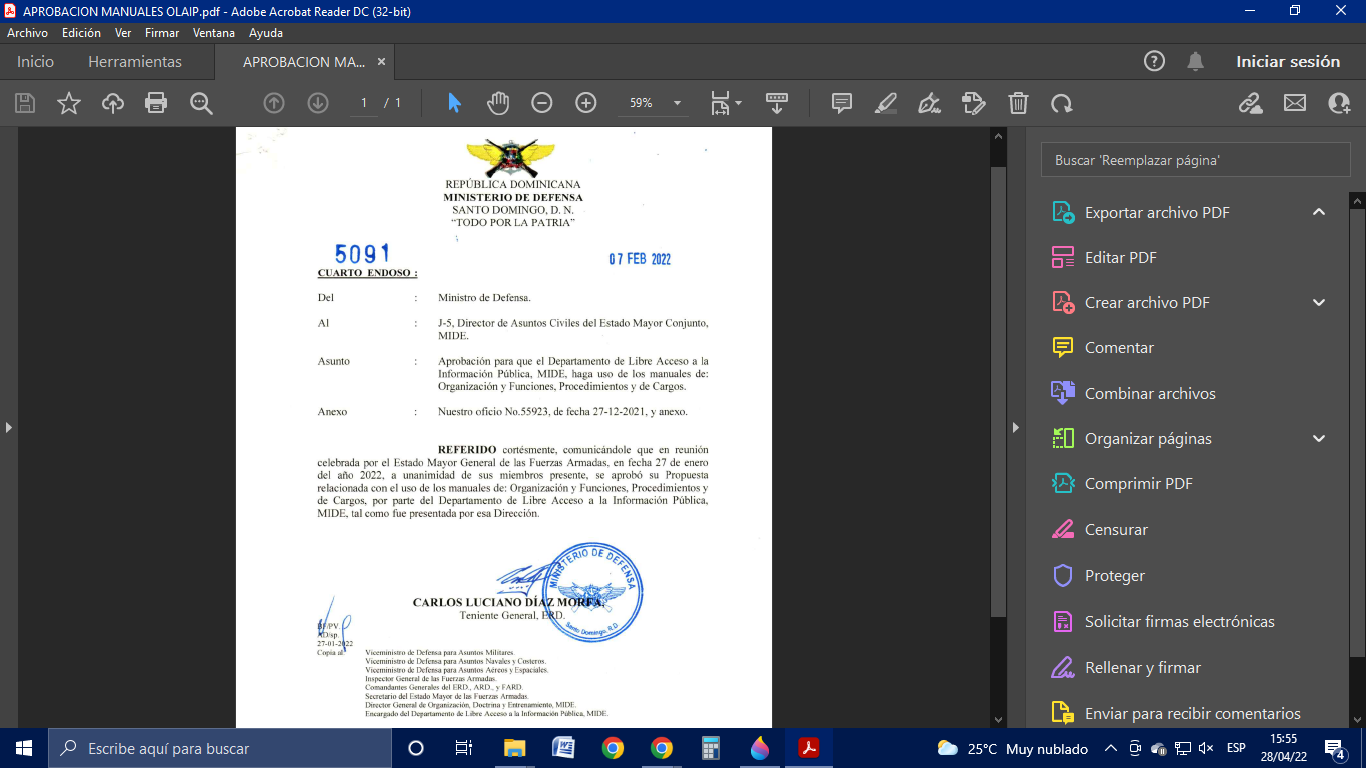 República DominicanaMINISTERIO DE DEFENSAREPÚBLICA DOMINICANA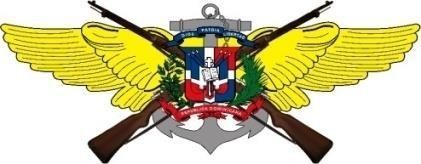 MANUAL DE PROCEDIMIENTOSOFICINA DE LIBRE ACCESO A LA INFORMACIÓN PÚBLICA, MIDE (OLAIP)ÍndiceI.- PRESENTACIÓN.El presente Manual de Procedimientos de la Oficina de Libre Acceso a la Información Pública del MIDE (OLAIP), fomenta el control interno, al contar con políticas y procedimientos en forma escrita. Las funciones de este manual se encuentran comprendidas en el Manual de Organización y Funciones del MIDE. En este manual se describen únicamente los procedimientos que lleva a cabo la OLAIP, así como los documentos y formatos que utilizan.Los Manuales de Procedimientos son una herramienta necesaria para mantener informado al personal del Ministerio de Defensa, a la vez que conforma uno de los elementos principales del Sistema de Control Interno. Este hace que los procedimientos sean más claros, minimiza las interpretaciones discrecionales, enlaza a cada una de las áreas en la organización estableciendo buenas relaciones entre ellas, facilita el entrenamiento al personal de nuevo ingreso y contribuye al logro de los objetivos institucionales.II.- MARCO ESTRATÉGICO DEL MIDE.MisiónDefender la independencia y soberanía de la nación, la integridad de sus espacios geográficos, la Constitución, las leyes y las instituciones, combatir el crimen transnacional, promover el desarrollo social y económico del país, mitigar situaciones de desastres y calamidad pública y restablecer el orden público en casos excepcionales, con el propósito de salvaguardar los intereses nacionales en beneficio del pueblo dominicano.VisiónUnas Fuerzas Armadas transparentes, organizadas, capacitadas, entrenadas, equipadas y conformadas por un personal con valores éticos, respetuosos del marco legal de un estado social y democrático de derecho, para servir y garantizar la defensa y seguridad nacional como base de sustentación del desarrollo político, social, económico y tecnológico de una próspera República Dominicana insertada competitivamente en la economía global.ValoresLealtadHonorDiscreciónDeberResponsabilidadRespetoHonestidadProfesionalidadServicio DesinteresadoSolidaridadIntegridadSuperación PersonalVocación de Justicia Espíritu de CuerpoEspíritu de SacrificioProbidadVocación de Servicio PerseveranciaIII.- OBJETIVO GENERAL.Establecer una metodología que trace las pautas de manera secuencial y detallada sobre los principales procesos llevados a cabo en la Oficina de Libre Acceso a la Información Pública, MIDE, (OLAIP), para dar un servicio con mayor calidad a los diversos usuarios de información. IV.- MARCO ESTRATÉGICO DE LA OFICINA DE LIBRE ACCESO A LA INFORMACIÓN PÚBLICA, MIDE.3.1.- MARCO ESTRATÉGICO OLAIP. (MISIÓN, VISIÓN Y VALORES).MisiónGarantizar el acceso de los usuarios a la información sobre la gestión del Ministerio de Defensa (MIDE), como una forma de validar la transparencia de la institución.  VisiónSer la Oficina de Libre Acceso a la Información Pública más eficiente y eficaz del Estado dominicano, mediante la entrega de un servicio de primera a los usuarios, colaborando con la transparencia del Ministerio de Defensa.ValoresTransparenciaResponsabilidadServicio desinteresadoIntegridadProfesionalidadV. ACRÓNIMOS QUE APARECEN EN ESTE MANUAL:MIDE		:	Ministerio de Defensa.FFAA		: 	Fuerzas ArmadasOLAIP		: 	Oficina de Libre Acceso a la Información Pública.EMACON	:	Estado Mayor Conjunto.COPREMFA  :           Comisión Permanente para la Reforma y Modernización de las FFAA.OGTIC           :           Oficina Gubernamental  de Tecnología  de la Información    y    Comunicación.CD		:	Disco Compacto.USB		:	Estándar de Conexión y Transmisión Eléctrica y de DatosVI.- EL TIEMPO DE RESPUESTA PARA RESPONDER LAS SOLICITUDES DE INFORMACIÓN Y OTROS ASPECTOS IMPORTANTES A TOMAR EN CUENTA DE LA LEY 200-04 GENERAL LIBRE ACCESO A LA INFORMACIÓN PÚBLICA.La respuesta dependerá del tiempo establecido por la Ley 200-04 General Libre Acceso a la Información Pública que establece lo siguiente:La Ley No.200-04 General de Libre Acceso a la Información Pública establece que toda solicitud de información requerida en los términos de la Ley debe de ser satisfecha en un plazo no mayor de 15 días hábiles. El plazo se podrá prorrogar en forma excepcional por otros 10 días hábiles en los casos que medien circunstancias que hagan difícil reunir la información solicitada. En caso de que la solicitud deba ser rechazada por alguna de las razones previstas en la Ley No.200-04 General de Libre Acceso a la Información Pública, este rechazo debe ser comunicado al solicitante en forma escrita en un plazo de 5 días laborables, contados a partir del día de la recepción de la solicitud.En caso de que la información solicitada necesite de más tiempo para recopilarla, puede solicitarle al cliente/ciudadano una prorroga excepcional para la entrega de la información, de acuerdo al artículo número 8, de la Si la solicitud no contiene todos los datos requeridos por el Artículo 7 de la Ley No. 200-04 General de Libre Acceso a la Información Pública o fuese confusa, la OLAIP debe de informarle al solicitante, dentro del plazo de 3 días hábiles, para que corrija o complete la solicitud, si dicha irregularidad no es corregida, la solicitud será rechazada en un plazo de 10 días hábiles. VII.- MAPA DE PROCESOS.El presente mapa de procesos representa  los procesos de la Oficina de Libre Acceso a la Información Pública, MIDE (OLAIP), mostrando los procesos estratégicos, los procesos misionales, los procesos de apoyo y los procesos de evaluación donde se visualiza una interrelación de los procesos mediante flujos que significan la colaboración entre ellos para la consecución de los servicios como consecuencia de la realización transformadora de las actividades que imprimen el valor agregado necesario para darle a los usuarios lo demandado, y así llegar a los objetivos planificados.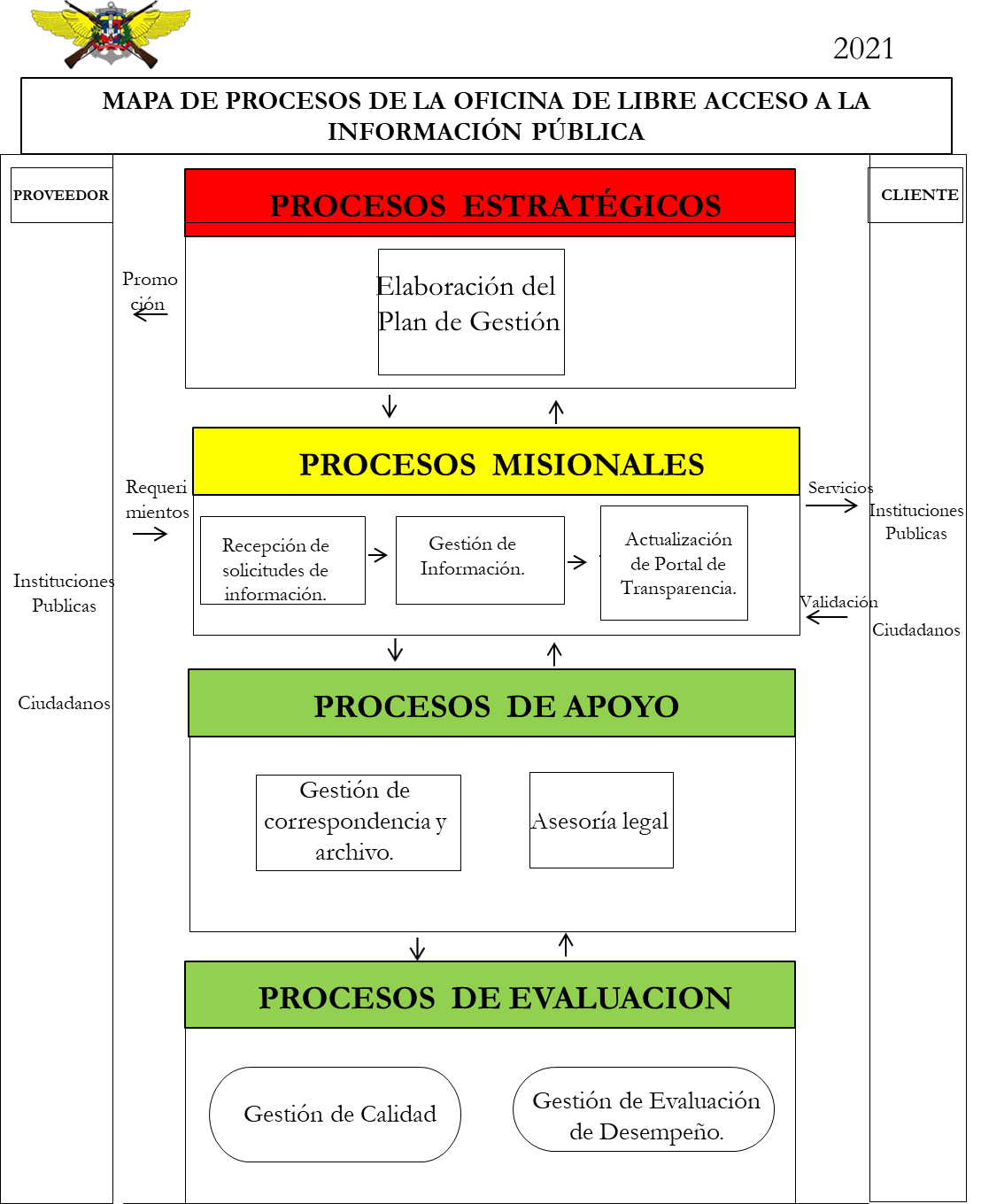 7.1.- Recepción, tramitación y respuesta de solicitudes de información vía telefónica..MINISTERIO DE DEFENSA        OFICINA DE LIBRE ACCESO A LA INFORMACIÓN PÚBLICA MIDE (OLAIP).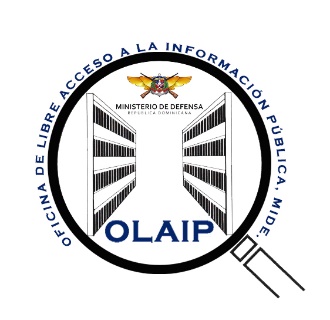 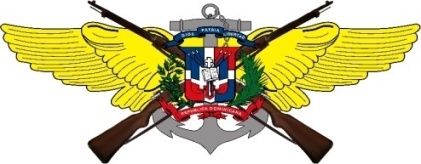 Formulario de Verificación de Satisfacción.Sexo: Masculino Femenino Nivel de Escolaridad: NingunoPrimaria CompletaSecundaria CompletaEstudios Superiores Otros Estudios Edad: 18 a 30 años de edad31 a 40 años de edad 41 a 50 años de edad 51 o más años de edad ¿Cuál fue la vía utilizada por usted para hacer la solicitud de información? PersonalTeléfonoPortal web único de solicitud de información (SAIP) ¿Cómo le resultó el trámite que usted tuvo que hacer para la solicitud de la información? Muy Fácil Fácil DifícilMuy Difícil¿La información recibida por usted corresponde con la información solicitada? SI NO¿Cómo se siente usted, con las atenciones recibidas por parte de nosotros?Muy Satisfecho Satisfecho InsatisfechoMuy Insatisfecho7.2.- Recepción, tramitación y respuesta de solicitudes de información vía web.	.7.3.- Recepción, tramitación y respuesta de solicitudes de información vía personal..7.4.- Recepción vía sistema de administración, de denuncias, quejas, reclamaciones y sugerencias (311).7.5.- Recibo de correspondencia	7.6.- Entrega de correspondencia.7.7.- Promoción del cumplimiento de la Ley 200-04 General de Libre Acceso a la Información Pública y su Reglamento de Aplicación, Decreto 130-05.7.8.- Actualización del portal web de transparencia de la entidad.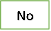 7.9.- Encuesta para medir el nivel de satisfacción de los ciudadanos que acuden a la Oficina de Libre Acceso a la Información Pública.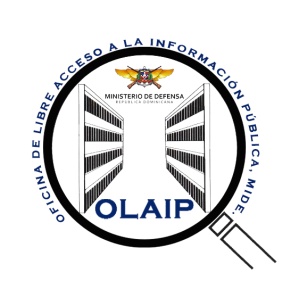 OFICINA DE LIBRE ACCESO A LA INFORMACIÓN PÚBLICA, MIDE (OLAIP)MANUAL DE PROCEDIMIENTOS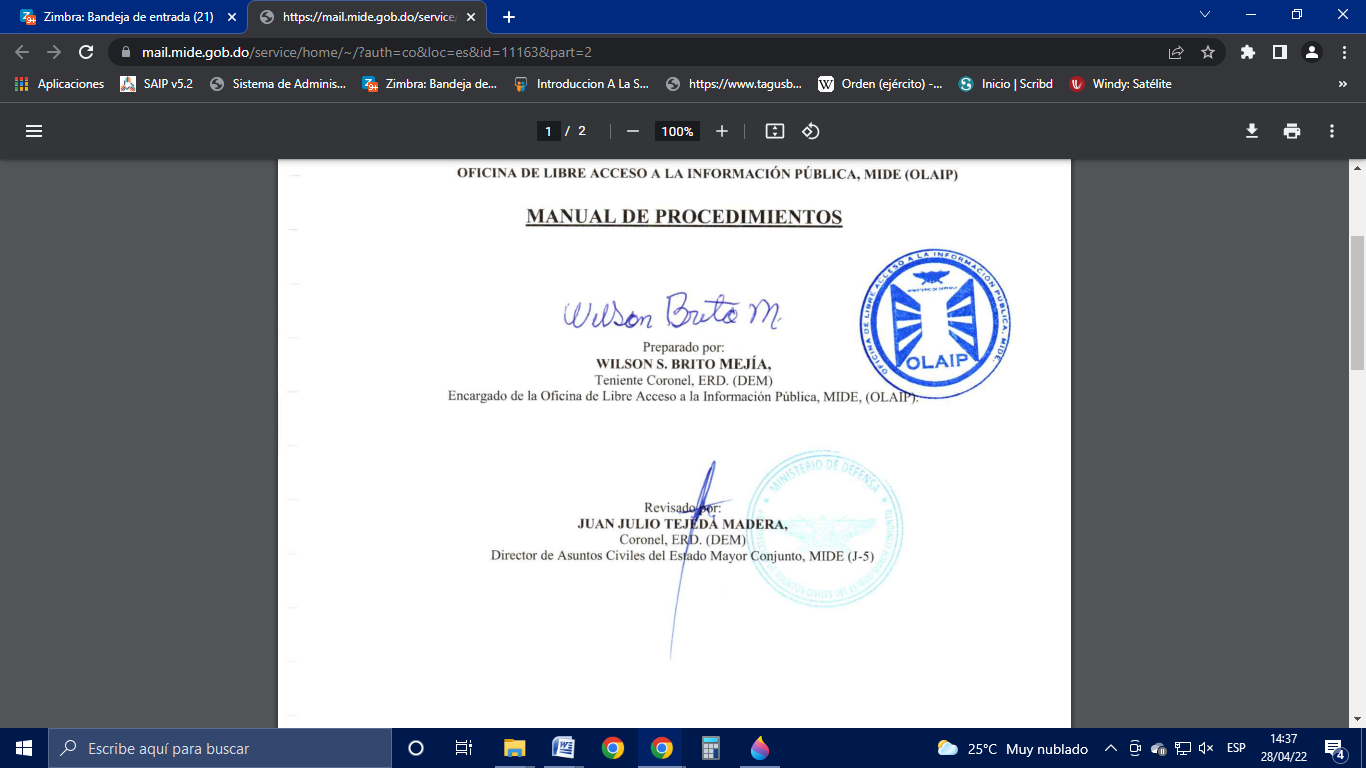 CÓDIGOCÓDIGOCÓDIGOPROCEDIMIENTOPROCEDIMIENTOPROCEDIMIENTOPROCEDIMIENTO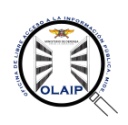 Oficina de Libre Acceso a la Información, MIDE (OLAIP)Oficina de Libre Acceso a la Información, MIDE (OLAIP)Oficina de Libre Acceso a la Información, MIDE (OLAIP)OFI-ACCESO-01OFI-ACCESO-01OFI-ACCESO-01Recepción, tramitación y respuesta de Solicitudes de Información Vía TelefónicaRecepción, tramitación y respuesta de Solicitudes de Información Vía TelefónicaRecepción, tramitación y respuesta de Solicitudes de Información Vía TelefónicaRecepción, tramitación y respuesta de Solicitudes de Información Vía TelefónicaOficina de Libre Acceso a la Información, MIDE (OLAIP)Oficina de Libre Acceso a la Información, MIDE (OLAIP)Oficina de Libre Acceso a la Información, MIDE (OLAIP)Preparado Por:Encargado División Adm. OLAIPPreparado Por:Encargado División Adm. OLAIPPreparado Por:Encargado División Adm. OLAIPAprobado por:Encargado	de la OLAIP.Aprobado por:Encargado	de la OLAIP.Aprobado por:Encargado	de la OLAIP.Aprobado por:Encargado	de la OLAIP.Fecha de emisión: 20/10/2021Fecha de emisión: 20/10/2021Fecha de emisión: 20/10/20211.0 Propósito o Misión:Recibir, tramitar y responder las solicitudes realizadas por los usuarios de información vía telefónica.1.0 Propósito o Misión:Recibir, tramitar y responder las solicitudes realizadas por los usuarios de información vía telefónica.1.0 Propósito o Misión:Recibir, tramitar y responder las solicitudes realizadas por los usuarios de información vía telefónica.1.0 Propósito o Misión:Recibir, tramitar y responder las solicitudes realizadas por los usuarios de información vía telefónica.1.0 Propósito o Misión:Recibir, tramitar y responder las solicitudes realizadas por los usuarios de información vía telefónica.1.0 Propósito o Misión:Recibir, tramitar y responder las solicitudes realizadas por los usuarios de información vía telefónica.1.0 Propósito o Misión:Recibir, tramitar y responder las solicitudes realizadas por los usuarios de información vía telefónica.1.0 Propósito o Misión:Recibir, tramitar y responder las solicitudes realizadas por los usuarios de información vía telefónica.1.0 Propósito o Misión:Recibir, tramitar y responder las solicitudes realizadas por los usuarios de información vía telefónica.1.0 Propósito o Misión:Recibir, tramitar y responder las solicitudes realizadas por los usuarios de información vía telefónica.2.0	Alcance: Aplica a todas las solicitudes de información presentadas al MIDE, así como a dependencias que no tengan Responsable de Acceso a la Información.Empieza: Al recibir las solicitudes de información vía telefónica.Incluye: Procesar las solicitudes para determinar su viabilidad.Termina: Suministrar la información solicitada, siempre que cumpla con los requerimientos de ley.2.0	Alcance: Aplica a todas las solicitudes de información presentadas al MIDE, así como a dependencias que no tengan Responsable de Acceso a la Información.Empieza: Al recibir las solicitudes de información vía telefónica.Incluye: Procesar las solicitudes para determinar su viabilidad.Termina: Suministrar la información solicitada, siempre que cumpla con los requerimientos de ley.2.0	Alcance: Aplica a todas las solicitudes de información presentadas al MIDE, así como a dependencias que no tengan Responsable de Acceso a la Información.Empieza: Al recibir las solicitudes de información vía telefónica.Incluye: Procesar las solicitudes para determinar su viabilidad.Termina: Suministrar la información solicitada, siempre que cumpla con los requerimientos de ley.2.0	Alcance: Aplica a todas las solicitudes de información presentadas al MIDE, así como a dependencias que no tengan Responsable de Acceso a la Información.Empieza: Al recibir las solicitudes de información vía telefónica.Incluye: Procesar las solicitudes para determinar su viabilidad.Termina: Suministrar la información solicitada, siempre que cumpla con los requerimientos de ley.2.0	Alcance: Aplica a todas las solicitudes de información presentadas al MIDE, así como a dependencias que no tengan Responsable de Acceso a la Información.Empieza: Al recibir las solicitudes de información vía telefónica.Incluye: Procesar las solicitudes para determinar su viabilidad.Termina: Suministrar la información solicitada, siempre que cumpla con los requerimientos de ley.2.0	Alcance: Aplica a todas las solicitudes de información presentadas al MIDE, así como a dependencias que no tengan Responsable de Acceso a la Información.Empieza: Al recibir las solicitudes de información vía telefónica.Incluye: Procesar las solicitudes para determinar su viabilidad.Termina: Suministrar la información solicitada, siempre que cumpla con los requerimientos de ley.2.0	Alcance: Aplica a todas las solicitudes de información presentadas al MIDE, así como a dependencias que no tengan Responsable de Acceso a la Información.Empieza: Al recibir las solicitudes de información vía telefónica.Incluye: Procesar las solicitudes para determinar su viabilidad.Termina: Suministrar la información solicitada, siempre que cumpla con los requerimientos de ley.2.0	Alcance: Aplica a todas las solicitudes de información presentadas al MIDE, así como a dependencias que no tengan Responsable de Acceso a la Información.Empieza: Al recibir las solicitudes de información vía telefónica.Incluye: Procesar las solicitudes para determinar su viabilidad.Termina: Suministrar la información solicitada, siempre que cumpla con los requerimientos de ley.2.0	Alcance: Aplica a todas las solicitudes de información presentadas al MIDE, así como a dependencias que no tengan Responsable de Acceso a la Información.Empieza: Al recibir las solicitudes de información vía telefónica.Incluye: Procesar las solicitudes para determinar su viabilidad.Termina: Suministrar la información solicitada, siempre que cumpla con los requerimientos de ley.2.0	Alcance: Aplica a todas las solicitudes de información presentadas al MIDE, así como a dependencias que no tengan Responsable de Acceso a la Información.Empieza: Al recibir las solicitudes de información vía telefónica.Incluye: Procesar las solicitudes para determinar su viabilidad.Termina: Suministrar la información solicitada, siempre que cumpla con los requerimientos de ley.3.0	Dueño o Responsable:Encargado Oficina de Libre Acceso a la Información, MIDE.3.0	Dueño o Responsable:Encargado Oficina de Libre Acceso a la Información, MIDE.3.0	Dueño o Responsable:Encargado Oficina de Libre Acceso a la Información, MIDE.3.0	Dueño o Responsable:Encargado Oficina de Libre Acceso a la Información, MIDE.3.0	Dueño o Responsable:Encargado Oficina de Libre Acceso a la Información, MIDE.3.0	Dueño o Responsable:Encargado Oficina de Libre Acceso a la Información, MIDE.3.0	Dueño o Responsable:Encargado Oficina de Libre Acceso a la Información, MIDE.3.0	Dueño o Responsable:Encargado Oficina de Libre Acceso a la Información, MIDE.3.0	Dueño o Responsable:Encargado Oficina de Libre Acceso a la Información, MIDE.3.0	Dueño o Responsable:Encargado Oficina de Libre Acceso a la Información, MIDE.4.0	Documentos de Referencias:Ley 200-04 General Libre Acceso a la Información Pública.Manual de Cargos.4.0	Documentos de Referencias:Ley 200-04 General Libre Acceso a la Información Pública.Manual de Cargos.4.0	Documentos de Referencias:Ley 200-04 General Libre Acceso a la Información Pública.Manual de Cargos.4.0	Documentos de Referencias:Ley 200-04 General Libre Acceso a la Información Pública.Manual de Cargos.4.0	Documentos de Referencias:Ley 200-04 General Libre Acceso a la Información Pública.Manual de Cargos.4.0	Documentos de Referencias:Ley 200-04 General Libre Acceso a la Información Pública.Manual de Cargos.4.0	Documentos de Referencias:Ley 200-04 General Libre Acceso a la Información Pública.Manual de Cargos.4.0	Documentos de Referencias:Ley 200-04 General Libre Acceso a la Información Pública.Manual de Cargos.4.0	Documentos de Referencias:Ley 200-04 General Libre Acceso a la Información Pública.Manual de Cargos.4.0	Documentos de Referencias:Ley 200-04 General Libre Acceso a la Información Pública.Manual de Cargos.5.0 Políticas del Procedimiento:El Encargado Oficina de Libre Acceso a la Información pública, MIDE, (OLAIP) es responsable de l recibir tramitar y responder las solicitudes realizadas por los usuarios, para cumplir con lo estipulado en la Ley 200-04 General Libre Acceso a la Información Pública.5.0 Políticas del Procedimiento:El Encargado Oficina de Libre Acceso a la Información pública, MIDE, (OLAIP) es responsable de l recibir tramitar y responder las solicitudes realizadas por los usuarios, para cumplir con lo estipulado en la Ley 200-04 General Libre Acceso a la Información Pública.5.0 Políticas del Procedimiento:El Encargado Oficina de Libre Acceso a la Información pública, MIDE, (OLAIP) es responsable de l recibir tramitar y responder las solicitudes realizadas por los usuarios, para cumplir con lo estipulado en la Ley 200-04 General Libre Acceso a la Información Pública.5.0 Políticas del Procedimiento:El Encargado Oficina de Libre Acceso a la Información pública, MIDE, (OLAIP) es responsable de l recibir tramitar y responder las solicitudes realizadas por los usuarios, para cumplir con lo estipulado en la Ley 200-04 General Libre Acceso a la Información Pública.5.0 Políticas del Procedimiento:El Encargado Oficina de Libre Acceso a la Información pública, MIDE, (OLAIP) es responsable de l recibir tramitar y responder las solicitudes realizadas por los usuarios, para cumplir con lo estipulado en la Ley 200-04 General Libre Acceso a la Información Pública.5.0 Políticas del Procedimiento:El Encargado Oficina de Libre Acceso a la Información pública, MIDE, (OLAIP) es responsable de l recibir tramitar y responder las solicitudes realizadas por los usuarios, para cumplir con lo estipulado en la Ley 200-04 General Libre Acceso a la Información Pública.5.0 Políticas del Procedimiento:El Encargado Oficina de Libre Acceso a la Información pública, MIDE, (OLAIP) es responsable de l recibir tramitar y responder las solicitudes realizadas por los usuarios, para cumplir con lo estipulado en la Ley 200-04 General Libre Acceso a la Información Pública.5.0 Políticas del Procedimiento:El Encargado Oficina de Libre Acceso a la Información pública, MIDE, (OLAIP) es responsable de l recibir tramitar y responder las solicitudes realizadas por los usuarios, para cumplir con lo estipulado en la Ley 200-04 General Libre Acceso a la Información Pública.5.0 Políticas del Procedimiento:El Encargado Oficina de Libre Acceso a la Información pública, MIDE, (OLAIP) es responsable de l recibir tramitar y responder las solicitudes realizadas por los usuarios, para cumplir con lo estipulado en la Ley 200-04 General Libre Acceso a la Información Pública.5.0 Políticas del Procedimiento:El Encargado Oficina de Libre Acceso a la Información pública, MIDE, (OLAIP) es responsable de l recibir tramitar y responder las solicitudes realizadas por los usuarios, para cumplir con lo estipulado en la Ley 200-04 General Libre Acceso a la Información Pública.6.0 Descripción de las Actividades del Proceso:6.0 Descripción de las Actividades del Proceso:6.0 Descripción de las Actividades del Proceso:6.0 Descripción de las Actividades del Proceso:6.0 Descripción de las Actividades del Proceso:6.0 Descripción de las Actividades del Proceso:6.0 Descripción de las Actividades del Proceso:6.0 Descripción de las Actividades del Proceso:6.0 Descripción de las Actividades del Proceso:6.0 Descripción de las Actividades del Proceso:7.0 DESCRIPCIÓN DE LAS ACTIVIDADES:7.0 DESCRIPCIÓN DE LAS ACTIVIDADES:7.0 DESCRIPCIÓN DE LAS ACTIVIDADES:7.0 DESCRIPCIÓN DE LAS ACTIVIDADES:7.0 DESCRIPCIÓN DE LAS ACTIVIDADES:7.0 DESCRIPCIÓN DE LAS ACTIVIDADES:7.0 DESCRIPCIÓN DE LAS ACTIVIDADES:7.0 DESCRIPCIÓN DE LAS ACTIVIDADES:7.0 DESCRIPCIÓN DE LAS ACTIVIDADES:7.0 DESCRIPCIÓN DE LAS ACTIVIDADES:RESPONSABLE:RESPONSABLE:RESPONSABLE:RESPONSABLE:DESCRIPCIÓN:DESCRIPCIÓN:DESCRIPCIÓN:DESCRIPCIÓN:DESCRIPCIÓN:DESCRIPCIÓN:DigitadorDigitadorDigitadorDigitador1.- Recibe las solicitudes vía telefónica.2.- Requiere al solicitante la información personal incluyendo una dirección de correo electrónico y teléfono para el envío de la información.3.- Le informa que la solicitud debe ser realizada en la plataforma virtual www.saip.gob.do en la cual tiene que llenar el (formulario de solicitud de acceso a la información pública).4.- Cuando el usuario llena la solicitud vía SAIP la tramita al Encargado de la OLAIP la solicitud.1.- Recibe las solicitudes vía telefónica.2.- Requiere al solicitante la información personal incluyendo una dirección de correo electrónico y teléfono para el envío de la información.3.- Le informa que la solicitud debe ser realizada en la plataforma virtual www.saip.gob.do en la cual tiene que llenar el (formulario de solicitud de acceso a la información pública).4.- Cuando el usuario llena la solicitud vía SAIP la tramita al Encargado de la OLAIP la solicitud.1.- Recibe las solicitudes vía telefónica.2.- Requiere al solicitante la información personal incluyendo una dirección de correo electrónico y teléfono para el envío de la información.3.- Le informa que la solicitud debe ser realizada en la plataforma virtual www.saip.gob.do en la cual tiene que llenar el (formulario de solicitud de acceso a la información pública).4.- Cuando el usuario llena la solicitud vía SAIP la tramita al Encargado de la OLAIP la solicitud.1.- Recibe las solicitudes vía telefónica.2.- Requiere al solicitante la información personal incluyendo una dirección de correo electrónico y teléfono para el envío de la información.3.- Le informa que la solicitud debe ser realizada en la plataforma virtual www.saip.gob.do en la cual tiene que llenar el (formulario de solicitud de acceso a la información pública).4.- Cuando el usuario llena la solicitud vía SAIP la tramita al Encargado de la OLAIP la solicitud.1.- Recibe las solicitudes vía telefónica.2.- Requiere al solicitante la información personal incluyendo una dirección de correo electrónico y teléfono para el envío de la información.3.- Le informa que la solicitud debe ser realizada en la plataforma virtual www.saip.gob.do en la cual tiene que llenar el (formulario de solicitud de acceso a la información pública).4.- Cuando el usuario llena la solicitud vía SAIP la tramita al Encargado de la OLAIP la solicitud.1.- Recibe las solicitudes vía telefónica.2.- Requiere al solicitante la información personal incluyendo una dirección de correo electrónico y teléfono para el envío de la información.3.- Le informa que la solicitud debe ser realizada en la plataforma virtual www.saip.gob.do en la cual tiene que llenar el (formulario de solicitud de acceso a la información pública).4.- Cuando el usuario llena la solicitud vía SAIP la tramita al Encargado de la OLAIP la solicitud.Encargado OLAIP.Encargado OLAIP.Encargado OLAIP.Encargado OLAIP.4.- Recibe, revisa, clasifica y evalúa la información requerida. 4.1.- En caso de cumplir con los requerimientos de la Ley 200-04 General Libre Acceso a la Información Pública, lo tramita al J-5 Director de Asuntos Civiles del EMACON.4.2.- En caso de no cumplir con los requerimientos de ley, le responde al usuario vía correo electrónico la causa por la cual la información solicitada no puede ser suministrada.4.- Recibe, revisa, clasifica y evalúa la información requerida. 4.1.- En caso de cumplir con los requerimientos de la Ley 200-04 General Libre Acceso a la Información Pública, lo tramita al J-5 Director de Asuntos Civiles del EMACON.4.2.- En caso de no cumplir con los requerimientos de ley, le responde al usuario vía correo electrónico la causa por la cual la información solicitada no puede ser suministrada.4.- Recibe, revisa, clasifica y evalúa la información requerida. 4.1.- En caso de cumplir con los requerimientos de la Ley 200-04 General Libre Acceso a la Información Pública, lo tramita al J-5 Director de Asuntos Civiles del EMACON.4.2.- En caso de no cumplir con los requerimientos de ley, le responde al usuario vía correo electrónico la causa por la cual la información solicitada no puede ser suministrada.4.- Recibe, revisa, clasifica y evalúa la información requerida. 4.1.- En caso de cumplir con los requerimientos de la Ley 200-04 General Libre Acceso a la Información Pública, lo tramita al J-5 Director de Asuntos Civiles del EMACON.4.2.- En caso de no cumplir con los requerimientos de ley, le responde al usuario vía correo electrónico la causa por la cual la información solicitada no puede ser suministrada.4.- Recibe, revisa, clasifica y evalúa la información requerida. 4.1.- En caso de cumplir con los requerimientos de la Ley 200-04 General Libre Acceso a la Información Pública, lo tramita al J-5 Director de Asuntos Civiles del EMACON.4.2.- En caso de no cumplir con los requerimientos de ley, le responde al usuario vía correo electrónico la causa por la cual la información solicitada no puede ser suministrada.4.- Recibe, revisa, clasifica y evalúa la información requerida. 4.1.- En caso de cumplir con los requerimientos de la Ley 200-04 General Libre Acceso a la Información Pública, lo tramita al J-5 Director de Asuntos Civiles del EMACON.4.2.- En caso de no cumplir con los requerimientos de ley, le responde al usuario vía correo electrónico la causa por la cual la información solicitada no puede ser suministrada.J5, Director de Asuntos Civiles, EMACON.J5, Director de Asuntos Civiles, EMACON.J5, Director de Asuntos Civiles, EMACON.J5, Director de Asuntos Civiles, EMACON.5.- Recibe la solicitud, la evalúa y la tramita al Ministro de Defensa5.- Recibe la solicitud, la evalúa y la tramita al Ministro de Defensa5.- Recibe la solicitud, la evalúa y la tramita al Ministro de Defensa5.- Recibe la solicitud, la evalúa y la tramita al Ministro de Defensa5.- Recibe la solicitud, la evalúa y la tramita al Ministro de Defensa5.- Recibe la solicitud, la evalúa y la tramita al Ministro de DefensaMinistro de DefensaMinistro de DefensaMinistro de DefensaMinistro de Defensa6. Recibe la solicitud y la tramita a la Dirección General del Cuerpo Jurídico de las FFAA para opinión en caso de ser necesario.6. Recibe la solicitud y la tramita a la Dirección General del Cuerpo Jurídico de las FFAA para opinión en caso de ser necesario.6. Recibe la solicitud y la tramita a la Dirección General del Cuerpo Jurídico de las FFAA para opinión en caso de ser necesario.6. Recibe la solicitud y la tramita a la Dirección General del Cuerpo Jurídico de las FFAA para opinión en caso de ser necesario.6. Recibe la solicitud y la tramita a la Dirección General del Cuerpo Jurídico de las FFAA para opinión en caso de ser necesario.6. Recibe la solicitud y la tramita a la Dirección General del Cuerpo Jurídico de las FFAA para opinión en caso de ser necesario.Director General del Cuerpo Jurídico de las FFAA.Director General del Cuerpo Jurídico de las FFAA.Director General del Cuerpo Jurídico de las FFAA.Director General del Cuerpo Jurídico de las FFAA.7.- Recibe la solicitud, la analiza, emite su opinión y la envía al Ministro de Defensa.7.1 En caso de cumplir con los requisitos de la Ley 200-04 General Libre Acceso a la Información Pública, emite opinión favorable.7.2 En caso de no cumplir con los requisitos de la Ley 200-04 General Libre Acceso a la Información Pública, emite opinión desfavorable.7.- Recibe la solicitud, la analiza, emite su opinión y la envía al Ministro de Defensa.7.1 En caso de cumplir con los requisitos de la Ley 200-04 General Libre Acceso a la Información Pública, emite opinión favorable.7.2 En caso de no cumplir con los requisitos de la Ley 200-04 General Libre Acceso a la Información Pública, emite opinión desfavorable.7.- Recibe la solicitud, la analiza, emite su opinión y la envía al Ministro de Defensa.7.1 En caso de cumplir con los requisitos de la Ley 200-04 General Libre Acceso a la Información Pública, emite opinión favorable.7.2 En caso de no cumplir con los requisitos de la Ley 200-04 General Libre Acceso a la Información Pública, emite opinión desfavorable.7.- Recibe la solicitud, la analiza, emite su opinión y la envía al Ministro de Defensa.7.1 En caso de cumplir con los requisitos de la Ley 200-04 General Libre Acceso a la Información Pública, emite opinión favorable.7.2 En caso de no cumplir con los requisitos de la Ley 200-04 General Libre Acceso a la Información Pública, emite opinión desfavorable.7.- Recibe la solicitud, la analiza, emite su opinión y la envía al Ministro de Defensa.7.1 En caso de cumplir con los requisitos de la Ley 200-04 General Libre Acceso a la Información Pública, emite opinión favorable.7.2 En caso de no cumplir con los requisitos de la Ley 200-04 General Libre Acceso a la Información Pública, emite opinión desfavorable.7.- Recibe la solicitud, la analiza, emite su opinión y la envía al Ministro de Defensa.7.1 En caso de cumplir con los requisitos de la Ley 200-04 General Libre Acceso a la Información Pública, emite opinión favorable.7.2 En caso de no cumplir con los requisitos de la Ley 200-04 General Libre Acceso a la Información Pública, emite opinión desfavorable.Ministro de DefensaMinistro de DefensaMinistro de DefensaMinistro de Defensa8.- Recibe la solicitud con la opinión del Director General del Cuerpo Jurídico de las FFAA, y en caso de ser favorable la envía a la Dependencia del MIDE correspondiente.8.1 En caso de no ser favorable la devuelve al J-5, Director de Asuntos Civiles, del EMACON.8.- Recibe la solicitud con la opinión del Director General del Cuerpo Jurídico de las FFAA, y en caso de ser favorable la envía a la Dependencia del MIDE correspondiente.8.1 En caso de no ser favorable la devuelve al J-5, Director de Asuntos Civiles, del EMACON.8.- Recibe la solicitud con la opinión del Director General del Cuerpo Jurídico de las FFAA, y en caso de ser favorable la envía a la Dependencia del MIDE correspondiente.8.1 En caso de no ser favorable la devuelve al J-5, Director de Asuntos Civiles, del EMACON.8.- Recibe la solicitud con la opinión del Director General del Cuerpo Jurídico de las FFAA, y en caso de ser favorable la envía a la Dependencia del MIDE correspondiente.8.1 En caso de no ser favorable la devuelve al J-5, Director de Asuntos Civiles, del EMACON.8.- Recibe la solicitud con la opinión del Director General del Cuerpo Jurídico de las FFAA, y en caso de ser favorable la envía a la Dependencia del MIDE correspondiente.8.1 En caso de no ser favorable la devuelve al J-5, Director de Asuntos Civiles, del EMACON.8.- Recibe la solicitud con la opinión del Director General del Cuerpo Jurídico de las FFAA, y en caso de ser favorable la envía a la Dependencia del MIDE correspondiente.8.1 En caso de no ser favorable la devuelve al J-5, Director de Asuntos Civiles, del EMACON.Dependencia del MIDEDependencia del MIDEDependencia del MIDEDependencia del MIDE9.- Recibe la solicitud y envía la información requerida al Ministro de Defensa.9.- Recibe la solicitud y envía la información requerida al Ministro de Defensa.9.- Recibe la solicitud y envía la información requerida al Ministro de Defensa.9.- Recibe la solicitud y envía la información requerida al Ministro de Defensa.9.- Recibe la solicitud y envía la información requerida al Ministro de Defensa.9.- Recibe la solicitud y envía la información requerida al Ministro de Defensa.Ministro de DefensaMinistro de DefensaMinistro de DefensaMinistro de Defensa10.- Recibe la información requerida y la envía al J-5, Director de Asuntos Civiles, del EMACON.10.- Recibe la información requerida y la envía al J-5, Director de Asuntos Civiles, del EMACON.10.- Recibe la información requerida y la envía al J-5, Director de Asuntos Civiles, del EMACON.10.- Recibe la información requerida y la envía al J-5, Director de Asuntos Civiles, del EMACON.10.- Recibe la información requerida y la envía al J-5, Director de Asuntos Civiles, del EMACON.10.- Recibe la información requerida y la envía al J-5, Director de Asuntos Civiles, del EMACON.J-5, Director de Asuntos Civiles del EMACONJ-5, Director de Asuntos Civiles del EMACONJ-5, Director de Asuntos Civiles del EMACONJ-5, Director de Asuntos Civiles del EMACON11.- Recibe la información requerida y la envía al Encargado OLAIP, MIDE.11.- Recibe la información requerida y la envía al Encargado OLAIP, MIDE.11.- Recibe la información requerida y la envía al Encargado OLAIP, MIDE.11.- Recibe la información requerida y la envía al Encargado OLAIP, MIDE.11.- Recibe la información requerida y la envía al Encargado OLAIP, MIDE.11.- Recibe la información requerida y la envía al Encargado OLAIP, MIDE.Encargado de la OLAIP.Encargado de la OLAIP.Encargado de la OLAIP.Encargado de la OLAIP.12.- Recibe la información requerida y se la entrega al Encargado de la División Adm. de la OLAIP.12.- Recibe la información requerida y se la entrega al Encargado de la División Adm. de la OLAIP.12.- Recibe la información requerida y se la entrega al Encargado de la División Adm. de la OLAIP.12.- Recibe la información requerida y se la entrega al Encargado de la División Adm. de la OLAIP.12.- Recibe la información requerida y se la entrega al Encargado de la División Adm. de la OLAIP.12.- Recibe la información requerida y se la entrega al Encargado de la División Adm. de la OLAIP.Enc de la Div.Adm. OLAIP.Enc de la Div.Adm. OLAIP.Enc de la Div.Adm. OLAIP.Enc de la Div.Adm. OLAIP.13.- Entrega la información requerida al Digitador.13.- Entrega la información requerida al Digitador.13.- Entrega la información requerida al Digitador.13.- Entrega la información requerida al Digitador.13.- Entrega la información requerida al Digitador.13.- Entrega la información requerida al Digitador.DigitadorDigitadorDigitadorDigitador14.- Suministra vía SAIP la información requerida al usuario.15. Archiva copia de la información suministrada14.- Suministra vía SAIP la información requerida al usuario.15. Archiva copia de la información suministrada14.- Suministra vía SAIP la información requerida al usuario.15. Archiva copia de la información suministrada14.- Suministra vía SAIP la información requerida al usuario.15. Archiva copia de la información suministrada14.- Suministra vía SAIP la información requerida al usuario.15. Archiva copia de la información suministrada14.- Suministra vía SAIP la información requerida al usuario.15. Archiva copia de la información suministrada8.0 ANEXOS:8.0 ANEXOS:8.0 ANEXOS:8.0 ANEXOS:8.0 ANEXOS:8.0 ANEXOS:8.0 ANEXOS:8.0 ANEXOS:8.0 ANEXOS:8.0 ANEXOS:9.0 REGISTROS:9.0 REGISTROS:9.0 REGISTROS:9.0 REGISTROS:9.0 REGISTROS:9.0 REGISTROS:9.0 REGISTROS:9.0 REGISTROS:9.0 REGISTROS:9.0 REGISTROS:CódigoNombreNombreNombreAlmacenadoAlmacenadoArchivadoArchivadoTiempoDisposiciónOFI-ACCESO-01Recepción vía TelefónicaRecepción vía TelefónicaRecepción vía TelefónicaArchivo AdministrativoArchivo AdministrativoCD o USBCD o USBquince(15) díasEncargado OLAIP.10.0 HISTORIAL DE CAMBIOS E INSPECCIONES:10.0 HISTORIAL DE CAMBIOS E INSPECCIONES:10.0 HISTORIAL DE CAMBIOS E INSPECCIONES:10.0 HISTORIAL DE CAMBIOS E INSPECCIONES:10.0 HISTORIAL DE CAMBIOS E INSPECCIONES:10.0 HISTORIAL DE CAMBIOS E INSPECCIONES:10.0 HISTORIAL DE CAMBIOS E INSPECCIONES:10.0 HISTORIAL DE CAMBIOS E INSPECCIONES:10.0 HISTORIAL DE CAMBIOS E INSPECCIONES:10.0 HISTORIAL DE CAMBIOS E INSPECCIONES:RevisionesRevisionesFechaDpto.Dpto.DescripciónDescripciónDescripciónRevisado porRefrendado porVer 0.01Ver 0.0111/03/2021DigitadorDigitadorCreaciónCreaciónCreaciónEncargado de la OLAIPDirector de Asuntos Civiles J-511.0 TIEMPO DE RESPUESTA: Tiempo establecido en el capítulo VI del presente manual.11.0 TIEMPO DE RESPUESTA: Tiempo establecido en el capítulo VI del presente manual.11.0 TIEMPO DE RESPUESTA: Tiempo establecido en el capítulo VI del presente manual.11.0 TIEMPO DE RESPUESTA: Tiempo establecido en el capítulo VI del presente manual.11.0 TIEMPO DE RESPUESTA: Tiempo establecido en el capítulo VI del presente manual.11.0 TIEMPO DE RESPUESTA: Tiempo establecido en el capítulo VI del presente manual.11.0 TIEMPO DE RESPUESTA: Tiempo establecido en el capítulo VI del presente manual.11.0 TIEMPO DE RESPUESTA: Tiempo establecido en el capítulo VI del presente manual.11.0 TIEMPO DE RESPUESTA: Tiempo establecido en el capítulo VI del presente manual.11.0 TIEMPO DE RESPUESTA: Tiempo establecido en el capítulo VI del presente manual.CÓDIGOPROCEDIMIENTO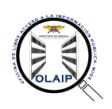 Oficina De Libre Acceso A La Información, MIDE (OLAIP)OFI-ACCESO-02Recepción, tramitación y respuesta de Solicitudes de Información Vía Web (SAIP).Oficina De Libre Acceso A La Información, MIDE (OLAIP)Preparado por: Encargado División Adm. OLAIPAprobado por:Encargado de la OLAIP, MIDEFecha de Emisión:20/10/20211.0 Propósito o Misión:Recibir, tramitar y responder las solicitudes realizadas por los usuarios de información vía Web.1.0 Propósito o Misión:Recibir, tramitar y responder las solicitudes realizadas por los usuarios de información vía Web.1.0 Propósito o Misión:Recibir, tramitar y responder las solicitudes realizadas por los usuarios de información vía Web.2.0	Alcance: Aplica a todas las solicitudes de información presentadas al MIDE, así como a dependencias que no tengan Responsable de Acceso a la Información.Empieza: Al recibir las solicitudes de información vía Web.Incluye: Procesar las solicitudes para determinar su viabilidad.Termina: Suministrar la información solicitada.2.0	Alcance: Aplica a todas las solicitudes de información presentadas al MIDE, así como a dependencias que no tengan Responsable de Acceso a la Información.Empieza: Al recibir las solicitudes de información vía Web.Incluye: Procesar las solicitudes para determinar su viabilidad.Termina: Suministrar la información solicitada.2.0	Alcance: Aplica a todas las solicitudes de información presentadas al MIDE, así como a dependencias que no tengan Responsable de Acceso a la Información.Empieza: Al recibir las solicitudes de información vía Web.Incluye: Procesar las solicitudes para determinar su viabilidad.Termina: Suministrar la información solicitada.3.0	Dueño o Responsable:Encargado Oficina de Libre Acceso a la Información, MIDE.3.0	Dueño o Responsable:Encargado Oficina de Libre Acceso a la Información, MIDE.3.0	Dueño o Responsable:Encargado Oficina de Libre Acceso a la Información, MIDE.4.0	Documentos de Referencias:Ley 200-04 General Libre Acceso a la Información Pública.Manual de Cargos.4.0	Documentos de Referencias:Ley 200-04 General Libre Acceso a la Información Pública.Manual de Cargos.4.0	Documentos de Referencias:Ley 200-04 General Libre Acceso a la Información Pública.Manual de Cargos.5.0 Políticas del Procedimiento:El Encargado Oficina de Libre Acceso a la Información pública, MIDE, (OLAIP), es responsable de recibir, tramitar y responder las solicitudes realizadas por los usuarios de información vía Web, para cumplir con lo estipulado de la Ley 200-04 General Libre Acceso a la Información Pública.5.0 Políticas del Procedimiento:El Encargado Oficina de Libre Acceso a la Información pública, MIDE, (OLAIP), es responsable de recibir, tramitar y responder las solicitudes realizadas por los usuarios de información vía Web, para cumplir con lo estipulado de la Ley 200-04 General Libre Acceso a la Información Pública.5.0 Políticas del Procedimiento:El Encargado Oficina de Libre Acceso a la Información pública, MIDE, (OLAIP), es responsable de recibir, tramitar y responder las solicitudes realizadas por los usuarios de información vía Web, para cumplir con lo estipulado de la Ley 200-04 General Libre Acceso a la Información Pública.6.0 Descripción de las Actividades del Proceso:6.0 Descripción de las Actividades del Proceso:6.0 Descripción de las Actividades del Proceso:7.0 DESCRIPCIÓN DE LAS ACTIVIDADES:7.0 DESCRIPCIÓN DE LAS ACTIVIDADES:7.0 DESCRIPCIÓN DE LAS ACTIVIDADES:RESPONSABLE:DESCRIPCIÓN:DESCRIPCIÓN:Digitador1.- Recibe las solicitudes vía Web SAIP.2.-Se comunica con el solicitante (vía telefónica o correo electrónico) y le requiere al solicitante la información personal incluyendo teléfono para el envío de la información requerida.3.- Tramita la solicitud al Encargado de la OLAIP.1.- Recibe las solicitudes vía Web SAIP.2.-Se comunica con el solicitante (vía telefónica o correo electrónico) y le requiere al solicitante la información personal incluyendo teléfono para el envío de la información requerida.3.- Tramita la solicitud al Encargado de la OLAIP.Encargado OLAIP.4.- Revisa, clasifica y evalúa la información requerida.4.1.- En caso de cumplir con los requerimientos de la Ley 200-04 General Libre Acceso a la Información Pública, lo tramita al J-5, Director de Asuntos Civiles del EMACON.4.2.- En caso de no cumplir con los requerimientos de ley, le responde al usuario vía correo electrónico (dentro 5 días,  plazo establecido en la Ley 200-04 General de Libre Acceso a la Información Pública) la causa por la cual la información solicitada no puede ser suministrada.4.- Revisa, clasifica y evalúa la información requerida.4.1.- En caso de cumplir con los requerimientos de la Ley 200-04 General Libre Acceso a la Información Pública, lo tramita al J-5, Director de Asuntos Civiles del EMACON.4.2.- En caso de no cumplir con los requerimientos de ley, le responde al usuario vía correo electrónico (dentro 5 días,  plazo establecido en la Ley 200-04 General de Libre Acceso a la Información Pública) la causa por la cual la información solicitada no puede ser suministrada.J-5, Director de Asuntos Civiles EMACON.5.- Recibe la solicitud y la tramita al Ministro de Defensa.5.- Recibe la solicitud y la tramita al Ministro de Defensa.Ministro de Defensa6. Recibe la solicitud y la tramita a la Dirección General del Cuerpo Jurídico de las FFAA para opinión en caso de ser necesario.6. Recibe la solicitud y la tramita a la Dirección General del Cuerpo Jurídico de las FFAA para opinión en caso de ser necesario.Director General del Cuerpo Jurídico de las FFAA.7.- Recibe la solicitud, la analiza, emite su opinión y la envía al Ministro de Defensa.7.1 En caso de cumplir con los requisitos de ley emite opinión favorable.7.2 En caso de no cumplir con los requisitos de ley emite opinión desfavorable.7.- Recibe la solicitud, la analiza, emite su opinión y la envía al Ministro de Defensa.7.1 En caso de cumplir con los requisitos de ley emite opinión favorable.7.2 En caso de no cumplir con los requisitos de ley emite opinión desfavorable.Ministro de DefensaMinistro de DefensaMinistro de DefensaMinistro de Defensa8.- Recibe la solicitud con la opinión dela Dirección General del Cuerpo Jurídico de las FFAA, y en caso de ser favorable la envía a la Dependencia del MIDE correspondiente.8.1 en caso de no ser favorable la devuelve al J5, Director de Asuntos Civiles, EMACON.8.- Recibe la solicitud con la opinión dela Dirección General del Cuerpo Jurídico de las FFAA, y en caso de ser favorable la envía a la Dependencia del MIDE correspondiente.8.1 en caso de no ser favorable la devuelve al J5, Director de Asuntos Civiles, EMACON.8.- Recibe la solicitud con la opinión dela Dirección General del Cuerpo Jurídico de las FFAA, y en caso de ser favorable la envía a la Dependencia del MIDE correspondiente.8.1 en caso de no ser favorable la devuelve al J5, Director de Asuntos Civiles, EMACON.8.- Recibe la solicitud con la opinión dela Dirección General del Cuerpo Jurídico de las FFAA, y en caso de ser favorable la envía a la Dependencia del MIDE correspondiente.8.1 en caso de no ser favorable la devuelve al J5, Director de Asuntos Civiles, EMACON.8.- Recibe la solicitud con la opinión dela Dirección General del Cuerpo Jurídico de las FFAA, y en caso de ser favorable la envía a la Dependencia del MIDE correspondiente.8.1 en caso de no ser favorable la devuelve al J5, Director de Asuntos Civiles, EMACON.8.- Recibe la solicitud con la opinión dela Dirección General del Cuerpo Jurídico de las FFAA, y en caso de ser favorable la envía a la Dependencia del MIDE correspondiente.8.1 en caso de no ser favorable la devuelve al J5, Director de Asuntos Civiles, EMACON.8.- Recibe la solicitud con la opinión dela Dirección General del Cuerpo Jurídico de las FFAA, y en caso de ser favorable la envía a la Dependencia del MIDE correspondiente.8.1 en caso de no ser favorable la devuelve al J5, Director de Asuntos Civiles, EMACON.8.- Recibe la solicitud con la opinión dela Dirección General del Cuerpo Jurídico de las FFAA, y en caso de ser favorable la envía a la Dependencia del MIDE correspondiente.8.1 en caso de no ser favorable la devuelve al J5, Director de Asuntos Civiles, EMACON.Dependencia del MIDEDependencia del MIDEDependencia del MIDEDependencia del MIDE9.- Recibe la solicitud y envía la información requerida al Ministro de Defensa.9.- Recibe la solicitud y envía la información requerida al Ministro de Defensa.9.- Recibe la solicitud y envía la información requerida al Ministro de Defensa.9.- Recibe la solicitud y envía la información requerida al Ministro de Defensa.9.- Recibe la solicitud y envía la información requerida al Ministro de Defensa.9.- Recibe la solicitud y envía la información requerida al Ministro de Defensa.9.- Recibe la solicitud y envía la información requerida al Ministro de Defensa.9.- Recibe la solicitud y envía la información requerida al Ministro de Defensa.Ministro de DefensaMinistro de DefensaMinistro de DefensaMinistro de Defensa10.- Recibe la información requerida y la envía al Director de Asuntos Civiles J510.- Recibe la información requerida y la envía al Director de Asuntos Civiles J510.- Recibe la información requerida y la envía al Director de Asuntos Civiles J510.- Recibe la información requerida y la envía al Director de Asuntos Civiles J510.- Recibe la información requerida y la envía al Director de Asuntos Civiles J510.- Recibe la información requerida y la envía al Director de Asuntos Civiles J510.- Recibe la información requerida y la envía al Director de Asuntos Civiles J510.- Recibe la información requerida y la envía al Director de Asuntos Civiles J5J-5,Director de Asuntos Civiles del EMACONJ-5,Director de Asuntos Civiles del EMACONJ-5,Director de Asuntos Civiles del EMACONJ-5,Director de Asuntos Civiles del EMACON11.- Recibe la información requerida y la envía al Encargado OLAIP.11.- Recibe la información requerida y la envía al Encargado OLAIP.11.- Recibe la información requerida y la envía al Encargado OLAIP.11.- Recibe la información requerida y la envía al Encargado OLAIP.11.- Recibe la información requerida y la envía al Encargado OLAIP.11.- Recibe la información requerida y la envía al Encargado OLAIP.11.- Recibe la información requerida y la envía al Encargado OLAIP.11.- Recibe la información requerida y la envía al Encargado OLAIP.Encargado OLAIP.Encargado OLAIP.Encargado OLAIP.Encargado OLAIP.12.- Recibe la información requerida y se la entrega al Encargado de la División Adm. de la OLAIP.12.- Recibe la información requerida y se la entrega al Encargado de la División Adm. de la OLAIP.12.- Recibe la información requerida y se la entrega al Encargado de la División Adm. de la OLAIP.12.- Recibe la información requerida y se la entrega al Encargado de la División Adm. de la OLAIP.12.- Recibe la información requerida y se la entrega al Encargado de la División Adm. de la OLAIP.12.- Recibe la información requerida y se la entrega al Encargado de la División Adm. de la OLAIP.12.- Recibe la información requerida y se la entrega al Encargado de la División Adm. de la OLAIP.12.- Recibe la información requerida y se la entrega al Encargado de la División Adm. de la OLAIP.Enc.de la Div.Adm.OLAIP, MIDE Enc.de la Div.Adm.OLAIP, MIDE Enc.de la Div.Adm.OLAIP, MIDE Enc.de la Div.Adm.OLAIP, MIDE 13.- Entrega la información requerida al Digitador.13.- Entrega la información requerida al Digitador.13.- Entrega la información requerida al Digitador.13.- Entrega la información requerida al Digitador.13.- Entrega la información requerida al Digitador.13.- Entrega la información requerida al Digitador.13.- Entrega la información requerida al Digitador.13.- Entrega la información requerida al Digitador.Digitador.Digitador.Digitador.Digitador.14.- Suministra Vía Web (SAIP) la información requerida al usuario.15.- Archiva la información.14.- Suministra Vía Web (SAIP) la información requerida al usuario.15.- Archiva la información.14.- Suministra Vía Web (SAIP) la información requerida al usuario.15.- Archiva la información.14.- Suministra Vía Web (SAIP) la información requerida al usuario.15.- Archiva la información.14.- Suministra Vía Web (SAIP) la información requerida al usuario.15.- Archiva la información.14.- Suministra Vía Web (SAIP) la información requerida al usuario.15.- Archiva la información.14.- Suministra Vía Web (SAIP) la información requerida al usuario.15.- Archiva la información.14.- Suministra Vía Web (SAIP) la información requerida al usuario.15.- Archiva la información.9.0 REGISTROS:9.0 REGISTROS:9.0 REGISTROS:9.0 REGISTROS:9.0 REGISTROS:9.0 REGISTROS:9.0 REGISTROS:9.0 REGISTROS:9.0 REGISTROS:9.0 REGISTROS:9.0 REGISTROS:9.0 REGISTROS:CódigoCódigoNombreNombreNombreAlmacenadoAlmacenadoAlmacenadoArchivadoTiempoTiempoDisposiciónOFI-ACCESO-02OFI-ACCESO-02Recepción vía WebRecepción vía WebRecepción vía WebArchivo AdministrativoArchivo AdministrativoArchivo AdministrativoCD o USBMediano PlazoMediano PlazoEncargado OLAIP, MIDE10.0 HISTORIAL DE CAMBIOS E INSPECCIONES:10.0 HISTORIAL DE CAMBIOS E INSPECCIONES:10.0 HISTORIAL DE CAMBIOS E INSPECCIONES:10.0 HISTORIAL DE CAMBIOS E INSPECCIONES:10.0 HISTORIAL DE CAMBIOS E INSPECCIONES:10.0 HISTORIAL DE CAMBIOS E INSPECCIONES:10.0 HISTORIAL DE CAMBIOS E INSPECCIONES:10.0 HISTORIAL DE CAMBIOS E INSPECCIONES:10.0 HISTORIAL DE CAMBIOS E INSPECCIONES:10.0 HISTORIAL DE CAMBIOS E INSPECCIONES:10.0 HISTORIAL DE CAMBIOS E INSPECCIONES:10.0 HISTORIAL DE CAMBIOS E INSPECCIONES:RevisionesFechaFechaDpto.Dpto.Dpto.DescripciónRevisado porRevisado porRevisado porRefrendado porRefrendado porVer 0.0111/03/202111/03/2021DigitadorDigitadorDigitadorCreaciónEncargado de la OLAIP.Encargado de la OLAIP.Encargado de la OLAIP.J-5Director de Asuntos Civiles del EMACONJ-5Director de Asuntos Civiles del EMACON11.0 TIEMPO DE RESPUESTA: Tiempo establecido en el capítulo VI del presente manual.11.0 TIEMPO DE RESPUESTA: Tiempo establecido en el capítulo VI del presente manual.11.0 TIEMPO DE RESPUESTA: Tiempo establecido en el capítulo VI del presente manual.11.0 TIEMPO DE RESPUESTA: Tiempo establecido en el capítulo VI del presente manual.11.0 TIEMPO DE RESPUESTA: Tiempo establecido en el capítulo VI del presente manual.11.0 TIEMPO DE RESPUESTA: Tiempo establecido en el capítulo VI del presente manual.11.0 TIEMPO DE RESPUESTA: Tiempo establecido en el capítulo VI del presente manual.11.0 TIEMPO DE RESPUESTA: Tiempo establecido en el capítulo VI del presente manual.11.0 TIEMPO DE RESPUESTA: Tiempo establecido en el capítulo VI del presente manual.11.0 TIEMPO DE RESPUESTA: Tiempo establecido en el capítulo VI del presente manual.11.0 TIEMPO DE RESPUESTA: Tiempo establecido en el capítulo VI del presente manual.11.0 TIEMPO DE RESPUESTA: Tiempo establecido en el capítulo VI del presente manual.CÓDIGOPROCEDIMIENTOOficina de Libre Acceso a la Información, MIDE (OLAIP)OFI-ACCESO-03Recepción, tramitación y respuesta de Solicitudes de Información vía personal.Oficina de Libre Acceso a la Información, MIDE (OLAIP)Preparado por: Enc. Div. Adm. OLAIP.Aprobado por:Encargado de la OLAIP.Fecha de Emisión: 20/10/20211.0 Propósito o Misión:Recibir, tramitar y responder las solicitudes realizadas por los usuarios de información vía personal.1.0 Propósito o Misión:Recibir, tramitar y responder las solicitudes realizadas por los usuarios de información vía personal.1.0 Propósito o Misión:Recibir, tramitar y responder las solicitudes realizadas por los usuarios de información vía personal.2.0	Alcance: Aplica a todas las solicitudes de información presentadas al MIDE, así como a dependencias que no tengan Responsable de Acceso a la Información.Empieza: Al recibir las solicitudes de información vía personal.Incluye: Procesar las solicitudes para determinar su viabilidad.Termina: Suministrar la información solicitada.2.0	Alcance: Aplica a todas las solicitudes de información presentadas al MIDE, así como a dependencias que no tengan Responsable de Acceso a la Información.Empieza: Al recibir las solicitudes de información vía personal.Incluye: Procesar las solicitudes para determinar su viabilidad.Termina: Suministrar la información solicitada.2.0	Alcance: Aplica a todas las solicitudes de información presentadas al MIDE, así como a dependencias que no tengan Responsable de Acceso a la Información.Empieza: Al recibir las solicitudes de información vía personal.Incluye: Procesar las solicitudes para determinar su viabilidad.Termina: Suministrar la información solicitada.3.0	Dueño o Responsable:Encargado Oficina de Libre Acceso a la Información, MIDE.3.0	Dueño o Responsable:Encargado Oficina de Libre Acceso a la Información, MIDE.3.0	Dueño o Responsable:Encargado Oficina de Libre Acceso a la Información, MIDE.4.0	Documentos de Referencias:Ley 200-04 General de Libre Acceso a la Información Pública.Manual de Cargos.4.0	Documentos de Referencias:Ley 200-04 General de Libre Acceso a la Información Pública.Manual de Cargos.4.0	Documentos de Referencias:Ley 200-04 General de Libre Acceso a la Información Pública.Manual de Cargos.5.0 Políticas del Procedimiento:El Encargado Oficina de Libre Acceso a la Información pública, MIDE, (OLAIP), es responsable de recibir tramitar y responder las solicitudes realizadas por los usuarios de información vía personal.5.0 Políticas del Procedimiento:El Encargado Oficina de Libre Acceso a la Información pública, MIDE, (OLAIP), es responsable de recibir tramitar y responder las solicitudes realizadas por los usuarios de información vía personal.5.0 Políticas del Procedimiento:El Encargado Oficina de Libre Acceso a la Información pública, MIDE, (OLAIP), es responsable de recibir tramitar y responder las solicitudes realizadas por los usuarios de información vía personal.6.0 Descripción de las Actividades del Proceso:6.0 Descripción de las Actividades del Proceso:6.0 Descripción de las Actividades del Proceso:7.0 DESCRIPCIÓN DE LAS ACTIVIDADES:7.0 DESCRIPCIÓN DE LAS ACTIVIDADES:7.0 DESCRIPCIÓN DE LAS ACTIVIDADES:RESPONSABLE:DESCRIPCIÓN:DESCRIPCIÓN:Encargado de la Sección de Ventanilla.1.- Recibe las solicitudes vía personal.2.- Requiere al solicitante la información personal incluyendo dirección de correo electrónico y teléfono para el envío de la información.3.- Tramita al Encargado de la OLAIP la solicitud.1.- Recibe las solicitudes vía personal.2.- Requiere al solicitante la información personal incluyendo dirección de correo electrónico y teléfono para el envío de la información.3.- Tramita al Encargado de la OLAIP la solicitud.Encargado OLAIP.4.- Revisa, clasifica evalúa el suministro de la información requerida. 4.1.- En caso de cumplir con los requerimientos de la ley lo remite al J-5, Director de Asuntos Civiles del EMACON.4.2.- En caso de no cumplir con los requerimientos de la ley, se responde al usuario vía correo electrónico (dentro del plazo de 5 días establecido en la Ley 200-04, General de Libre Acceso a la Información Pública) la causa por la cual la información solicitada no puede ser suministrada.4.- Revisa, clasifica evalúa el suministro de la información requerida. 4.1.- En caso de cumplir con los requerimientos de la ley lo remite al J-5, Director de Asuntos Civiles del EMACON.4.2.- En caso de no cumplir con los requerimientos de la ley, se responde al usuario vía correo electrónico (dentro del plazo de 5 días establecido en la Ley 200-04, General de Libre Acceso a la Información Pública) la causa por la cual la información solicitada no puede ser suministrada.Encargado de la Sección de Ventanilla.Encargado de la Sección de Ventanilla.Encargado de la Sección de Ventanilla.Encargado de la Sección de Ventanilla.1.- Recibe las solicitudes vía personal2.- Requiere al solicitante la información personal incluyendo dirección de correo electrónico y teléfono para el envío de la información.3.- Tramita al Encargado de la OLAIP la solicitud.1.- Recibe las solicitudes vía personal2.- Requiere al solicitante la información personal incluyendo dirección de correo electrónico y teléfono para el envío de la información.3.- Tramita al Encargado de la OLAIP la solicitud.1.- Recibe las solicitudes vía personal2.- Requiere al solicitante la información personal incluyendo dirección de correo electrónico y teléfono para el envío de la información.3.- Tramita al Encargado de la OLAIP la solicitud.1.- Recibe las solicitudes vía personal2.- Requiere al solicitante la información personal incluyendo dirección de correo electrónico y teléfono para el envío de la información.3.- Tramita al Encargado de la OLAIP la solicitud.1.- Recibe las solicitudes vía personal2.- Requiere al solicitante la información personal incluyendo dirección de correo electrónico y teléfono para el envío de la información.3.- Tramita al Encargado de la OLAIP la solicitud.1.- Recibe las solicitudes vía personal2.- Requiere al solicitante la información personal incluyendo dirección de correo electrónico y teléfono para el envío de la información.3.- Tramita al Encargado de la OLAIP la solicitud.Encargado OLAIP.Encargado OLAIP.Encargado OLAIP.Encargado OLAIP.4.- Revisa, clasifica evalúa el suministro de la información requerida. 4.1.- En caso de cumplir con los requerimientos de la ley lo remite al J-5, Director de Asuntos Civiles del EMACON.4.2.- En caso de no cumplir con los requerimientos de la ley, se responde al usuario vía correo electrónico (dentro del plazo de 5 días establecido en la Ley 200-04, General de Libre Acceso a la Información Pública) la causa por la cual la información solicitada no puede ser suministrada.4.- Revisa, clasifica evalúa el suministro de la información requerida. 4.1.- En caso de cumplir con los requerimientos de la ley lo remite al J-5, Director de Asuntos Civiles del EMACON.4.2.- En caso de no cumplir con los requerimientos de la ley, se responde al usuario vía correo electrónico (dentro del plazo de 5 días establecido en la Ley 200-04, General de Libre Acceso a la Información Pública) la causa por la cual la información solicitada no puede ser suministrada.4.- Revisa, clasifica evalúa el suministro de la información requerida. 4.1.- En caso de cumplir con los requerimientos de la ley lo remite al J-5, Director de Asuntos Civiles del EMACON.4.2.- En caso de no cumplir con los requerimientos de la ley, se responde al usuario vía correo electrónico (dentro del plazo de 5 días establecido en la Ley 200-04, General de Libre Acceso a la Información Pública) la causa por la cual la información solicitada no puede ser suministrada.4.- Revisa, clasifica evalúa el suministro de la información requerida. 4.1.- En caso de cumplir con los requerimientos de la ley lo remite al J-5, Director de Asuntos Civiles del EMACON.4.2.- En caso de no cumplir con los requerimientos de la ley, se responde al usuario vía correo electrónico (dentro del plazo de 5 días establecido en la Ley 200-04, General de Libre Acceso a la Información Pública) la causa por la cual la información solicitada no puede ser suministrada.4.- Revisa, clasifica evalúa el suministro de la información requerida. 4.1.- En caso de cumplir con los requerimientos de la ley lo remite al J-5, Director de Asuntos Civiles del EMACON.4.2.- En caso de no cumplir con los requerimientos de la ley, se responde al usuario vía correo electrónico (dentro del plazo de 5 días establecido en la Ley 200-04, General de Libre Acceso a la Información Pública) la causa por la cual la información solicitada no puede ser suministrada.4.- Revisa, clasifica evalúa el suministro de la información requerida. 4.1.- En caso de cumplir con los requerimientos de la ley lo remite al J-5, Director de Asuntos Civiles del EMACON.4.2.- En caso de no cumplir con los requerimientos de la ley, se responde al usuario vía correo electrónico (dentro del plazo de 5 días establecido en la Ley 200-04, General de Libre Acceso a la Información Pública) la causa por la cual la información solicitada no puede ser suministrada.J-5, Director de Asuntos Civiles EMACON.J-5, Director de Asuntos Civiles EMACON.J-5, Director de Asuntos Civiles EMACON.J-5, Director de Asuntos Civiles EMACON.5.- Recibe la solicitud y la tramita al Ministro de Defensa.5.- Recibe la solicitud y la tramita al Ministro de Defensa.5.- Recibe la solicitud y la tramita al Ministro de Defensa.5.- Recibe la solicitud y la tramita al Ministro de Defensa.5.- Recibe la solicitud y la tramita al Ministro de Defensa.5.- Recibe la solicitud y la tramita al Ministro de Defensa.Ministro de Defensa.Ministro de Defensa.Ministro de Defensa.Ministro de Defensa.6. Recibe la solicitud y la tramita a la Director General del Cuerpo Jurídico de las FFAA para opinión en caso de ser necesario.6. Recibe la solicitud y la tramita a la Director General del Cuerpo Jurídico de las FFAA para opinión en caso de ser necesario.6. Recibe la solicitud y la tramita a la Director General del Cuerpo Jurídico de las FFAA para opinión en caso de ser necesario.6. Recibe la solicitud y la tramita a la Director General del Cuerpo Jurídico de las FFAA para opinión en caso de ser necesario.6. Recibe la solicitud y la tramita a la Director General del Cuerpo Jurídico de las FFAA para opinión en caso de ser necesario.6. Recibe la solicitud y la tramita a la Director General del Cuerpo Jurídico de las FFAA para opinión en caso de ser necesario.Director General del Cuerpo Jurídico de las FFAA.Director General del Cuerpo Jurídico de las FFAA.Director General del Cuerpo Jurídico de las FFAA.Director General del Cuerpo Jurídico de las FFAA.7.- Recibe la solicitud, la analiza, emite su opinión y la envía al Ministro de Defensa.7.1 En caso de cumplir con los requisitos de la Ley 200-04, General de Libre Acceso a la Información Pública emite opinión favorable.7.2 En caso de no cumplir con los requisitos de la ley emite opinión desfavorable.7.- Recibe la solicitud, la analiza, emite su opinión y la envía al Ministro de Defensa.7.1 En caso de cumplir con los requisitos de la Ley 200-04, General de Libre Acceso a la Información Pública emite opinión favorable.7.2 En caso de no cumplir con los requisitos de la ley emite opinión desfavorable.7.- Recibe la solicitud, la analiza, emite su opinión y la envía al Ministro de Defensa.7.1 En caso de cumplir con los requisitos de la Ley 200-04, General de Libre Acceso a la Información Pública emite opinión favorable.7.2 En caso de no cumplir con los requisitos de la ley emite opinión desfavorable.7.- Recibe la solicitud, la analiza, emite su opinión y la envía al Ministro de Defensa.7.1 En caso de cumplir con los requisitos de la Ley 200-04, General de Libre Acceso a la Información Pública emite opinión favorable.7.2 En caso de no cumplir con los requisitos de la ley emite opinión desfavorable.7.- Recibe la solicitud, la analiza, emite su opinión y la envía al Ministro de Defensa.7.1 En caso de cumplir con los requisitos de la Ley 200-04, General de Libre Acceso a la Información Pública emite opinión favorable.7.2 En caso de no cumplir con los requisitos de la ley emite opinión desfavorable.7.- Recibe la solicitud, la analiza, emite su opinión y la envía al Ministro de Defensa.7.1 En caso de cumplir con los requisitos de la Ley 200-04, General de Libre Acceso a la Información Pública emite opinión favorable.7.2 En caso de no cumplir con los requisitos de la ley emite opinión desfavorable.Ministro de Defensa.Ministro de Defensa.Ministro de Defensa.Ministro de Defensa.8.- Recibe la solicitud con la opinión dela Dirección General del Cuerpo Jurídico delas FFAA, y en caso de ser favorable la envía a la Dependencia del MIDE correspondiente.8.1 En caso de no ser favorable la devuelve al J-5, Director de Asuntos Civiles del EMACON.8.- Recibe la solicitud con la opinión dela Dirección General del Cuerpo Jurídico delas FFAA, y en caso de ser favorable la envía a la Dependencia del MIDE correspondiente.8.1 En caso de no ser favorable la devuelve al J-5, Director de Asuntos Civiles del EMACON.8.- Recibe la solicitud con la opinión dela Dirección General del Cuerpo Jurídico delas FFAA, y en caso de ser favorable la envía a la Dependencia del MIDE correspondiente.8.1 En caso de no ser favorable la devuelve al J-5, Director de Asuntos Civiles del EMACON.8.- Recibe la solicitud con la opinión dela Dirección General del Cuerpo Jurídico delas FFAA, y en caso de ser favorable la envía a la Dependencia del MIDE correspondiente.8.1 En caso de no ser favorable la devuelve al J-5, Director de Asuntos Civiles del EMACON.8.- Recibe la solicitud con la opinión dela Dirección General del Cuerpo Jurídico delas FFAA, y en caso de ser favorable la envía a la Dependencia del MIDE correspondiente.8.1 En caso de no ser favorable la devuelve al J-5, Director de Asuntos Civiles del EMACON.8.- Recibe la solicitud con la opinión dela Dirección General del Cuerpo Jurídico delas FFAA, y en caso de ser favorable la envía a la Dependencia del MIDE correspondiente.8.1 En caso de no ser favorable la devuelve al J-5, Director de Asuntos Civiles del EMACON.Dependencia del MIDE.Dependencia del MIDE.Dependencia del MIDE.Dependencia del MIDE.9.- Recibe la solicitud y envía la información requerida al Ministro de Defensa.9.- Recibe la solicitud y envía la información requerida al Ministro de Defensa.9.- Recibe la solicitud y envía la información requerida al Ministro de Defensa.9.- Recibe la solicitud y envía la información requerida al Ministro de Defensa.9.- Recibe la solicitud y envía la información requerida al Ministro de Defensa.9.- Recibe la solicitud y envía la información requerida al Ministro de Defensa.Ministro de DefensaMinistro de DefensaMinistro de DefensaMinistro de Defensa10.- Recibe la información requerida y la envía al J-5, Director de Asuntos Civiles del EMACON.10.- Recibe la información requerida y la envía al J-5, Director de Asuntos Civiles del EMACON.10.- Recibe la información requerida y la envía al J-5, Director de Asuntos Civiles del EMACON.10.- Recibe la información requerida y la envía al J-5, Director de Asuntos Civiles del EMACON.10.- Recibe la información requerida y la envía al J-5, Director de Asuntos Civiles del EMACON.10.- Recibe la información requerida y la envía al J-5, Director de Asuntos Civiles del EMACON.J-5, Director de Asuntos Civiles EMACON.J-5, Director de Asuntos Civiles EMACON.J-5, Director de Asuntos Civiles EMACON.J-5, Director de Asuntos Civiles EMACON.11.- Recibe la información requerida y la envía al Encargado OLAIP, MIDE.11.- Recibe la información requerida y la envía al Encargado OLAIP, MIDE.11.- Recibe la información requerida y la envía al Encargado OLAIP, MIDE.11.- Recibe la información requerida y la envía al Encargado OLAIP, MIDE.11.- Recibe la información requerida y la envía al Encargado OLAIP, MIDE.11.- Recibe la información requerida y la envía al Encargado OLAIP, MIDE.Encargado OLAIP.Encargado OLAIP.Encargado OLAIP.Encargado OLAIP.12.- Recibe la información requerida y se la entrega al Encargado de la División Adm. de la OLAIP.12.- Recibe la información requerida y se la entrega al Encargado de la División Adm. de la OLAIP.12.- Recibe la información requerida y se la entrega al Encargado de la División Adm. de la OLAIP.12.- Recibe la información requerida y se la entrega al Encargado de la División Adm. de la OLAIP.12.- Recibe la información requerida y se la entrega al Encargado de la División Adm. de la OLAIP.12.- Recibe la información requerida y se la entrega al Encargado de la División Adm. de la OLAIP.Encargado de la División Adm. de la OLAIP.Encargado de la División Adm. de la OLAIP.Encargado de la División Adm. de la OLAIP.Encargado de la División Adm. de la OLAIP.13.- entrega la información requerida al Digitador.13.- entrega la información requerida al Digitador.13.- entrega la información requerida al Digitador.13.- entrega la información requerida al Digitador.13.- entrega la información requerida al Digitador.13.- entrega la información requerida al Digitador.Digitador.Digitador.Digitador.Digitador.14.- Suministra vía correo electrónico la información requerida al usuario.14.1.- En caso del solicitante no poseer una dirección de correo, llama al usuario para entregarle la información de manera personal.14.- Suministra vía correo electrónico la información requerida al usuario.14.1.- En caso del solicitante no poseer una dirección de correo, llama al usuario para entregarle la información de manera personal.14.- Suministra vía correo electrónico la información requerida al usuario.14.1.- En caso del solicitante no poseer una dirección de correo, llama al usuario para entregarle la información de manera personal.14.- Suministra vía correo electrónico la información requerida al usuario.14.1.- En caso del solicitante no poseer una dirección de correo, llama al usuario para entregarle la información de manera personal.14.- Suministra vía correo electrónico la información requerida al usuario.14.1.- En caso del solicitante no poseer una dirección de correo, llama al usuario para entregarle la información de manera personal.14.- Suministra vía correo electrónico la información requerida al usuario.14.1.- En caso del solicitante no poseer una dirección de correo, llama al usuario para entregarle la información de manera personal.8.0 ANEXOS:8.0 ANEXOS:8.0 ANEXOS:8.0 ANEXOS:8.0 ANEXOS:8.0 ANEXOS:8.0 ANEXOS:8.0 ANEXOS:8.0 ANEXOS:8.0 ANEXOS:9.0 REGISTROS:9.0 REGISTROS:9.0 REGISTROS:9.0 REGISTROS:9.0 REGISTROS:9.0 REGISTROS:9.0 REGISTROS:9.0 REGISTROS:9.0 REGISTROS:9.0 REGISTROS:CódigoNombreNombreNombreAlmacenadoAlmacenadoArchivadoTiempoTiempoDisposiciónOFI-ACCESO-03Recepción vía PersonalRecepción vía PersonalRecepción vía PersonalArchivo AdministrativoArchivo AdministrativoCD o USBMediano plazoMediano plazoEncargado OLAIP.10.0 HISTORIAL DE CAMBIOS E INSPECCIONES:10.0 HISTORIAL DE CAMBIOS E INSPECCIONES:10.0 HISTORIAL DE CAMBIOS E INSPECCIONES:10.0 HISTORIAL DE CAMBIOS E INSPECCIONES:10.0 HISTORIAL DE CAMBIOS E INSPECCIONES:10.0 HISTORIAL DE CAMBIOS E INSPECCIONES:10.0 HISTORIAL DE CAMBIOS E INSPECCIONES:10.0 HISTORIAL DE CAMBIOS E INSPECCIONES:10.0 HISTORIAL DE CAMBIOS E INSPECCIONES:10.0 HISTORIAL DE CAMBIOS E INSPECCIONES:RevisionesRevisionesFechaDpto.Dpto.DescripciónDescripciónRevisado porRefrendado porRefrendado porVer 0.01Ver 0.0111/03/2021DigitadorDigitadorCreaciónCreaciónEncargadoOLAIP.J-5Director de Asuntos Civiles del EMACONJ-5Director de Asuntos Civiles del EMACON11.0 TIEMPO DE RESPUESTA: El tiempo de respuesta estará estipulado en el capítulo VI.11.0 TIEMPO DE RESPUESTA: El tiempo de respuesta estará estipulado en el capítulo VI.11.0 TIEMPO DE RESPUESTA: El tiempo de respuesta estará estipulado en el capítulo VI.11.0 TIEMPO DE RESPUESTA: El tiempo de respuesta estará estipulado en el capítulo VI.11.0 TIEMPO DE RESPUESTA: El tiempo de respuesta estará estipulado en el capítulo VI.11.0 TIEMPO DE RESPUESTA: El tiempo de respuesta estará estipulado en el capítulo VI.11.0 TIEMPO DE RESPUESTA: El tiempo de respuesta estará estipulado en el capítulo VI.11.0 TIEMPO DE RESPUESTA: El tiempo de respuesta estará estipulado en el capítulo VI.11.0 TIEMPO DE RESPUESTA: El tiempo de respuesta estará estipulado en el capítulo VI.11.0 TIEMPO DE RESPUESTA: El tiempo de respuesta estará estipulado en el capítulo VI.CÓDIGOCÓDIGOCÓDIGOPROCEDIMIENTOPROCEDIMIENTOPROCEDIMIENTOPROCEDIMIENTOPROCEDIMIENTOPROCEDIMIENTOPROCEDIMIENTOOficina De Libre Acceso A La Información, MIDE (OLAIP)Oficina De Libre Acceso A La Información, MIDE (OLAIP)OFI-ACCESO-04OFI-ACCESO-04OFI-ACCESO-04Recepción vía Sistema 311 de Atención Ciudadana (Administración, de Denuncias, Quejas, Reclamaciones y Sugerencias).Recepción vía Sistema 311 de Atención Ciudadana (Administración, de Denuncias, Quejas, Reclamaciones y Sugerencias).Recepción vía Sistema 311 de Atención Ciudadana (Administración, de Denuncias, Quejas, Reclamaciones y Sugerencias).Recepción vía Sistema 311 de Atención Ciudadana (Administración, de Denuncias, Quejas, Reclamaciones y Sugerencias).Recepción vía Sistema 311 de Atención Ciudadana (Administración, de Denuncias, Quejas, Reclamaciones y Sugerencias).Recepción vía Sistema 311 de Atención Ciudadana (Administración, de Denuncias, Quejas, Reclamaciones y Sugerencias).Recepción vía Sistema 311 de Atención Ciudadana (Administración, de Denuncias, Quejas, Reclamaciones y Sugerencias).Oficina De Libre Acceso A La Información, MIDE (OLAIP)Oficina De Libre Acceso A La Información, MIDE (OLAIP)Preparado por:Encargado División Adm. OLAIPPreparado por:Encargado División Adm. OLAIPPreparado por:Encargado División Adm. OLAIPAprobado por:Encargado	de la OLAIPAprobado por:Encargado	de la OLAIPAprobado por:Encargado	de la OLAIPAprobado por:Encargado	de la OLAIPAprobado por:Encargado	de la OLAIPAprobado por:Encargado	de la OLAIPAprobado por:Encargado	de la OLAIPFecha de Emisión:20/10/2021Fecha de Emisión:20/10/20211.0 Propósito o Misión:Recibir las solicitudes de información, quejas y sugerencias de los ciudadanos vía Sistema 311 de Atención Ciudadana. 1.0 Propósito o Misión:Recibir las solicitudes de información, quejas y sugerencias de los ciudadanos vía Sistema 311 de Atención Ciudadana. 1.0 Propósito o Misión:Recibir las solicitudes de información, quejas y sugerencias de los ciudadanos vía Sistema 311 de Atención Ciudadana. 1.0 Propósito o Misión:Recibir las solicitudes de información, quejas y sugerencias de los ciudadanos vía Sistema 311 de Atención Ciudadana. 1.0 Propósito o Misión:Recibir las solicitudes de información, quejas y sugerencias de los ciudadanos vía Sistema 311 de Atención Ciudadana. 1.0 Propósito o Misión:Recibir las solicitudes de información, quejas y sugerencias de los ciudadanos vía Sistema 311 de Atención Ciudadana. 1.0 Propósito o Misión:Recibir las solicitudes de información, quejas y sugerencias de los ciudadanos vía Sistema 311 de Atención Ciudadana. 1.0 Propósito o Misión:Recibir las solicitudes de información, quejas y sugerencias de los ciudadanos vía Sistema 311 de Atención Ciudadana. 1.0 Propósito o Misión:Recibir las solicitudes de información, quejas y sugerencias de los ciudadanos vía Sistema 311 de Atención Ciudadana. 1.0 Propósito o Misión:Recibir las solicitudes de información, quejas y sugerencias de los ciudadanos vía Sistema 311 de Atención Ciudadana. 1.0 Propósito o Misión:Recibir las solicitudes de información, quejas y sugerencias de los ciudadanos vía Sistema 311 de Atención Ciudadana. 1.0 Propósito o Misión:Recibir las solicitudes de información, quejas y sugerencias de los ciudadanos vía Sistema 311 de Atención Ciudadana. 5.0	Alcance: Aplica a todas las solicitudes de información presentadas al MIDE, así como a dependencias que no tengan Responsable de Acceso a la Información.Empieza: Al recibir vía Sistema de Administración (311) denuncias, quejas, reclamaciones y sugerencias.Incluye: Procesar las solicitudes para determinar su viabilidad.Termina: Cuando se resuelve la situación reportada.5.0	Alcance: Aplica a todas las solicitudes de información presentadas al MIDE, así como a dependencias que no tengan Responsable de Acceso a la Información.Empieza: Al recibir vía Sistema de Administración (311) denuncias, quejas, reclamaciones y sugerencias.Incluye: Procesar las solicitudes para determinar su viabilidad.Termina: Cuando se resuelve la situación reportada.5.0	Alcance: Aplica a todas las solicitudes de información presentadas al MIDE, así como a dependencias que no tengan Responsable de Acceso a la Información.Empieza: Al recibir vía Sistema de Administración (311) denuncias, quejas, reclamaciones y sugerencias.Incluye: Procesar las solicitudes para determinar su viabilidad.Termina: Cuando se resuelve la situación reportada.5.0	Alcance: Aplica a todas las solicitudes de información presentadas al MIDE, así como a dependencias que no tengan Responsable de Acceso a la Información.Empieza: Al recibir vía Sistema de Administración (311) denuncias, quejas, reclamaciones y sugerencias.Incluye: Procesar las solicitudes para determinar su viabilidad.Termina: Cuando se resuelve la situación reportada.5.0	Alcance: Aplica a todas las solicitudes de información presentadas al MIDE, así como a dependencias que no tengan Responsable de Acceso a la Información.Empieza: Al recibir vía Sistema de Administración (311) denuncias, quejas, reclamaciones y sugerencias.Incluye: Procesar las solicitudes para determinar su viabilidad.Termina: Cuando se resuelve la situación reportada.5.0	Alcance: Aplica a todas las solicitudes de información presentadas al MIDE, así como a dependencias que no tengan Responsable de Acceso a la Información.Empieza: Al recibir vía Sistema de Administración (311) denuncias, quejas, reclamaciones y sugerencias.Incluye: Procesar las solicitudes para determinar su viabilidad.Termina: Cuando se resuelve la situación reportada.5.0	Alcance: Aplica a todas las solicitudes de información presentadas al MIDE, así como a dependencias que no tengan Responsable de Acceso a la Información.Empieza: Al recibir vía Sistema de Administración (311) denuncias, quejas, reclamaciones y sugerencias.Incluye: Procesar las solicitudes para determinar su viabilidad.Termina: Cuando se resuelve la situación reportada.5.0	Alcance: Aplica a todas las solicitudes de información presentadas al MIDE, así como a dependencias que no tengan Responsable de Acceso a la Información.Empieza: Al recibir vía Sistema de Administración (311) denuncias, quejas, reclamaciones y sugerencias.Incluye: Procesar las solicitudes para determinar su viabilidad.Termina: Cuando se resuelve la situación reportada.5.0	Alcance: Aplica a todas las solicitudes de información presentadas al MIDE, así como a dependencias que no tengan Responsable de Acceso a la Información.Empieza: Al recibir vía Sistema de Administración (311) denuncias, quejas, reclamaciones y sugerencias.Incluye: Procesar las solicitudes para determinar su viabilidad.Termina: Cuando se resuelve la situación reportada.5.0	Alcance: Aplica a todas las solicitudes de información presentadas al MIDE, así como a dependencias que no tengan Responsable de Acceso a la Información.Empieza: Al recibir vía Sistema de Administración (311) denuncias, quejas, reclamaciones y sugerencias.Incluye: Procesar las solicitudes para determinar su viabilidad.Termina: Cuando se resuelve la situación reportada.5.0	Alcance: Aplica a todas las solicitudes de información presentadas al MIDE, así como a dependencias que no tengan Responsable de Acceso a la Información.Empieza: Al recibir vía Sistema de Administración (311) denuncias, quejas, reclamaciones y sugerencias.Incluye: Procesar las solicitudes para determinar su viabilidad.Termina: Cuando se resuelve la situación reportada.5.0	Alcance: Aplica a todas las solicitudes de información presentadas al MIDE, así como a dependencias que no tengan Responsable de Acceso a la Información.Empieza: Al recibir vía Sistema de Administración (311) denuncias, quejas, reclamaciones y sugerencias.Incluye: Procesar las solicitudes para determinar su viabilidad.Termina: Cuando se resuelve la situación reportada.3.0	Dueño o Responsable:Auxiliar de Acceso a la Información.3.0	Dueño o Responsable:Auxiliar de Acceso a la Información.3.0	Dueño o Responsable:Auxiliar de Acceso a la Información.3.0	Dueño o Responsable:Auxiliar de Acceso a la Información.3.0	Dueño o Responsable:Auxiliar de Acceso a la Información.3.0	Dueño o Responsable:Auxiliar de Acceso a la Información.3.0	Dueño o Responsable:Auxiliar de Acceso a la Información.3.0	Dueño o Responsable:Auxiliar de Acceso a la Información.3.0	Dueño o Responsable:Auxiliar de Acceso a la Información.3.0	Dueño o Responsable:Auxiliar de Acceso a la Información.3.0	Dueño o Responsable:Auxiliar de Acceso a la Información.3.0	Dueño o Responsable:Auxiliar de Acceso a la Información.4.0	Documentos de Referencias:Ley 200-04 General de Libre Acceso a la Información Pública.Manual de Cargos.4.0	Documentos de Referencias:Ley 200-04 General de Libre Acceso a la Información Pública.Manual de Cargos.4.0	Documentos de Referencias:Ley 200-04 General de Libre Acceso a la Información Pública.Manual de Cargos.4.0	Documentos de Referencias:Ley 200-04 General de Libre Acceso a la Información Pública.Manual de Cargos.4.0	Documentos de Referencias:Ley 200-04 General de Libre Acceso a la Información Pública.Manual de Cargos.4.0	Documentos de Referencias:Ley 200-04 General de Libre Acceso a la Información Pública.Manual de Cargos.4.0	Documentos de Referencias:Ley 200-04 General de Libre Acceso a la Información Pública.Manual de Cargos.4.0	Documentos de Referencias:Ley 200-04 General de Libre Acceso a la Información Pública.Manual de Cargos.4.0	Documentos de Referencias:Ley 200-04 General de Libre Acceso a la Información Pública.Manual de Cargos.4.0	Documentos de Referencias:Ley 200-04 General de Libre Acceso a la Información Pública.Manual de Cargos.4.0	Documentos de Referencias:Ley 200-04 General de Libre Acceso a la Información Pública.Manual de Cargos.4.0	Documentos de Referencias:Ley 200-04 General de Libre Acceso a la Información Pública.Manual de Cargos.5.0 Políticas del Procedimiento:El Encargado Oficina de Libre Acceso a la Información pública, MIDE, (OLAIP), es responsable de recibir las quejas y sugerencias solicitadas por los ciudadanos y estos ser tramitados al a dependencia correspondiente, para poder resolver cualquier situación reportada por esta vía.5.0 Políticas del Procedimiento:El Encargado Oficina de Libre Acceso a la Información pública, MIDE, (OLAIP), es responsable de recibir las quejas y sugerencias solicitadas por los ciudadanos y estos ser tramitados al a dependencia correspondiente, para poder resolver cualquier situación reportada por esta vía.5.0 Políticas del Procedimiento:El Encargado Oficina de Libre Acceso a la Información pública, MIDE, (OLAIP), es responsable de recibir las quejas y sugerencias solicitadas por los ciudadanos y estos ser tramitados al a dependencia correspondiente, para poder resolver cualquier situación reportada por esta vía.5.0 Políticas del Procedimiento:El Encargado Oficina de Libre Acceso a la Información pública, MIDE, (OLAIP), es responsable de recibir las quejas y sugerencias solicitadas por los ciudadanos y estos ser tramitados al a dependencia correspondiente, para poder resolver cualquier situación reportada por esta vía.5.0 Políticas del Procedimiento:El Encargado Oficina de Libre Acceso a la Información pública, MIDE, (OLAIP), es responsable de recibir las quejas y sugerencias solicitadas por los ciudadanos y estos ser tramitados al a dependencia correspondiente, para poder resolver cualquier situación reportada por esta vía.5.0 Políticas del Procedimiento:El Encargado Oficina de Libre Acceso a la Información pública, MIDE, (OLAIP), es responsable de recibir las quejas y sugerencias solicitadas por los ciudadanos y estos ser tramitados al a dependencia correspondiente, para poder resolver cualquier situación reportada por esta vía.5.0 Políticas del Procedimiento:El Encargado Oficina de Libre Acceso a la Información pública, MIDE, (OLAIP), es responsable de recibir las quejas y sugerencias solicitadas por los ciudadanos y estos ser tramitados al a dependencia correspondiente, para poder resolver cualquier situación reportada por esta vía.5.0 Políticas del Procedimiento:El Encargado Oficina de Libre Acceso a la Información pública, MIDE, (OLAIP), es responsable de recibir las quejas y sugerencias solicitadas por los ciudadanos y estos ser tramitados al a dependencia correspondiente, para poder resolver cualquier situación reportada por esta vía.5.0 Políticas del Procedimiento:El Encargado Oficina de Libre Acceso a la Información pública, MIDE, (OLAIP), es responsable de recibir las quejas y sugerencias solicitadas por los ciudadanos y estos ser tramitados al a dependencia correspondiente, para poder resolver cualquier situación reportada por esta vía.5.0 Políticas del Procedimiento:El Encargado Oficina de Libre Acceso a la Información pública, MIDE, (OLAIP), es responsable de recibir las quejas y sugerencias solicitadas por los ciudadanos y estos ser tramitados al a dependencia correspondiente, para poder resolver cualquier situación reportada por esta vía.5.0 Políticas del Procedimiento:El Encargado Oficina de Libre Acceso a la Información pública, MIDE, (OLAIP), es responsable de recibir las quejas y sugerencias solicitadas por los ciudadanos y estos ser tramitados al a dependencia correspondiente, para poder resolver cualquier situación reportada por esta vía.5.0 Políticas del Procedimiento:El Encargado Oficina de Libre Acceso a la Información pública, MIDE, (OLAIP), es responsable de recibir las quejas y sugerencias solicitadas por los ciudadanos y estos ser tramitados al a dependencia correspondiente, para poder resolver cualquier situación reportada por esta vía.6.0 Descripción de las Actividades del Proceso:6.0 Descripción de las Actividades del Proceso:6.0 Descripción de las Actividades del Proceso:6.0 Descripción de las Actividades del Proceso:6.0 Descripción de las Actividades del Proceso:6.0 Descripción de las Actividades del Proceso:6.0 Descripción de las Actividades del Proceso:6.0 Descripción de las Actividades del Proceso:6.0 Descripción de las Actividades del Proceso:6.0 Descripción de las Actividades del Proceso:6.0 Descripción de las Actividades del Proceso:6.0 Descripción de las Actividades del Proceso:7.0 DESCRIPCIÓN DE LAS ACTIVIDADES:7.0 DESCRIPCIÓN DE LAS ACTIVIDADES:7.0 DESCRIPCIÓN DE LAS ACTIVIDADES:7.0 DESCRIPCIÓN DE LAS ACTIVIDADES:7.0 DESCRIPCIÓN DE LAS ACTIVIDADES:7.0 DESCRIPCIÓN DE LAS ACTIVIDADES:7.0 DESCRIPCIÓN DE LAS ACTIVIDADES:7.0 DESCRIPCIÓN DE LAS ACTIVIDADES:7.0 DESCRIPCIÓN DE LAS ACTIVIDADES:7.0 DESCRIPCIÓN DE LAS ACTIVIDADES:7.0 DESCRIPCIÓN DE LAS ACTIVIDADES:7.0 DESCRIPCIÓN DE LAS ACTIVIDADES:RESPONSABLE:RESPONSABLE:DESCRIPCIÓN:DESCRIPCIÓN:DESCRIPCIÓN:DESCRIPCIÓN:DESCRIPCIÓN:DESCRIPCIÓN:DESCRIPCIÓN:DESCRIPCIÓN:DESCRIPCIÓN:DESCRIPCIÓN:OGTICOGTIC1.- Recibe las quejas y sugerencias de los ciudadanos.1,1 Se comunica con Digitador de la OLAIP y notifica la denuncia, queja, reclamaciones o sugerencia vía  portal web 311 OGTIC (.https://311.gob.do).1.- Recibe las quejas y sugerencias de los ciudadanos.1,1 Se comunica con Digitador de la OLAIP y notifica la denuncia, queja, reclamaciones o sugerencia vía  portal web 311 OGTIC (.https://311.gob.do).1.- Recibe las quejas y sugerencias de los ciudadanos.1,1 Se comunica con Digitador de la OLAIP y notifica la denuncia, queja, reclamaciones o sugerencia vía  portal web 311 OGTIC (.https://311.gob.do).1.- Recibe las quejas y sugerencias de los ciudadanos.1,1 Se comunica con Digitador de la OLAIP y notifica la denuncia, queja, reclamaciones o sugerencia vía  portal web 311 OGTIC (.https://311.gob.do).1.- Recibe las quejas y sugerencias de los ciudadanos.1,1 Se comunica con Digitador de la OLAIP y notifica la denuncia, queja, reclamaciones o sugerencia vía  portal web 311 OGTIC (.https://311.gob.do).1.- Recibe las quejas y sugerencias de los ciudadanos.1,1 Se comunica con Digitador de la OLAIP y notifica la denuncia, queja, reclamaciones o sugerencia vía  portal web 311 OGTIC (.https://311.gob.do).1.- Recibe las quejas y sugerencias de los ciudadanos.1,1 Se comunica con Digitador de la OLAIP y notifica la denuncia, queja, reclamaciones o sugerencia vía  portal web 311 OGTIC (.https://311.gob.do).1.- Recibe las quejas y sugerencias de los ciudadanos.1,1 Se comunica con Digitador de la OLAIP y notifica la denuncia, queja, reclamaciones o sugerencia vía  portal web 311 OGTIC (.https://311.gob.do).1.- Recibe las quejas y sugerencias de los ciudadanos.1,1 Se comunica con Digitador de la OLAIP y notifica la denuncia, queja, reclamaciones o sugerencia vía  portal web 311 OGTIC (.https://311.gob.do).1.- Recibe las quejas y sugerencias de los ciudadanos.1,1 Se comunica con Digitador de la OLAIP y notifica la denuncia, queja, reclamaciones o sugerencia vía  portal web 311 OGTIC (.https://311.gob.do).DigitadorDigitador2.- Recibe la notificación.2.1 Accede al portal web 311 OGTIC.2.2.- Realiza un chequeo de quejas y sugerencias solicitadas por los ciudadanos.2.3.- Le informa al Encargado de la OLAIP.2.- Recibe la notificación.2.1 Accede al portal web 311 OGTIC.2.2.- Realiza un chequeo de quejas y sugerencias solicitadas por los ciudadanos.2.3.- Le informa al Encargado de la OLAIP.2.- Recibe la notificación.2.1 Accede al portal web 311 OGTIC.2.2.- Realiza un chequeo de quejas y sugerencias solicitadas por los ciudadanos.2.3.- Le informa al Encargado de la OLAIP.2.- Recibe la notificación.2.1 Accede al portal web 311 OGTIC.2.2.- Realiza un chequeo de quejas y sugerencias solicitadas por los ciudadanos.2.3.- Le informa al Encargado de la OLAIP.2.- Recibe la notificación.2.1 Accede al portal web 311 OGTIC.2.2.- Realiza un chequeo de quejas y sugerencias solicitadas por los ciudadanos.2.3.- Le informa al Encargado de la OLAIP.2.- Recibe la notificación.2.1 Accede al portal web 311 OGTIC.2.2.- Realiza un chequeo de quejas y sugerencias solicitadas por los ciudadanos.2.3.- Le informa al Encargado de la OLAIP.2.- Recibe la notificación.2.1 Accede al portal web 311 OGTIC.2.2.- Realiza un chequeo de quejas y sugerencias solicitadas por los ciudadanos.2.3.- Le informa al Encargado de la OLAIP.2.- Recibe la notificación.2.1 Accede al portal web 311 OGTIC.2.2.- Realiza un chequeo de quejas y sugerencias solicitadas por los ciudadanos.2.3.- Le informa al Encargado de la OLAIP.2.- Recibe la notificación.2.1 Accede al portal web 311 OGTIC.2.2.- Realiza un chequeo de quejas y sugerencias solicitadas por los ciudadanos.2.3.- Le informa al Encargado de la OLAIP.2.- Recibe la notificación.2.1 Accede al portal web 311 OGTIC.2.2.- Realiza un chequeo de quejas y sugerencias solicitadas por los ciudadanos.2.3.- Le informa al Encargado de la OLAIP.Encargado del OLAIP.Encargado del OLAIP.  3.- Recibe la notificación, y analiza la denuncia, queja, reclamación y sugerencia.4.-Procede a llamar vía telefónica al usuario (en caso de ser necesario le solicita que se presente físicamente a la OLAIP) 3.1 En caso de ser una situación que sea de incumbencia de una las dependencias del MIDE, este enviará la denuncia, queja, reclamación y sugerencia a la dependencia correspondiente para subsanar el inconveniente.  3.- Recibe la notificación, y analiza la denuncia, queja, reclamación y sugerencia.4.-Procede a llamar vía telefónica al usuario (en caso de ser necesario le solicita que se presente físicamente a la OLAIP) 3.1 En caso de ser una situación que sea de incumbencia de una las dependencias del MIDE, este enviará la denuncia, queja, reclamación y sugerencia a la dependencia correspondiente para subsanar el inconveniente.  3.- Recibe la notificación, y analiza la denuncia, queja, reclamación y sugerencia.4.-Procede a llamar vía telefónica al usuario (en caso de ser necesario le solicita que se presente físicamente a la OLAIP) 3.1 En caso de ser una situación que sea de incumbencia de una las dependencias del MIDE, este enviará la denuncia, queja, reclamación y sugerencia a la dependencia correspondiente para subsanar el inconveniente.  3.- Recibe la notificación, y analiza la denuncia, queja, reclamación y sugerencia.4.-Procede a llamar vía telefónica al usuario (en caso de ser necesario le solicita que se presente físicamente a la OLAIP) 3.1 En caso de ser una situación que sea de incumbencia de una las dependencias del MIDE, este enviará la denuncia, queja, reclamación y sugerencia a la dependencia correspondiente para subsanar el inconveniente.  3.- Recibe la notificación, y analiza la denuncia, queja, reclamación y sugerencia.4.-Procede a llamar vía telefónica al usuario (en caso de ser necesario le solicita que se presente físicamente a la OLAIP) 3.1 En caso de ser una situación que sea de incumbencia de una las dependencias del MIDE, este enviará la denuncia, queja, reclamación y sugerencia a la dependencia correspondiente para subsanar el inconveniente.  3.- Recibe la notificación, y analiza la denuncia, queja, reclamación y sugerencia.4.-Procede a llamar vía telefónica al usuario (en caso de ser necesario le solicita que se presente físicamente a la OLAIP) 3.1 En caso de ser una situación que sea de incumbencia de una las dependencias del MIDE, este enviará la denuncia, queja, reclamación y sugerencia a la dependencia correspondiente para subsanar el inconveniente.  3.- Recibe la notificación, y analiza la denuncia, queja, reclamación y sugerencia.4.-Procede a llamar vía telefónica al usuario (en caso de ser necesario le solicita que se presente físicamente a la OLAIP) 3.1 En caso de ser una situación que sea de incumbencia de una las dependencias del MIDE, este enviará la denuncia, queja, reclamación y sugerencia a la dependencia correspondiente para subsanar el inconveniente.  3.- Recibe la notificación, y analiza la denuncia, queja, reclamación y sugerencia.4.-Procede a llamar vía telefónica al usuario (en caso de ser necesario le solicita que se presente físicamente a la OLAIP) 3.1 En caso de ser una situación que sea de incumbencia de una las dependencias del MIDE, este enviará la denuncia, queja, reclamación y sugerencia a la dependencia correspondiente para subsanar el inconveniente.  3.- Recibe la notificación, y analiza la denuncia, queja, reclamación y sugerencia.4.-Procede a llamar vía telefónica al usuario (en caso de ser necesario le solicita que se presente físicamente a la OLAIP) 3.1 En caso de ser una situación que sea de incumbencia de una las dependencias del MIDE, este enviará la denuncia, queja, reclamación y sugerencia a la dependencia correspondiente para subsanar el inconveniente.  3.- Recibe la notificación, y analiza la denuncia, queja, reclamación y sugerencia.4.-Procede a llamar vía telefónica al usuario (en caso de ser necesario le solicita que se presente físicamente a la OLAIP) 3.1 En caso de ser una situación que sea de incumbencia de una las dependencias del MIDE, este enviará la denuncia, queja, reclamación y sugerencia a la dependencia correspondiente para subsanar el inconveniente.DigitadorDigitador4.- Procede a notificar a la OGTIC vía nota del portal web 311 OGTIC del procedimiento tomado para asistir al usuario.4.1.- Cuando la dependencia del MIDE resuelve la situación, se procede a informar a la OGTIC por la misma vía.4.- Procede a notificar a la OGTIC vía nota del portal web 311 OGTIC del procedimiento tomado para asistir al usuario.4.1.- Cuando la dependencia del MIDE resuelve la situación, se procede a informar a la OGTIC por la misma vía.4.- Procede a notificar a la OGTIC vía nota del portal web 311 OGTIC del procedimiento tomado para asistir al usuario.4.1.- Cuando la dependencia del MIDE resuelve la situación, se procede a informar a la OGTIC por la misma vía.4.- Procede a notificar a la OGTIC vía nota del portal web 311 OGTIC del procedimiento tomado para asistir al usuario.4.1.- Cuando la dependencia del MIDE resuelve la situación, se procede a informar a la OGTIC por la misma vía.4.- Procede a notificar a la OGTIC vía nota del portal web 311 OGTIC del procedimiento tomado para asistir al usuario.4.1.- Cuando la dependencia del MIDE resuelve la situación, se procede a informar a la OGTIC por la misma vía.4.- Procede a notificar a la OGTIC vía nota del portal web 311 OGTIC del procedimiento tomado para asistir al usuario.4.1.- Cuando la dependencia del MIDE resuelve la situación, se procede a informar a la OGTIC por la misma vía.4.- Procede a notificar a la OGTIC vía nota del portal web 311 OGTIC del procedimiento tomado para asistir al usuario.4.1.- Cuando la dependencia del MIDE resuelve la situación, se procede a informar a la OGTIC por la misma vía.4.- Procede a notificar a la OGTIC vía nota del portal web 311 OGTIC del procedimiento tomado para asistir al usuario.4.1.- Cuando la dependencia del MIDE resuelve la situación, se procede a informar a la OGTIC por la misma vía.4.- Procede a notificar a la OGTIC vía nota del portal web 311 OGTIC del procedimiento tomado para asistir al usuario.4.1.- Cuando la dependencia del MIDE resuelve la situación, se procede a informar a la OGTIC por la misma vía.4.- Procede a notificar a la OGTIC vía nota del portal web 311 OGTIC del procedimiento tomado para asistir al usuario.4.1.- Cuando la dependencia del MIDE resuelve la situación, se procede a informar a la OGTIC por la misma vía.8.0 ANEXOS: 8.0 ANEXOS: 8.0 ANEXOS: 8.0 ANEXOS: 8.0 ANEXOS: 8.0 ANEXOS: 8.0 ANEXOS: 8.0 ANEXOS: 8.0 ANEXOS: 8.0 ANEXOS: 8.0 ANEXOS: 8.0 ANEXOS: 9.0 REGISTROS:9.0 REGISTROS:9.0 REGISTROS:9.0 REGISTROS:9.0 REGISTROS:9.0 REGISTROS:9.0 REGISTROS:9.0 REGISTROS:9.0 REGISTROS:9.0 REGISTROS:9.0 REGISTROS:9.0 REGISTROS:CódigoNombreNombreNombreNombreAlmacenadoAlmacenadoArchivadoArchivadoTiempoTiempoDisposiciónOFI-ACCESO-04Recepción de Quejas o SugerenciaRecepción de Quejas o SugerenciaRecepción de Quejas o SugerenciaRecepción de Quejas o SugerenciaArchivoAdministrativoArchivoAdministrativoCD o USBCD o USBMedianoplazoMedianoplazoEncargado OLAIP, MIDE10.0 HISTORIAL DE CAMBIOS E INSPECCIONES:10.0 HISTORIAL DE CAMBIOS E INSPECCIONES:10.0 HISTORIAL DE CAMBIOS E INSPECCIONES:10.0 HISTORIAL DE CAMBIOS E INSPECCIONES:10.0 HISTORIAL DE CAMBIOS E INSPECCIONES:10.0 HISTORIAL DE CAMBIOS E INSPECCIONES:10.0 HISTORIAL DE CAMBIOS E INSPECCIONES:10.0 HISTORIAL DE CAMBIOS E INSPECCIONES:10.0 HISTORIAL DE CAMBIOS E INSPECCIONES:10.0 HISTORIAL DE CAMBIOS E INSPECCIONES:10.0 HISTORIAL DE CAMBIOS E INSPECCIONES:10.0 HISTORIAL DE CAMBIOS E INSPECCIONES:RevisionesFechaDpto.Dpto.DescripciónDescripciónRevisado porRevisado porRefrendado porRefrendado porRefrendado porRefrendado porVer 0.0111/03/21DigitadorDigitadorCreaciónCreaciónEnc. OLAIP.Enc. OLAIP.J-5Director de Asuntos Civiles del EMACON.J-5Director de Asuntos Civiles del EMACON.J-5Director de Asuntos Civiles del EMACON.J-5Director de Asuntos Civiles del EMACON.11.0 TIEMPO DE RESPUESTA: El tiempo de respuesta estará estipulado por el cronograma de trabajo.11.0 TIEMPO DE RESPUESTA: El tiempo de respuesta estará estipulado por el cronograma de trabajo.11.0 TIEMPO DE RESPUESTA: El tiempo de respuesta estará estipulado por el cronograma de trabajo.11.0 TIEMPO DE RESPUESTA: El tiempo de respuesta estará estipulado por el cronograma de trabajo.11.0 TIEMPO DE RESPUESTA: El tiempo de respuesta estará estipulado por el cronograma de trabajo.11.0 TIEMPO DE RESPUESTA: El tiempo de respuesta estará estipulado por el cronograma de trabajo.11.0 TIEMPO DE RESPUESTA: El tiempo de respuesta estará estipulado por el cronograma de trabajo.11.0 TIEMPO DE RESPUESTA: El tiempo de respuesta estará estipulado por el cronograma de trabajo.11.0 TIEMPO DE RESPUESTA: El tiempo de respuesta estará estipulado por el cronograma de trabajo.11.0 TIEMPO DE RESPUESTA: El tiempo de respuesta estará estipulado por el cronograma de trabajo.11.0 TIEMPO DE RESPUESTA: El tiempo de respuesta estará estipulado por el cronograma de trabajo.11.0 TIEMPO DE RESPUESTA: El tiempo de respuesta estará estipulado por el cronograma de trabajo.CÓDIGOCÓDIGOPROCEDIMIENTOPROCEDIMIENTOPROCEDIMIENTOOficina de Libre Acceso a La Información, MIDE (OLAIP).Oficina de Libre Acceso a La Información, MIDE (OLAIP).Oficina de Libre Acceso a La Información, MIDE (OLAIP).OFI-ACCESO-05OFI-ACCESO-05Recepción de CorrespondenciaRecepción de CorrespondenciaRecepción de CorrespondenciaOficina de Libre Acceso a La Información, MIDE (OLAIP).Oficina de Libre Acceso a La Información, MIDE (OLAIP).Oficina de Libre Acceso a La Información, MIDE (OLAIP).Preparado por:Encargado División Adm. OLAIPPreparado por:Encargado División Adm. OLAIPAprobado por:Encargado de la OLAIPAprobado por:Encargado de la OLAIPAprobado por:Encargado de la OLAIPFecha de misión: 20/10/2021Fecha de misión: 20/10/2021Fecha de misión: 20/10/20211.0 Propósito o Misión:Gestionar todo el proceso de recepción de correspondencia enviada a la Oficina de Libre Acceso a La Información, MIDE (OLAIP).1.0 Propósito o Misión:Gestionar todo el proceso de recepción de correspondencia enviada a la Oficina de Libre Acceso a La Información, MIDE (OLAIP).1.0 Propósito o Misión:Gestionar todo el proceso de recepción de correspondencia enviada a la Oficina de Libre Acceso a La Información, MIDE (OLAIP).1.0 Propósito o Misión:Gestionar todo el proceso de recepción de correspondencia enviada a la Oficina de Libre Acceso a La Información, MIDE (OLAIP).1.0 Propósito o Misión:Gestionar todo el proceso de recepción de correspondencia enviada a la Oficina de Libre Acceso a La Información, MIDE (OLAIP).1.0 Propósito o Misión:Gestionar todo el proceso de recepción de correspondencia enviada a la Oficina de Libre Acceso a La Información, MIDE (OLAIP).1.0 Propósito o Misión:Gestionar todo el proceso de recepción de correspondencia enviada a la Oficina de Libre Acceso a La Información, MIDE (OLAIP).1.0 Propósito o Misión:Gestionar todo el proceso de recepción de correspondencia enviada a la Oficina de Libre Acceso a La Información, MIDE (OLAIP).18.0 Alcance:Empieza: Al recibir la correspondencia.Incluye: Supervisar que las comunicaciones cumplan con los estándares requeridos.Termina: Cuando se archiva la correspondencia.18.0 Alcance:Empieza: Al recibir la correspondencia.Incluye: Supervisar que las comunicaciones cumplan con los estándares requeridos.Termina: Cuando se archiva la correspondencia.18.0 Alcance:Empieza: Al recibir la correspondencia.Incluye: Supervisar que las comunicaciones cumplan con los estándares requeridos.Termina: Cuando se archiva la correspondencia.18.0 Alcance:Empieza: Al recibir la correspondencia.Incluye: Supervisar que las comunicaciones cumplan con los estándares requeridos.Termina: Cuando se archiva la correspondencia.18.0 Alcance:Empieza: Al recibir la correspondencia.Incluye: Supervisar que las comunicaciones cumplan con los estándares requeridos.Termina: Cuando se archiva la correspondencia.18.0 Alcance:Empieza: Al recibir la correspondencia.Incluye: Supervisar que las comunicaciones cumplan con los estándares requeridos.Termina: Cuando se archiva la correspondencia.18.0 Alcance:Empieza: Al recibir la correspondencia.Incluye: Supervisar que las comunicaciones cumplan con los estándares requeridos.Termina: Cuando se archiva la correspondencia.18.0 Alcance:Empieza: Al recibir la correspondencia.Incluye: Supervisar que las comunicaciones cumplan con los estándares requeridos.Termina: Cuando se archiva la correspondencia.3.0	Dueño o Responsable:Encargado División Administrativa.3.0	Dueño o Responsable:Encargado División Administrativa.3.0	Dueño o Responsable:Encargado División Administrativa.3.0	Dueño o Responsable:Encargado División Administrativa.3.0	Dueño o Responsable:Encargado División Administrativa.3.0	Dueño o Responsable:Encargado División Administrativa.3.0	Dueño o Responsable:Encargado División Administrativa.3.0	Dueño o Responsable:Encargado División Administrativa.4.0	Documentos de Referencias:Manual de Cargos.Manual de Procedimientos.Manual de Organización y Funciones.4.0	Documentos de Referencias:Manual de Cargos.Manual de Procedimientos.Manual de Organización y Funciones.4.0	Documentos de Referencias:Manual de Cargos.Manual de Procedimientos.Manual de Organización y Funciones.4.0	Documentos de Referencias:Manual de Cargos.Manual de Procedimientos.Manual de Organización y Funciones.4.0	Documentos de Referencias:Manual de Cargos.Manual de Procedimientos.Manual de Organización y Funciones.4.0	Documentos de Referencias:Manual de Cargos.Manual de Procedimientos.Manual de Organización y Funciones.4.0	Documentos de Referencias:Manual de Cargos.Manual de Procedimientos.Manual de Organización y Funciones.4.0	Documentos de Referencias:Manual de Cargos.Manual de Procedimientos.Manual de Organización y Funciones.5.0 Políticas del Procedimiento:El Encargado División Administrativa es responsable de la recepción de la correspondencia enviada a la Oficina de Libre Acceso a La Información, MIDE (OLAIP), asignando las responsabilidades para asegurar la calidad de la recepción de comunicaciones.5.0 Políticas del Procedimiento:El Encargado División Administrativa es responsable de la recepción de la correspondencia enviada a la Oficina de Libre Acceso a La Información, MIDE (OLAIP), asignando las responsabilidades para asegurar la calidad de la recepción de comunicaciones.5.0 Políticas del Procedimiento:El Encargado División Administrativa es responsable de la recepción de la correspondencia enviada a la Oficina de Libre Acceso a La Información, MIDE (OLAIP), asignando las responsabilidades para asegurar la calidad de la recepción de comunicaciones.5.0 Políticas del Procedimiento:El Encargado División Administrativa es responsable de la recepción de la correspondencia enviada a la Oficina de Libre Acceso a La Información, MIDE (OLAIP), asignando las responsabilidades para asegurar la calidad de la recepción de comunicaciones.5.0 Políticas del Procedimiento:El Encargado División Administrativa es responsable de la recepción de la correspondencia enviada a la Oficina de Libre Acceso a La Información, MIDE (OLAIP), asignando las responsabilidades para asegurar la calidad de la recepción de comunicaciones.5.0 Políticas del Procedimiento:El Encargado División Administrativa es responsable de la recepción de la correspondencia enviada a la Oficina de Libre Acceso a La Información, MIDE (OLAIP), asignando las responsabilidades para asegurar la calidad de la recepción de comunicaciones.5.0 Políticas del Procedimiento:El Encargado División Administrativa es responsable de la recepción de la correspondencia enviada a la Oficina de Libre Acceso a La Información, MIDE (OLAIP), asignando las responsabilidades para asegurar la calidad de la recepción de comunicaciones.5.0 Políticas del Procedimiento:El Encargado División Administrativa es responsable de la recepción de la correspondencia enviada a la Oficina de Libre Acceso a La Información, MIDE (OLAIP), asignando las responsabilidades para asegurar la calidad de la recepción de comunicaciones.6.0 Descripción de las Actividades del Proceso:6.0 Descripción de las Actividades del Proceso:6.0 Descripción de las Actividades del Proceso:6.0 Descripción de las Actividades del Proceso:6.0 Descripción de las Actividades del Proceso:6.0 Descripción de las Actividades del Proceso:6.0 Descripción de las Actividades del Proceso:6.0 Descripción de las Actividades del Proceso:7.0 DESCRIPCIÓN DE LAS ACTIVIDADES:7.0 DESCRIPCIÓN DE LAS ACTIVIDADES:7.0 DESCRIPCIÓN DE LAS ACTIVIDADES:7.0 DESCRIPCIÓN DE LAS ACTIVIDADES:7.0 DESCRIPCIÓN DE LAS ACTIVIDADES:7.0 DESCRIPCIÓN DE LAS ACTIVIDADES:7.0 DESCRIPCIÓN DE LAS ACTIVIDADES:7.0 DESCRIPCIÓN DE LAS ACTIVIDADES:RESPONSABLE:RESPONSABLE:DESCRIPCIÓN:DESCRIPCIÓN:DESCRIPCIÓN:DESCRIPCIÓN:DESCRIPCIÓN:DESCRIPCIÓN:Encargado de la Sección deVentanilla.Encargado de la Sección deVentanilla.1.- Recibe la correspondencia, la verifica y la entrega al Encargado de la División Administrativa.1.- Recibe la correspondencia, la verifica y la entrega al Encargado de la División Administrativa.1.- Recibe la correspondencia, la verifica y la entrega al Encargado de la División Administrativa.1.- Recibe la correspondencia, la verifica y la entrega al Encargado de la División Administrativa.1.- Recibe la correspondencia, la verifica y la entrega al Encargado de la División Administrativa.1.- Recibe la correspondencia, la verifica y la entrega al Encargado de la División Administrativa.Encargado de la División Administrativa.Encargado de la División Administrativa.2.- Recibe la correspondencia, la verifica y se la entrega al Encargado de la Oficina de Libre Acceso a la Información, MIDE.2.- Recibe la correspondencia, la verifica y se la entrega al Encargado de la Oficina de Libre Acceso a la Información, MIDE.2.- Recibe la correspondencia, la verifica y se la entrega al Encargado de la Oficina de Libre Acceso a la Información, MIDE.2.- Recibe la correspondencia, la verifica y se la entrega al Encargado de la Oficina de Libre Acceso a la Información, MIDE.2.- Recibe la correspondencia, la verifica y se la entrega al Encargado de la Oficina de Libre Acceso a la Información, MIDE.2.- Recibe la correspondencia, la verifica y se la entrega al Encargado de la Oficina de Libre Acceso a la Información, MIDE.Encargado de la OLAIPEncargado de la OLAIP2.- Recibe la correspondencia, la verifica y la tramita en caso de ser necesario.3.- Le entrega la correspondencia al Encargado Sección de Ventanilla.2.- Recibe la correspondencia, la verifica y la tramita en caso de ser necesario.3.- Le entrega la correspondencia al Encargado Sección de Ventanilla.2.- Recibe la correspondencia, la verifica y la tramita en caso de ser necesario.3.- Le entrega la correspondencia al Encargado Sección de Ventanilla.2.- Recibe la correspondencia, la verifica y la tramita en caso de ser necesario.3.- Le entrega la correspondencia al Encargado Sección de Ventanilla.2.- Recibe la correspondencia, la verifica y la tramita en caso de ser necesario.3.- Le entrega la correspondencia al Encargado Sección de Ventanilla.2.- Recibe la correspondencia, la verifica y la tramita en caso de ser necesario.3.- Le entrega la correspondencia al Encargado Sección de Ventanilla.Encargado de la Sección de Ventanilla.Encargado de la Sección de Ventanilla.4.- Recibe la correspondencia y la archiva en orden cronológico en el archivo institucional de la OLAIP.4.- Recibe la correspondencia y la archiva en orden cronológico en el archivo institucional de la OLAIP.4.- Recibe la correspondencia y la archiva en orden cronológico en el archivo institucional de la OLAIP.4.- Recibe la correspondencia y la archiva en orden cronológico en el archivo institucional de la OLAIP.4.- Recibe la correspondencia y la archiva en orden cronológico en el archivo institucional de la OLAIP.4.- Recibe la correspondencia y la archiva en orden cronológico en el archivo institucional de la OLAIP.8.0 ANEXOS:8.0 ANEXOS:8.0 ANEXOS:8.0 ANEXOS:8.0 ANEXOS:8.0 ANEXOS:8.0 ANEXOS:8.0 ANEXOS:8.1 Glosario de términos anexo al Manual de Procedimientos.8.1 Glosario de términos anexo al Manual de Procedimientos.8.1 Glosario de términos anexo al Manual de Procedimientos.8.1 Glosario de términos anexo al Manual de Procedimientos.8.1 Glosario de términos anexo al Manual de Procedimientos.8.1 Glosario de términos anexo al Manual de Procedimientos.8.1 Glosario de términos anexo al Manual de Procedimientos.8.1 Glosario de términos anexo al Manual de Procedimientos.9.0 REGISTROS:9.0 REGISTROS:9.0 REGISTROS:9.0 REGISTROS:9.0 REGISTROS:9.0 REGISTROS:9.0 REGISTROS:9.0 REGISTROS:CódigoNombreAlmacenadoAlmacenadoArchivadoArchivadoTiempoDisposiciónOFI-ACCESO-5Recepción de CorrespondenciaArchivo AdministrativoArchivo AdministrativoCD o USBCD o USBMediano plazoEncargado OLAIP.10.0 HISTORIAL DE CAMBIOS E INSPECCIONES:10.0 HISTORIAL DE CAMBIOS E INSPECCIONES:10.0 HISTORIAL DE CAMBIOS E INSPECCIONES:10.0 HISTORIAL DE CAMBIOS E INSPECCIONES:10.0 HISTORIAL DE CAMBIOS E INSPECCIONES:10.0 HISTORIAL DE CAMBIOS E INSPECCIONES:10.0 HISTORIAL DE CAMBIOS E INSPECCIONES:10.0 HISTORIAL DE CAMBIOS E INSPECCIONES:RevisionesFechaDpto.DescripciónDescripciónDescripciónRevisado porRefrendado porVer 0.0111/03/2021DigitadorCreaciónCreaciónCreaciónEncargado OLAIP.J-5Director de Asuntos Civiles EMACON. 11.0 TIEMPO DE RESPUESTA: El tiempo de respuesta estará estipulado por el cronograma de trabajo.11.0 TIEMPO DE RESPUESTA: El tiempo de respuesta estará estipulado por el cronograma de trabajo.11.0 TIEMPO DE RESPUESTA: El tiempo de respuesta estará estipulado por el cronograma de trabajo.11.0 TIEMPO DE RESPUESTA: El tiempo de respuesta estará estipulado por el cronograma de trabajo.11.0 TIEMPO DE RESPUESTA: El tiempo de respuesta estará estipulado por el cronograma de trabajo.11.0 TIEMPO DE RESPUESTA: El tiempo de respuesta estará estipulado por el cronograma de trabajo.11.0 TIEMPO DE RESPUESTA: El tiempo de respuesta estará estipulado por el cronograma de trabajo.11.0 TIEMPO DE RESPUESTA: El tiempo de respuesta estará estipulado por el cronograma de trabajo.CÓDIGOCÓDIGOPROCEDIMIENTOPROCEDIMIENTOPROCEDIMIENTOOficina de Libre Acceso a la Información, MIDE (OLAIP).Oficina de Libre Acceso a la Información, MIDE (OLAIP).OFI-ACCESO-06OFI-ACCESO-06Entrega de correspondenciaEntrega de correspondenciaEntrega de correspondenciaOficina de Libre Acceso a la Información, MIDE (OLAIP).Oficina de Libre Acceso a la Información, MIDE (OLAIP).Preparado por:Encargado División AdministrativaPreparado por:Encargado División AdministrativaAprobado por:Encargado	OLAIP.Aprobado por:Encargado	OLAIP.Aprobado por:Encargado	OLAIP.Fecha de misión: 20/10/2021Fecha de misión: 20/10/20211.0 Propósito o Misión:Establecer los parámetros para la entrega de correspondencia, estableciendo los estándares y asignando las responsabilidades para asegurar la calidad de las comunicaciones internas y externas.1.0 Propósito o Misión:Establecer los parámetros para la entrega de correspondencia, estableciendo los estándares y asignando las responsabilidades para asegurar la calidad de las comunicaciones internas y externas.1.0 Propósito o Misión:Establecer los parámetros para la entrega de correspondencia, estableciendo los estándares y asignando las responsabilidades para asegurar la calidad de las comunicaciones internas y externas.1.0 Propósito o Misión:Establecer los parámetros para la entrega de correspondencia, estableciendo los estándares y asignando las responsabilidades para asegurar la calidad de las comunicaciones internas y externas.1.0 Propósito o Misión:Establecer los parámetros para la entrega de correspondencia, estableciendo los estándares y asignando las responsabilidades para asegurar la calidad de las comunicaciones internas y externas.1.0 Propósito o Misión:Establecer los parámetros para la entrega de correspondencia, estableciendo los estándares y asignando las responsabilidades para asegurar la calidad de las comunicaciones internas y externas.1.0 Propósito o Misión:Establecer los parámetros para la entrega de correspondencia, estableciendo los estándares y asignando las responsabilidades para asegurar la calidad de las comunicaciones internas y externas.18.0 Alcance:Empieza: Con la redacción de la correspondencia.Incluye: Supervisar que las comunicaciones cumplan con los estándares requeridos.Termina: Cuando se entrega y archiva copia de correspondencia.18.0 Alcance:Empieza: Con la redacción de la correspondencia.Incluye: Supervisar que las comunicaciones cumplan con los estándares requeridos.Termina: Cuando se entrega y archiva copia de correspondencia.18.0 Alcance:Empieza: Con la redacción de la correspondencia.Incluye: Supervisar que las comunicaciones cumplan con los estándares requeridos.Termina: Cuando se entrega y archiva copia de correspondencia.18.0 Alcance:Empieza: Con la redacción de la correspondencia.Incluye: Supervisar que las comunicaciones cumplan con los estándares requeridos.Termina: Cuando se entrega y archiva copia de correspondencia.18.0 Alcance:Empieza: Con la redacción de la correspondencia.Incluye: Supervisar que las comunicaciones cumplan con los estándares requeridos.Termina: Cuando se entrega y archiva copia de correspondencia.18.0 Alcance:Empieza: Con la redacción de la correspondencia.Incluye: Supervisar que las comunicaciones cumplan con los estándares requeridos.Termina: Cuando se entrega y archiva copia de correspondencia.18.0 Alcance:Empieza: Con la redacción de la correspondencia.Incluye: Supervisar que las comunicaciones cumplan con los estándares requeridos.Termina: Cuando se entrega y archiva copia de correspondencia.3.0	Dueño o Responsable:Encargado División Administrativa.3.0	Dueño o Responsable:Encargado División Administrativa.3.0	Dueño o Responsable:Encargado División Administrativa.3.0	Dueño o Responsable:Encargado División Administrativa.3.0	Dueño o Responsable:Encargado División Administrativa.3.0	Dueño o Responsable:Encargado División Administrativa.3.0	Dueño o Responsable:Encargado División Administrativa.4.0	Documentos de Referencias:Ley 200-04 General Libre Acceso a la Información Pública.Manual de Cargos.Manual de Procedimientos.Manual de organización y Funciones.4.0	Documentos de Referencias:Ley 200-04 General Libre Acceso a la Información Pública.Manual de Cargos.Manual de Procedimientos.Manual de organización y Funciones.4.0	Documentos de Referencias:Ley 200-04 General Libre Acceso a la Información Pública.Manual de Cargos.Manual de Procedimientos.Manual de organización y Funciones.4.0	Documentos de Referencias:Ley 200-04 General Libre Acceso a la Información Pública.Manual de Cargos.Manual de Procedimientos.Manual de organización y Funciones.4.0	Documentos de Referencias:Ley 200-04 General Libre Acceso a la Información Pública.Manual de Cargos.Manual de Procedimientos.Manual de organización y Funciones.4.0	Documentos de Referencias:Ley 200-04 General Libre Acceso a la Información Pública.Manual de Cargos.Manual de Procedimientos.Manual de organización y Funciones.4.0	Documentos de Referencias:Ley 200-04 General Libre Acceso a la Información Pública.Manual de Cargos.Manual de Procedimientos.Manual de organización y Funciones.5.0 Políticas del Procedimiento:El Encargado División Administrativa es responsable de la entrega de la correspondencia de la OLAIP.5.0 Políticas del Procedimiento:El Encargado División Administrativa es responsable de la entrega de la correspondencia de la OLAIP.5.0 Políticas del Procedimiento:El Encargado División Administrativa es responsable de la entrega de la correspondencia de la OLAIP.5.0 Políticas del Procedimiento:El Encargado División Administrativa es responsable de la entrega de la correspondencia de la OLAIP.5.0 Políticas del Procedimiento:El Encargado División Administrativa es responsable de la entrega de la correspondencia de la OLAIP.5.0 Políticas del Procedimiento:El Encargado División Administrativa es responsable de la entrega de la correspondencia de la OLAIP.5.0 Políticas del Procedimiento:El Encargado División Administrativa es responsable de la entrega de la correspondencia de la OLAIP.6.0 Descripción de las Actividades del Proceso:6.0 Descripción de las Actividades del Proceso:6.0 Descripción de las Actividades del Proceso:6.0 Descripción de las Actividades del Proceso:6.0 Descripción de las Actividades del Proceso:6.0 Descripción de las Actividades del Proceso:6.0 Descripción de las Actividades del Proceso:7.0 DESCRIPCIÓN DE LAS ACTIVIDADES:7.0 DESCRIPCIÓN DE LAS ACTIVIDADES:7.0 DESCRIPCIÓN DE LAS ACTIVIDADES:7.0 DESCRIPCIÓN DE LAS ACTIVIDADES:7.0 DESCRIPCIÓN DE LAS ACTIVIDADES:7.0 DESCRIPCIÓN DE LAS ACTIVIDADES:7.0 DESCRIPCIÓN DE LAS ACTIVIDADES:RESPONSABLE:RESPONSABLE:DESCRIPCIÓN:DESCRIPCIÓN:DESCRIPCIÓN:DESCRIPCIÓN:DESCRIPCIÓN:Encargado de OLAIPEncargado de OLAIP1.- Ordena la redacción de la correspondencia al Encargado de la DivisiónAdministrativa, OLAIP.1.- Ordena la redacción de la correspondencia al Encargado de la DivisiónAdministrativa, OLAIP.1.- Ordena la redacción de la correspondencia al Encargado de la DivisiónAdministrativa, OLAIP.1.- Ordena la redacción de la correspondencia al Encargado de la DivisiónAdministrativa, OLAIP.1.- Ordena la redacción de la correspondencia al Encargado de la DivisiónAdministrativa, OLAIP.Encargado de la DivisiónAdministrativa OLAIP.Encargado de la DivisiónAdministrativa OLAIP.2.- Ordena y supervisa al digitador la redacción de la correspondencia.2.- Ordena y supervisa al digitador la redacción de la correspondencia.2.- Ordena y supervisa al digitador la redacción de la correspondencia.2.- Ordena y supervisa al digitador la redacción de la correspondencia.2.- Ordena y supervisa al digitador la redacción de la correspondencia.DigitadorDigitador3.- Redacta la correspondencia y la entrega al Encargado de la División Administrativa para verificación.3.- Redacta la correspondencia y la entrega al Encargado de la División Administrativa para verificación.3.- Redacta la correspondencia y la entrega al Encargado de la División Administrativa para verificación.3.- Redacta la correspondencia y la entrega al Encargado de la División Administrativa para verificación.3.- Redacta la correspondencia y la entrega al Encargado de la División Administrativa para verificación.Encargado de la DivisiónAdministrativa.Encargado de la DivisiónAdministrativa.4.- Recibe la correspondencia, la verifica y se la entrega al Encargado de la OLAIP, MIDE. 4.- Recibe la correspondencia, la verifica y se la entrega al Encargado de la OLAIP, MIDE. 4.- Recibe la correspondencia, la verifica y se la entrega al Encargado de la OLAIP, MIDE. 4.- Recibe la correspondencia, la verifica y se la entrega al Encargado de la OLAIP, MIDE. 4.- Recibe la correspondencia, la verifica y se la entrega al Encargado de la OLAIP, MIDE. Encargado  de la OLAIP.Encargado  de la OLAIP.5.- Recibe la correspondencia, la verifica y la entrega al Encargado de la División Administrativa para su tramitación a la dependencia correspondiente.5.- Recibe la correspondencia, la verifica y la entrega al Encargado de la División Administrativa para su tramitación a la dependencia correspondiente.5.- Recibe la correspondencia, la verifica y la entrega al Encargado de la División Administrativa para su tramitación a la dependencia correspondiente.5.- Recibe la correspondencia, la verifica y la entrega al Encargado de la División Administrativa para su tramitación a la dependencia correspondiente.5.- Recibe la correspondencia, la verifica y la entrega al Encargado de la División Administrativa para su tramitación a la dependencia correspondiente.Encargado de la División AdministrativaEncargado de la División Administrativa6.- Entrega la correspondencia al mensajero para su envío.6.- Entrega la correspondencia al mensajero para su envío.6.- Entrega la correspondencia al mensajero para su envío.6.- Entrega la correspondencia al mensajero para su envío.6.- Entrega la correspondencia al mensajero para su envío.MensajeroMensajero7.-Entrega la correspondencia a la dependencia correspondiente y hace que le firmen el acuse de recibo.7.1.- Le entrega el acuse de recibo al Encargado de la Sección de Ventanilla.7.-Entrega la correspondencia a la dependencia correspondiente y hace que le firmen el acuse de recibo.7.1.- Le entrega el acuse de recibo al Encargado de la Sección de Ventanilla.7.-Entrega la correspondencia a la dependencia correspondiente y hace que le firmen el acuse de recibo.7.1.- Le entrega el acuse de recibo al Encargado de la Sección de Ventanilla.7.-Entrega la correspondencia a la dependencia correspondiente y hace que le firmen el acuse de recibo.7.1.- Le entrega el acuse de recibo al Encargado de la Sección de Ventanilla.7.-Entrega la correspondencia a la dependencia correspondiente y hace que le firmen el acuse de recibo.7.1.- Le entrega el acuse de recibo al Encargado de la Sección de Ventanilla.Encargado de la Sección deVentanilla.Encargado de la Sección deVentanilla.8.- Recibe la correspondencia y la archiva.8.- Recibe la correspondencia y la archiva.8.- Recibe la correspondencia y la archiva.8.- Recibe la correspondencia y la archiva.8.- Recibe la correspondencia y la archiva.8.0 ANEXOS:8.0 ANEXOS:8.0 ANEXOS:8.0 ANEXOS:8.0 ANEXOS:8.0 ANEXOS:8.0 ANEXOS:8.1 Glosario de términos anexo al Manual de Procedimientos.8.1 Glosario de términos anexo al Manual de Procedimientos.8.1 Glosario de términos anexo al Manual de Procedimientos.8.1 Glosario de términos anexo al Manual de Procedimientos.8.1 Glosario de términos anexo al Manual de Procedimientos.8.1 Glosario de términos anexo al Manual de Procedimientos.8.1 Glosario de términos anexo al Manual de Procedimientos.9.0 REGISTROS:9.0 REGISTROS:9.0 REGISTROS:9.0 REGISTROS:9.0 REGISTROS:9.0 REGISTROS:9.0 REGISTROS:CódigoNombreAlmacenadoAlmacenadoArchivadoTiempoDisposiciónOFI-ACCESO-6Entrega	y ReciboArchivo AdministrativoArchivo AdministrativoCD o USBMediano plazoEncargado OLAIP.10.0 HISTORIAL DE CAMBIOS E INSPECCIONES:10.0 HISTORIAL DE CAMBIOS E INSPECCIONES:10.0 HISTORIAL DE CAMBIOS E INSPECCIONES:10.0 HISTORIAL DE CAMBIOS E INSPECCIONES:10.0 HISTORIAL DE CAMBIOS E INSPECCIONES:10.0 HISTORIAL DE CAMBIOS E INSPECCIONES:10.0 HISTORIAL DE CAMBIOS E INSPECCIONES:RevisionesFechaDpto.DescripciónDescripciónRevisado porRefrendado porVer 0.0111/03/2021DigitadorCreaciónCreaciónEncargado OLAIP.J-5, Director de Asuntos Civiles del EMACON11.0 TIEMPO DE RESPUESTA: El tiempo de respuesta estará estipulado por el cronograma de trabajo.11.0 TIEMPO DE RESPUESTA: El tiempo de respuesta estará estipulado por el cronograma de trabajo.11.0 TIEMPO DE RESPUESTA: El tiempo de respuesta estará estipulado por el cronograma de trabajo.11.0 TIEMPO DE RESPUESTA: El tiempo de respuesta estará estipulado por el cronograma de trabajo.11.0 TIEMPO DE RESPUESTA: El tiempo de respuesta estará estipulado por el cronograma de trabajo.11.0 TIEMPO DE RESPUESTA: El tiempo de respuesta estará estipulado por el cronograma de trabajo.11.0 TIEMPO DE RESPUESTA: El tiempo de respuesta estará estipulado por el cronograma de trabajo.CÓDIGOCÓDIGOCÓDIGOPROCEDIMIENTOPROCEDIMIENTOPROCEDIMIENTOPROCEDIMIENTOPROCEDIMIENTOPROCEDIMIENTOPROCEDIMIENTOOficina De Libre Acceso A La Información, MIDE (OLAIP).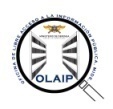 Oficina De Libre Acceso A La Información, MIDE (OLAIP).Oficina De Libre Acceso A La Información, MIDE (OLAIP).Oficina De Libre Acceso A La Información, MIDE (OLAIP).OFI-ACCESO-07OFI-ACCESO-07OFI-ACCESO-07Socialización de la Ley 200-04 General de Libre Acceso a la Información Pública y su Reglamento de Aplicación, Decreto 130-05.Socialización de la Ley 200-04 General de Libre Acceso a la Información Pública y su Reglamento de Aplicación, Decreto 130-05.Socialización de la Ley 200-04 General de Libre Acceso a la Información Pública y su Reglamento de Aplicación, Decreto 130-05.Socialización de la Ley 200-04 General de Libre Acceso a la Información Pública y su Reglamento de Aplicación, Decreto 130-05.Socialización de la Ley 200-04 General de Libre Acceso a la Información Pública y su Reglamento de Aplicación, Decreto 130-05.Socialización de la Ley 200-04 General de Libre Acceso a la Información Pública y su Reglamento de Aplicación, Decreto 130-05.Socialización de la Ley 200-04 General de Libre Acceso a la Información Pública y su Reglamento de Aplicación, Decreto 130-05.Oficina De Libre Acceso A La Información, MIDE (OLAIP).Oficina De Libre Acceso A La Información, MIDE (OLAIP).Oficina De Libre Acceso A La Información, MIDE (OLAIP).Oficina De Libre Acceso A La Información, MIDE (OLAIP).Preparado por:Encargado de la OLAIP.Preparado por:Encargado de la OLAIP.Preparado por:Encargado de la OLAIP.Aprobado por:Director de Asuntos Civiles J-5Aprobado por:Director de Asuntos Civiles J-5Aprobado por:Director de Asuntos Civiles J-5Aprobado por:Director de Asuntos Civiles J-5Aprobado por:Director de Asuntos Civiles J-5Aprobado por:Director de Asuntos Civiles J-5Aprobado por:Director de Asuntos Civiles J-5Fecha de Emisión:20/10/2021Fecha de Emisión:20/10/2021Fecha de Emisión:20/10/2021Fecha de Emisión:20/10/20211.0 Propósito o Misión:Promover el cumplimiento de la Ley 200-04 General de Libre Acceso a la Información Pública y su Reglamento de Aplicación, Decreto 130-05, para crear una cultura de transparencia en las dependencias del MIDE.1.0 Propósito o Misión:Promover el cumplimiento de la Ley 200-04 General de Libre Acceso a la Información Pública y su Reglamento de Aplicación, Decreto 130-05, para crear una cultura de transparencia en las dependencias del MIDE.1.0 Propósito o Misión:Promover el cumplimiento de la Ley 200-04 General de Libre Acceso a la Información Pública y su Reglamento de Aplicación, Decreto 130-05, para crear una cultura de transparencia en las dependencias del MIDE.1.0 Propósito o Misión:Promover el cumplimiento de la Ley 200-04 General de Libre Acceso a la Información Pública y su Reglamento de Aplicación, Decreto 130-05, para crear una cultura de transparencia en las dependencias del MIDE.1.0 Propósito o Misión:Promover el cumplimiento de la Ley 200-04 General de Libre Acceso a la Información Pública y su Reglamento de Aplicación, Decreto 130-05, para crear una cultura de transparencia en las dependencias del MIDE.1.0 Propósito o Misión:Promover el cumplimiento de la Ley 200-04 General de Libre Acceso a la Información Pública y su Reglamento de Aplicación, Decreto 130-05, para crear una cultura de transparencia en las dependencias del MIDE.1.0 Propósito o Misión:Promover el cumplimiento de la Ley 200-04 General de Libre Acceso a la Información Pública y su Reglamento de Aplicación, Decreto 130-05, para crear una cultura de transparencia en las dependencias del MIDE.1.0 Propósito o Misión:Promover el cumplimiento de la Ley 200-04 General de Libre Acceso a la Información Pública y su Reglamento de Aplicación, Decreto 130-05, para crear una cultura de transparencia en las dependencias del MIDE.1.0 Propósito o Misión:Promover el cumplimiento de la Ley 200-04 General de Libre Acceso a la Información Pública y su Reglamento de Aplicación, Decreto 130-05, para crear una cultura de transparencia en las dependencias del MIDE.1.0 Propósito o Misión:Promover el cumplimiento de la Ley 200-04 General de Libre Acceso a la Información Pública y su Reglamento de Aplicación, Decreto 130-05, para crear una cultura de transparencia en las dependencias del MIDE.1.0 Propósito o Misión:Promover el cumplimiento de la Ley 200-04 General de Libre Acceso a la Información Pública y su Reglamento de Aplicación, Decreto 130-05, para crear una cultura de transparencia en las dependencias del MIDE.1.0 Propósito o Misión:Promover el cumplimiento de la Ley 200-04 General de Libre Acceso a la Información Pública y su Reglamento de Aplicación, Decreto 130-05, para crear una cultura de transparencia en las dependencias del MIDE.1.0 Propósito o Misión:Promover el cumplimiento de la Ley 200-04 General de Libre Acceso a la Información Pública y su Reglamento de Aplicación, Decreto 130-05, para crear una cultura de transparencia en las dependencias del MIDE.1.0 Propósito o Misión:Promover el cumplimiento de la Ley 200-04 General de Libre Acceso a la Información Pública y su Reglamento de Aplicación, Decreto 130-05, para crear una cultura de transparencia en las dependencias del MIDE.2.0 Alcance: Aplica a todo el personal de las dependencias del MIDE.Empieza: Con la solicitud del Encargado de la Oficina de Libre Acceso a la Información Pública aL J-5, Dirección de Asuntos civiles del EMACON para impartir una socialización sobre la Ley 200-04 General de Libre Acceso a la Información Pública, y su Reglamento de Aplicación, Decreto 130-05.Incluye: Ley 200-04 General de Libre Acceso a la Información Pública, y su Reglamento de Aplicación, Decreto 130-05.Termina: Cuando el personal recibe la socialización.2.0 Alcance: Aplica a todo el personal de las dependencias del MIDE.Empieza: Con la solicitud del Encargado de la Oficina de Libre Acceso a la Información Pública aL J-5, Dirección de Asuntos civiles del EMACON para impartir una socialización sobre la Ley 200-04 General de Libre Acceso a la Información Pública, y su Reglamento de Aplicación, Decreto 130-05.Incluye: Ley 200-04 General de Libre Acceso a la Información Pública, y su Reglamento de Aplicación, Decreto 130-05.Termina: Cuando el personal recibe la socialización.2.0 Alcance: Aplica a todo el personal de las dependencias del MIDE.Empieza: Con la solicitud del Encargado de la Oficina de Libre Acceso a la Información Pública aL J-5, Dirección de Asuntos civiles del EMACON para impartir una socialización sobre la Ley 200-04 General de Libre Acceso a la Información Pública, y su Reglamento de Aplicación, Decreto 130-05.Incluye: Ley 200-04 General de Libre Acceso a la Información Pública, y su Reglamento de Aplicación, Decreto 130-05.Termina: Cuando el personal recibe la socialización.2.0 Alcance: Aplica a todo el personal de las dependencias del MIDE.Empieza: Con la solicitud del Encargado de la Oficina de Libre Acceso a la Información Pública aL J-5, Dirección de Asuntos civiles del EMACON para impartir una socialización sobre la Ley 200-04 General de Libre Acceso a la Información Pública, y su Reglamento de Aplicación, Decreto 130-05.Incluye: Ley 200-04 General de Libre Acceso a la Información Pública, y su Reglamento de Aplicación, Decreto 130-05.Termina: Cuando el personal recibe la socialización.2.0 Alcance: Aplica a todo el personal de las dependencias del MIDE.Empieza: Con la solicitud del Encargado de la Oficina de Libre Acceso a la Información Pública aL J-5, Dirección de Asuntos civiles del EMACON para impartir una socialización sobre la Ley 200-04 General de Libre Acceso a la Información Pública, y su Reglamento de Aplicación, Decreto 130-05.Incluye: Ley 200-04 General de Libre Acceso a la Información Pública, y su Reglamento de Aplicación, Decreto 130-05.Termina: Cuando el personal recibe la socialización.2.0 Alcance: Aplica a todo el personal de las dependencias del MIDE.Empieza: Con la solicitud del Encargado de la Oficina de Libre Acceso a la Información Pública aL J-5, Dirección de Asuntos civiles del EMACON para impartir una socialización sobre la Ley 200-04 General de Libre Acceso a la Información Pública, y su Reglamento de Aplicación, Decreto 130-05.Incluye: Ley 200-04 General de Libre Acceso a la Información Pública, y su Reglamento de Aplicación, Decreto 130-05.Termina: Cuando el personal recibe la socialización.2.0 Alcance: Aplica a todo el personal de las dependencias del MIDE.Empieza: Con la solicitud del Encargado de la Oficina de Libre Acceso a la Información Pública aL J-5, Dirección de Asuntos civiles del EMACON para impartir una socialización sobre la Ley 200-04 General de Libre Acceso a la Información Pública, y su Reglamento de Aplicación, Decreto 130-05.Incluye: Ley 200-04 General de Libre Acceso a la Información Pública, y su Reglamento de Aplicación, Decreto 130-05.Termina: Cuando el personal recibe la socialización.2.0 Alcance: Aplica a todo el personal de las dependencias del MIDE.Empieza: Con la solicitud del Encargado de la Oficina de Libre Acceso a la Información Pública aL J-5, Dirección de Asuntos civiles del EMACON para impartir una socialización sobre la Ley 200-04 General de Libre Acceso a la Información Pública, y su Reglamento de Aplicación, Decreto 130-05.Incluye: Ley 200-04 General de Libre Acceso a la Información Pública, y su Reglamento de Aplicación, Decreto 130-05.Termina: Cuando el personal recibe la socialización.2.0 Alcance: Aplica a todo el personal de las dependencias del MIDE.Empieza: Con la solicitud del Encargado de la Oficina de Libre Acceso a la Información Pública aL J-5, Dirección de Asuntos civiles del EMACON para impartir una socialización sobre la Ley 200-04 General de Libre Acceso a la Información Pública, y su Reglamento de Aplicación, Decreto 130-05.Incluye: Ley 200-04 General de Libre Acceso a la Información Pública, y su Reglamento de Aplicación, Decreto 130-05.Termina: Cuando el personal recibe la socialización.2.0 Alcance: Aplica a todo el personal de las dependencias del MIDE.Empieza: Con la solicitud del Encargado de la Oficina de Libre Acceso a la Información Pública aL J-5, Dirección de Asuntos civiles del EMACON para impartir una socialización sobre la Ley 200-04 General de Libre Acceso a la Información Pública, y su Reglamento de Aplicación, Decreto 130-05.Incluye: Ley 200-04 General de Libre Acceso a la Información Pública, y su Reglamento de Aplicación, Decreto 130-05.Termina: Cuando el personal recibe la socialización.2.0 Alcance: Aplica a todo el personal de las dependencias del MIDE.Empieza: Con la solicitud del Encargado de la Oficina de Libre Acceso a la Información Pública aL J-5, Dirección de Asuntos civiles del EMACON para impartir una socialización sobre la Ley 200-04 General de Libre Acceso a la Información Pública, y su Reglamento de Aplicación, Decreto 130-05.Incluye: Ley 200-04 General de Libre Acceso a la Información Pública, y su Reglamento de Aplicación, Decreto 130-05.Termina: Cuando el personal recibe la socialización.2.0 Alcance: Aplica a todo el personal de las dependencias del MIDE.Empieza: Con la solicitud del Encargado de la Oficina de Libre Acceso a la Información Pública aL J-5, Dirección de Asuntos civiles del EMACON para impartir una socialización sobre la Ley 200-04 General de Libre Acceso a la Información Pública, y su Reglamento de Aplicación, Decreto 130-05.Incluye: Ley 200-04 General de Libre Acceso a la Información Pública, y su Reglamento de Aplicación, Decreto 130-05.Termina: Cuando el personal recibe la socialización.2.0 Alcance: Aplica a todo el personal de las dependencias del MIDE.Empieza: Con la solicitud del Encargado de la Oficina de Libre Acceso a la Información Pública aL J-5, Dirección de Asuntos civiles del EMACON para impartir una socialización sobre la Ley 200-04 General de Libre Acceso a la Información Pública, y su Reglamento de Aplicación, Decreto 130-05.Incluye: Ley 200-04 General de Libre Acceso a la Información Pública, y su Reglamento de Aplicación, Decreto 130-05.Termina: Cuando el personal recibe la socialización.2.0 Alcance: Aplica a todo el personal de las dependencias del MIDE.Empieza: Con la solicitud del Encargado de la Oficina de Libre Acceso a la Información Pública aL J-5, Dirección de Asuntos civiles del EMACON para impartir una socialización sobre la Ley 200-04 General de Libre Acceso a la Información Pública, y su Reglamento de Aplicación, Decreto 130-05.Incluye: Ley 200-04 General de Libre Acceso a la Información Pública, y su Reglamento de Aplicación, Decreto 130-05.Termina: Cuando el personal recibe la socialización.3.0 Dueño o Responsable:Encargado de la Oficina de Libre Acceso a la Información Pública del MIDE.3.0 Dueño o Responsable:Encargado de la Oficina de Libre Acceso a la Información Pública del MIDE.3.0 Dueño o Responsable:Encargado de la Oficina de Libre Acceso a la Información Pública del MIDE.3.0 Dueño o Responsable:Encargado de la Oficina de Libre Acceso a la Información Pública del MIDE.3.0 Dueño o Responsable:Encargado de la Oficina de Libre Acceso a la Información Pública del MIDE.3.0 Dueño o Responsable:Encargado de la Oficina de Libre Acceso a la Información Pública del MIDE.3.0 Dueño o Responsable:Encargado de la Oficina de Libre Acceso a la Información Pública del MIDE.3.0 Dueño o Responsable:Encargado de la Oficina de Libre Acceso a la Información Pública del MIDE.3.0 Dueño o Responsable:Encargado de la Oficina de Libre Acceso a la Información Pública del MIDE.3.0 Dueño o Responsable:Encargado de la Oficina de Libre Acceso a la Información Pública del MIDE.3.0 Dueño o Responsable:Encargado de la Oficina de Libre Acceso a la Información Pública del MIDE.3.0 Dueño o Responsable:Encargado de la Oficina de Libre Acceso a la Información Pública del MIDE.3.0 Dueño o Responsable:Encargado de la Oficina de Libre Acceso a la Información Pública del MIDE.3.0 Dueño o Responsable:Encargado de la Oficina de Libre Acceso a la Información Pública del MIDE.4.0 Documentos de Referencias:Ley 200-04 General de Libre acceso a la información pública, y su Reglamento de Aplicación, Decreto 130-05.4.0 Documentos de Referencias:Ley 200-04 General de Libre acceso a la información pública, y su Reglamento de Aplicación, Decreto 130-05.4.0 Documentos de Referencias:Ley 200-04 General de Libre acceso a la información pública, y su Reglamento de Aplicación, Decreto 130-05.4.0 Documentos de Referencias:Ley 200-04 General de Libre acceso a la información pública, y su Reglamento de Aplicación, Decreto 130-05.4.0 Documentos de Referencias:Ley 200-04 General de Libre acceso a la información pública, y su Reglamento de Aplicación, Decreto 130-05.4.0 Documentos de Referencias:Ley 200-04 General de Libre acceso a la información pública, y su Reglamento de Aplicación, Decreto 130-05.4.0 Documentos de Referencias:Ley 200-04 General de Libre acceso a la información pública, y su Reglamento de Aplicación, Decreto 130-05.4.0 Documentos de Referencias:Ley 200-04 General de Libre acceso a la información pública, y su Reglamento de Aplicación, Decreto 130-05.4.0 Documentos de Referencias:Ley 200-04 General de Libre acceso a la información pública, y su Reglamento de Aplicación, Decreto 130-05.4.0 Documentos de Referencias:Ley 200-04 General de Libre acceso a la información pública, y su Reglamento de Aplicación, Decreto 130-05.4.0 Documentos de Referencias:Ley 200-04 General de Libre acceso a la información pública, y su Reglamento de Aplicación, Decreto 130-05.4.0 Documentos de Referencias:Ley 200-04 General de Libre acceso a la información pública, y su Reglamento de Aplicación, Decreto 130-05.4.0 Documentos de Referencias:Ley 200-04 General de Libre acceso a la información pública, y su Reglamento de Aplicación, Decreto 130-05.4.0 Documentos de Referencias:Ley 200-04 General de Libre acceso a la información pública, y su Reglamento de Aplicación, Decreto 130-05.Políticas del Procedimiento:El Encargado de la Oficina de Libre Acceso a la Información Pública del MIDE es responsable de solicitar la socialización de la Ley 200-04 General de Libre Acceso a la Información Pública, y su Reglamento de Aplicación, Decreto 130-05 anualmente a todos los miembros del MIDE, para que estos tengan conocimiento de la Ley 200-04 General de Libre Acceso a la Información Pública y actúen con una cultura de transparencia.Políticas del Procedimiento:El Encargado de la Oficina de Libre Acceso a la Información Pública del MIDE es responsable de solicitar la socialización de la Ley 200-04 General de Libre Acceso a la Información Pública, y su Reglamento de Aplicación, Decreto 130-05 anualmente a todos los miembros del MIDE, para que estos tengan conocimiento de la Ley 200-04 General de Libre Acceso a la Información Pública y actúen con una cultura de transparencia.Políticas del Procedimiento:El Encargado de la Oficina de Libre Acceso a la Información Pública del MIDE es responsable de solicitar la socialización de la Ley 200-04 General de Libre Acceso a la Información Pública, y su Reglamento de Aplicación, Decreto 130-05 anualmente a todos los miembros del MIDE, para que estos tengan conocimiento de la Ley 200-04 General de Libre Acceso a la Información Pública y actúen con una cultura de transparencia.Políticas del Procedimiento:El Encargado de la Oficina de Libre Acceso a la Información Pública del MIDE es responsable de solicitar la socialización de la Ley 200-04 General de Libre Acceso a la Información Pública, y su Reglamento de Aplicación, Decreto 130-05 anualmente a todos los miembros del MIDE, para que estos tengan conocimiento de la Ley 200-04 General de Libre Acceso a la Información Pública y actúen con una cultura de transparencia.Políticas del Procedimiento:El Encargado de la Oficina de Libre Acceso a la Información Pública del MIDE es responsable de solicitar la socialización de la Ley 200-04 General de Libre Acceso a la Información Pública, y su Reglamento de Aplicación, Decreto 130-05 anualmente a todos los miembros del MIDE, para que estos tengan conocimiento de la Ley 200-04 General de Libre Acceso a la Información Pública y actúen con una cultura de transparencia.Políticas del Procedimiento:El Encargado de la Oficina de Libre Acceso a la Información Pública del MIDE es responsable de solicitar la socialización de la Ley 200-04 General de Libre Acceso a la Información Pública, y su Reglamento de Aplicación, Decreto 130-05 anualmente a todos los miembros del MIDE, para que estos tengan conocimiento de la Ley 200-04 General de Libre Acceso a la Información Pública y actúen con una cultura de transparencia.Políticas del Procedimiento:El Encargado de la Oficina de Libre Acceso a la Información Pública del MIDE es responsable de solicitar la socialización de la Ley 200-04 General de Libre Acceso a la Información Pública, y su Reglamento de Aplicación, Decreto 130-05 anualmente a todos los miembros del MIDE, para que estos tengan conocimiento de la Ley 200-04 General de Libre Acceso a la Información Pública y actúen con una cultura de transparencia.Políticas del Procedimiento:El Encargado de la Oficina de Libre Acceso a la Información Pública del MIDE es responsable de solicitar la socialización de la Ley 200-04 General de Libre Acceso a la Información Pública, y su Reglamento de Aplicación, Decreto 130-05 anualmente a todos los miembros del MIDE, para que estos tengan conocimiento de la Ley 200-04 General de Libre Acceso a la Información Pública y actúen con una cultura de transparencia.Políticas del Procedimiento:El Encargado de la Oficina de Libre Acceso a la Información Pública del MIDE es responsable de solicitar la socialización de la Ley 200-04 General de Libre Acceso a la Información Pública, y su Reglamento de Aplicación, Decreto 130-05 anualmente a todos los miembros del MIDE, para que estos tengan conocimiento de la Ley 200-04 General de Libre Acceso a la Información Pública y actúen con una cultura de transparencia.Políticas del Procedimiento:El Encargado de la Oficina de Libre Acceso a la Información Pública del MIDE es responsable de solicitar la socialización de la Ley 200-04 General de Libre Acceso a la Información Pública, y su Reglamento de Aplicación, Decreto 130-05 anualmente a todos los miembros del MIDE, para que estos tengan conocimiento de la Ley 200-04 General de Libre Acceso a la Información Pública y actúen con una cultura de transparencia.Políticas del Procedimiento:El Encargado de la Oficina de Libre Acceso a la Información Pública del MIDE es responsable de solicitar la socialización de la Ley 200-04 General de Libre Acceso a la Información Pública, y su Reglamento de Aplicación, Decreto 130-05 anualmente a todos los miembros del MIDE, para que estos tengan conocimiento de la Ley 200-04 General de Libre Acceso a la Información Pública y actúen con una cultura de transparencia.Políticas del Procedimiento:El Encargado de la Oficina de Libre Acceso a la Información Pública del MIDE es responsable de solicitar la socialización de la Ley 200-04 General de Libre Acceso a la Información Pública, y su Reglamento de Aplicación, Decreto 130-05 anualmente a todos los miembros del MIDE, para que estos tengan conocimiento de la Ley 200-04 General de Libre Acceso a la Información Pública y actúen con una cultura de transparencia.Políticas del Procedimiento:El Encargado de la Oficina de Libre Acceso a la Información Pública del MIDE es responsable de solicitar la socialización de la Ley 200-04 General de Libre Acceso a la Información Pública, y su Reglamento de Aplicación, Decreto 130-05 anualmente a todos los miembros del MIDE, para que estos tengan conocimiento de la Ley 200-04 General de Libre Acceso a la Información Pública y actúen con una cultura de transparencia.Políticas del Procedimiento:El Encargado de la Oficina de Libre Acceso a la Información Pública del MIDE es responsable de solicitar la socialización de la Ley 200-04 General de Libre Acceso a la Información Pública, y su Reglamento de Aplicación, Decreto 130-05 anualmente a todos los miembros del MIDE, para que estos tengan conocimiento de la Ley 200-04 General de Libre Acceso a la Información Pública y actúen con una cultura de transparencia.6.0 Descripción de las Actividades del Proceso:6.0 Descripción de las Actividades del Proceso:6.0 Descripción de las Actividades del Proceso:6.0 Descripción de las Actividades del Proceso:6.0 Descripción de las Actividades del Proceso:6.0 Descripción de las Actividades del Proceso:6.0 Descripción de las Actividades del Proceso:6.0 Descripción de las Actividades del Proceso:6.0 Descripción de las Actividades del Proceso:6.0 Descripción de las Actividades del Proceso:6.0 Descripción de las Actividades del Proceso:6.0 Descripción de las Actividades del Proceso:6.0 Descripción de las Actividades del Proceso:6.0 Descripción de las Actividades del Proceso:7.0 DESCRIPCIÓN DE LAS ACTIVIDADES:7.0 DESCRIPCIÓN DE LAS ACTIVIDADES:7.0 DESCRIPCIÓN DE LAS ACTIVIDADES:7.0 DESCRIPCIÓN DE LAS ACTIVIDADES:7.0 DESCRIPCIÓN DE LAS ACTIVIDADES:7.0 DESCRIPCIÓN DE LAS ACTIVIDADES:7.0 DESCRIPCIÓN DE LAS ACTIVIDADES:7.0 DESCRIPCIÓN DE LAS ACTIVIDADES:7.0 DESCRIPCIÓN DE LAS ACTIVIDADES:7.0 DESCRIPCIÓN DE LAS ACTIVIDADES:7.0 DESCRIPCIÓN DE LAS ACTIVIDADES:7.0 DESCRIPCIÓN DE LAS ACTIVIDADES:7.0 DESCRIPCIÓN DE LAS ACTIVIDADES:7.0 DESCRIPCIÓN DE LAS ACTIVIDADES:RESPONSABLE:RESPONSABLE:RESPONSABLE:RESPONSABLE:RESPONSABLE:RESPONSABLE:RESPONSABLE:DESCRIPCIÓN:DESCRIPCIÓN:DESCRIPCIÓN:DESCRIPCIÓN:DESCRIPCIÓN:DESCRIPCIÓN:DESCRIPCIÓN:Encargado dela OLAIP.Encargado dela OLAIP.Encargado dela OLAIP.Encargado dela OLAIP.Encargado dela OLAIP.Encargado dela OLAIP.Encargado dela OLAIP.1.- Solicita al J-5, Dirección de Asuntos civiles del EMACON,  la socialización de la Ley 200-04 General del Libre acceso a la Información Pública, y su Reglamento de Aplicación, Decreto 130-05 al personal del MIDE.1.- Solicita al J-5, Dirección de Asuntos civiles del EMACON,  la socialización de la Ley 200-04 General del Libre acceso a la Información Pública, y su Reglamento de Aplicación, Decreto 130-05 al personal del MIDE.1.- Solicita al J-5, Dirección de Asuntos civiles del EMACON,  la socialización de la Ley 200-04 General del Libre acceso a la Información Pública, y su Reglamento de Aplicación, Decreto 130-05 al personal del MIDE.1.- Solicita al J-5, Dirección de Asuntos civiles del EMACON,  la socialización de la Ley 200-04 General del Libre acceso a la Información Pública, y su Reglamento de Aplicación, Decreto 130-05 al personal del MIDE.1.- Solicita al J-5, Dirección de Asuntos civiles del EMACON,  la socialización de la Ley 200-04 General del Libre acceso a la Información Pública, y su Reglamento de Aplicación, Decreto 130-05 al personal del MIDE.1.- Solicita al J-5, Dirección de Asuntos civiles del EMACON,  la socialización de la Ley 200-04 General del Libre acceso a la Información Pública, y su Reglamento de Aplicación, Decreto 130-05 al personal del MIDE.1.- Solicita al J-5, Dirección de Asuntos civiles del EMACON,  la socialización de la Ley 200-04 General del Libre acceso a la Información Pública, y su Reglamento de Aplicación, Decreto 130-05 al personal del MIDE.J-5, Dirección de Asuntos civiles del EMACON.J-5, Dirección de Asuntos civiles del EMACON.J-5, Dirección de Asuntos civiles del EMACON.J-5, Dirección de Asuntos civiles del EMACON.J-5, Dirección de Asuntos civiles del EMACON.J-5, Dirección de Asuntos civiles del EMACON.J-5, Dirección de Asuntos civiles del EMACON.2.-Aprueba o desaprueba la solicitud.En caso de no ser aprobada devuelve la solicitud a la OLAIP.En caso de ser aprobada, remite la solicitud al Ministro de Defensa.2.-Aprueba o desaprueba la solicitud.En caso de no ser aprobada devuelve la solicitud a la OLAIP.En caso de ser aprobada, remite la solicitud al Ministro de Defensa.2.-Aprueba o desaprueba la solicitud.En caso de no ser aprobada devuelve la solicitud a la OLAIP.En caso de ser aprobada, remite la solicitud al Ministro de Defensa.2.-Aprueba o desaprueba la solicitud.En caso de no ser aprobada devuelve la solicitud a la OLAIP.En caso de ser aprobada, remite la solicitud al Ministro de Defensa.2.-Aprueba o desaprueba la solicitud.En caso de no ser aprobada devuelve la solicitud a la OLAIP.En caso de ser aprobada, remite la solicitud al Ministro de Defensa.2.-Aprueba o desaprueba la solicitud.En caso de no ser aprobada devuelve la solicitud a la OLAIP.En caso de ser aprobada, remite la solicitud al Ministro de Defensa.2.-Aprueba o desaprueba la solicitud.En caso de no ser aprobada devuelve la solicitud a la OLAIP.En caso de ser aprobada, remite la solicitud al Ministro de Defensa.Ministro de Defensa.Ministro de Defensa.Ministro de Defensa.Ministro de Defensa.Ministro de Defensa.Ministro de Defensa.Ministro de Defensa.3.- Recibe la solicitud y la envía a las dependencias.3.1 En caso de no ser aprobada la devuelve al J-5, Dirección de Asuntos civiles del EMACON.3.- Recibe la solicitud y la envía a las dependencias.3.1 En caso de no ser aprobada la devuelve al J-5, Dirección de Asuntos civiles del EMACON.3.- Recibe la solicitud y la envía a las dependencias.3.1 En caso de no ser aprobada la devuelve al J-5, Dirección de Asuntos civiles del EMACON.3.- Recibe la solicitud y la envía a las dependencias.3.1 En caso de no ser aprobada la devuelve al J-5, Dirección de Asuntos civiles del EMACON.3.- Recibe la solicitud y la envía a las dependencias.3.1 En caso de no ser aprobada la devuelve al J-5, Dirección de Asuntos civiles del EMACON.3.- Recibe la solicitud y la envía a las dependencias.3.1 En caso de no ser aprobada la devuelve al J-5, Dirección de Asuntos civiles del EMACON.3.- Recibe la solicitud y la envía a las dependencias.3.1 En caso de no ser aprobada la devuelve al J-5, Dirección de Asuntos civiles del EMACON.Directores de las dependencias del MIDE.Directores de las dependencias del MIDE.Directores de las dependencias del MIDE.Directores de las dependencias del MIDE.Directores de las dependencias del MIDE.Directores de las dependencias del MIDE.Directores de las dependencias del MIDE.4.- Reciben la solicitud y designan el personal que recibirá la socialización y los envía.4.- Reciben la solicitud y designan el personal que recibirá la socialización y los envía.4.- Reciben la solicitud y designan el personal que recibirá la socialización y los envía.4.- Reciben la solicitud y designan el personal que recibirá la socialización y los envía.4.- Reciben la solicitud y designan el personal que recibirá la socialización y los envía.4.- Reciben la solicitud y designan el personal que recibirá la socialización y los envía.4.- Reciben la solicitud y designan el personal que recibirá la socialización y los envía.Encargado de la OLAIP.Encargado de la OLAIP.Encargado de la OLAIP.Encargado de la OLAIP.Encargado de la OLAIP.Encargado de la OLAIP.Encargado de la OLAIP.5.-Imparte la socialización.Nota: -En dicha socialización se debe de llenar el registro de participantes, así como fotos que confirmen que estuvieron presente en dicha socialización, luego se remiten al J-5, Dirección de Asuntos civiles del EMACON copia de los registros firmados de las personas.5.-Imparte la socialización.Nota: -En dicha socialización se debe de llenar el registro de participantes, así como fotos que confirmen que estuvieron presente en dicha socialización, luego se remiten al J-5, Dirección de Asuntos civiles del EMACON copia de los registros firmados de las personas.5.-Imparte la socialización.Nota: -En dicha socialización se debe de llenar el registro de participantes, así como fotos que confirmen que estuvieron presente en dicha socialización, luego se remiten al J-5, Dirección de Asuntos civiles del EMACON copia de los registros firmados de las personas.5.-Imparte la socialización.Nota: -En dicha socialización se debe de llenar el registro de participantes, así como fotos que confirmen que estuvieron presente en dicha socialización, luego se remiten al J-5, Dirección de Asuntos civiles del EMACON copia de los registros firmados de las personas.5.-Imparte la socialización.Nota: -En dicha socialización se debe de llenar el registro de participantes, así como fotos que confirmen que estuvieron presente en dicha socialización, luego se remiten al J-5, Dirección de Asuntos civiles del EMACON copia de los registros firmados de las personas.5.-Imparte la socialización.Nota: -En dicha socialización se debe de llenar el registro de participantes, así como fotos que confirmen que estuvieron presente en dicha socialización, luego se remiten al J-5, Dirección de Asuntos civiles del EMACON copia de los registros firmados de las personas.5.-Imparte la socialización.Nota: -En dicha socialización se debe de llenar el registro de participantes, así como fotos que confirmen que estuvieron presente en dicha socialización, luego se remiten al J-5, Dirección de Asuntos civiles del EMACON copia de los registros firmados de las personas.J-5, Dirección de Asuntos civiles del EMACON.J-5, Dirección de Asuntos civiles del EMACON.J-5, Dirección de Asuntos civiles del EMACON.J-5, Dirección de Asuntos civiles del EMACON.J-5, Dirección de Asuntos civiles del EMACON.J-5, Dirección de Asuntos civiles del EMACON.J-5, Dirección de Asuntos civiles del EMACON.6.- Recibe, revisa y archiva la evidencia.6.- Recibe, revisa y archiva la evidencia.6.- Recibe, revisa y archiva la evidencia.6.- Recibe, revisa y archiva la evidencia.6.- Recibe, revisa y archiva la evidencia.6.- Recibe, revisa y archiva la evidencia.6.- Recibe, revisa y archiva la evidencia.8.0 ANEXOS:8.0 ANEXOS:8.0 ANEXOS:8.0 ANEXOS:8.0 ANEXOS:8.0 ANEXOS:8.0 ANEXOS:8.0 ANEXOS:8.0 ANEXOS:8.0 ANEXOS:8.0 ANEXOS:8.0 ANEXOS:8.0 ANEXOS:8.0 ANEXOS:8.1 Glosario de términos anexo8.1 Glosario de términos anexo8.1 Glosario de términos anexo8.1 Glosario de términos anexo8.1 Glosario de términos anexo8.1 Glosario de términos anexo8.1 Glosario de términos anexo8.1 Glosario de términos anexo8.1 Glosario de términos anexo8.1 Glosario de términos anexo8.1 Glosario de términos anexo8.1 Glosario de términos anexo8.1 Glosario de términos anexo8.1 Glosario de términos anexo9.0 REGISTROS:9.0 REGISTROS:9.0 REGISTROS:9.0 REGISTROS:9.0 REGISTROS:9.0 REGISTROS:9.0 REGISTROS:9.0 REGISTROS:9.0 REGISTROS:9.0 REGISTROS:9.0 REGISTROS:9.0 REGISTROS:9.0 REGISTROS:9.0 REGISTROS:CódigoCódigoNombreNombreNombreAlmacenadoAlmacenadoAlmacenadoAlmacenadoArchivadoArchivadoArchivadoTiempoDisposiciónOFI-ACCESO-7OFI-ACCESO-7SolicitudSolicitudSolicitudArchivo físico de la OLAIP.Archivo físico de la OLAIP.Archivo físico de la OLAIP.Archivo físico de la OLAIP.Archivo físicoArchivo físicoArchivo físico5 años10.0 HISTORIAL DE CAMBIOS E INSPECCIONES:10.0 HISTORIAL DE CAMBIOS E INSPECCIONES:10.0 HISTORIAL DE CAMBIOS E INSPECCIONES:10.0 HISTORIAL DE CAMBIOS E INSPECCIONES:10.0 HISTORIAL DE CAMBIOS E INSPECCIONES:10.0 HISTORIAL DE CAMBIOS E INSPECCIONES:10.0 HISTORIAL DE CAMBIOS E INSPECCIONES:10.0 HISTORIAL DE CAMBIOS E INSPECCIONES:10.0 HISTORIAL DE CAMBIOS E INSPECCIONES:10.0 HISTORIAL DE CAMBIOS E INSPECCIONES:10.0 HISTORIAL DE CAMBIOS E INSPECCIONES:10.0 HISTORIAL DE CAMBIOS E INSPECCIONES:10.0 HISTORIAL DE CAMBIOS E INSPECCIONES:10.0 HISTORIAL DE CAMBIOS E INSPECCIONES:RevisionesFechaFechaFechaDpto.Dpto.DescripciónDescripciónRevisado porRevisado porRevisado porRefrendado porRefrendado porRefrendado porVer 0.0111/03/202111/03/202111/03/2021DigitadorDigitadorCreaciónCreaciónEncargado OLAIP.Encargado OLAIP.Encargado OLAIP.J-5Director de Asuntos Civiles del EMACON.J-5Director de Asuntos Civiles del EMACON.J-5Director de Asuntos Civiles del EMACON.11.0 TIEMPO DE RESPUESTA:11.0 TIEMPO DE RESPUESTA:11.0 TIEMPO DE RESPUESTA:11.0 TIEMPO DE RESPUESTA:11.0 TIEMPO DE RESPUESTA:11.0 TIEMPO DE RESPUESTA:11.0 TIEMPO DE RESPUESTA:11.0 TIEMPO DE RESPUESTA:11.0 TIEMPO DE RESPUESTA:11.0 TIEMPO DE RESPUESTA:11.0 TIEMPO DE RESPUESTA:11.0 TIEMPO DE RESPUESTA:11.0 TIEMPO DE RESPUESTA:11.0 TIEMPO DE RESPUESTA:El tiempo que dure dicho procedimiento.El tiempo que dure dicho procedimiento.El tiempo que dure dicho procedimiento.El tiempo que dure dicho procedimiento.El tiempo que dure dicho procedimiento.El tiempo que dure dicho procedimiento.El tiempo que dure dicho procedimiento.El tiempo que dure dicho procedimiento.El tiempo que dure dicho procedimiento.El tiempo que dure dicho procedimiento.El tiempo que dure dicho procedimiento.El tiempo que dure dicho procedimiento.El tiempo que dure dicho procedimiento.El tiempo que dure dicho procedimiento.CÓDIGOCÓDIGOCÓDIGOPROCEDIMIENTOPROCEDIMIENTOPROCEDIMIENTOPROCEDIMIENTOPROCEDIMIENTOPROCEDIMIENTOPROCEDIMIENTOOficina de Libre Acceso a la Información, MIDE (OLAIP)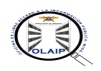 Oficina de Libre Acceso a la Información, MIDE (OLAIP)Oficina de Libre Acceso a la Información, MIDE (OLAIP)OFI-ACCESO-08OFI-ACCESO-08OFI-ACCESO-08Actualización del portal web de transparencia.Actualización del portal web de transparencia.Actualización del portal web de transparencia.Actualización del portal web de transparencia.Actualización del portal web de transparencia.Actualización del portal web de transparencia.Actualización del portal web de transparencia.Oficina de Libre Acceso a la Información, MIDE (OLAIP)Oficina de Libre Acceso a la Información, MIDE (OLAIP)Oficina de Libre Acceso a la Información, MIDE (OLAIP)Preparado por:Encargado de la OLAIP.Preparado por:Encargado de la OLAIP.Preparado por:Encargado de la OLAIP.Aprobado por:Director de Asuntos Civiles J-5Aprobado por:Director de Asuntos Civiles J-5Aprobado por:Director de Asuntos Civiles J-5Aprobado por:Director de Asuntos Civiles J-5Aprobado por:Director de Asuntos Civiles J-5Aprobado por:Director de Asuntos Civiles J-5Aprobado por:Director de Asuntos Civiles J-5Fecha de Emisión:20/10/2021Fecha de Emisión:20/10/2021Fecha de Emisión:20/10/20211.0 Propósito o Misión:Actualizar el portal web de transparencia del MIDE, acorde con lo establecido en la Ley no. 200-04 General de Libre Acceso a la Información Pública, y su Reglamento de Aplicación, Decreto no. 130-05.1.0 Propósito o Misión:Actualizar el portal web de transparencia del MIDE, acorde con lo establecido en la Ley no. 200-04 General de Libre Acceso a la Información Pública, y su Reglamento de Aplicación, Decreto no. 130-05.1.0 Propósito o Misión:Actualizar el portal web de transparencia del MIDE, acorde con lo establecido en la Ley no. 200-04 General de Libre Acceso a la Información Pública, y su Reglamento de Aplicación, Decreto no. 130-05.1.0 Propósito o Misión:Actualizar el portal web de transparencia del MIDE, acorde con lo establecido en la Ley no. 200-04 General de Libre Acceso a la Información Pública, y su Reglamento de Aplicación, Decreto no. 130-05.1.0 Propósito o Misión:Actualizar el portal web de transparencia del MIDE, acorde con lo establecido en la Ley no. 200-04 General de Libre Acceso a la Información Pública, y su Reglamento de Aplicación, Decreto no. 130-05.1.0 Propósito o Misión:Actualizar el portal web de transparencia del MIDE, acorde con lo establecido en la Ley no. 200-04 General de Libre Acceso a la Información Pública, y su Reglamento de Aplicación, Decreto no. 130-05.1.0 Propósito o Misión:Actualizar el portal web de transparencia del MIDE, acorde con lo establecido en la Ley no. 200-04 General de Libre Acceso a la Información Pública, y su Reglamento de Aplicación, Decreto no. 130-05.1.0 Propósito o Misión:Actualizar el portal web de transparencia del MIDE, acorde con lo establecido en la Ley no. 200-04 General de Libre Acceso a la Información Pública, y su Reglamento de Aplicación, Decreto no. 130-05.1.0 Propósito o Misión:Actualizar el portal web de transparencia del MIDE, acorde con lo establecido en la Ley no. 200-04 General de Libre Acceso a la Información Pública, y su Reglamento de Aplicación, Decreto no. 130-05.1.0 Propósito o Misión:Actualizar el portal web de transparencia del MIDE, acorde con lo establecido en la Ley no. 200-04 General de Libre Acceso a la Información Pública, y su Reglamento de Aplicación, Decreto no. 130-05.1.0 Propósito o Misión:Actualizar el portal web de transparencia del MIDE, acorde con lo establecido en la Ley no. 200-04 General de Libre Acceso a la Información Pública, y su Reglamento de Aplicación, Decreto no. 130-05.1.0 Propósito o Misión:Actualizar el portal web de transparencia del MIDE, acorde con lo establecido en la Ley no. 200-04 General de Libre Acceso a la Información Pública, y su Reglamento de Aplicación, Decreto no. 130-05.1.0 Propósito o Misión:Actualizar el portal web de transparencia del MIDE, acorde con lo establecido en la Ley no. 200-04 General de Libre Acceso a la Información Pública, y su Reglamento de Aplicación, Decreto no. 130-05.2.0 Alcance:Empieza: Con la recepción de información a ser actualizada.Incluye: lo establecido en la Ley 200-04 General de Libre Acceso a la Información Pública, y su Reglamento de Aplicación, Decreto 130-05.Termina: Cuando el portal web queda actualizado con la nueva información.2.0 Alcance:Empieza: Con la recepción de información a ser actualizada.Incluye: lo establecido en la Ley 200-04 General de Libre Acceso a la Información Pública, y su Reglamento de Aplicación, Decreto 130-05.Termina: Cuando el portal web queda actualizado con la nueva información.2.0 Alcance:Empieza: Con la recepción de información a ser actualizada.Incluye: lo establecido en la Ley 200-04 General de Libre Acceso a la Información Pública, y su Reglamento de Aplicación, Decreto 130-05.Termina: Cuando el portal web queda actualizado con la nueva información.2.0 Alcance:Empieza: Con la recepción de información a ser actualizada.Incluye: lo establecido en la Ley 200-04 General de Libre Acceso a la Información Pública, y su Reglamento de Aplicación, Decreto 130-05.Termina: Cuando el portal web queda actualizado con la nueva información.2.0 Alcance:Empieza: Con la recepción de información a ser actualizada.Incluye: lo establecido en la Ley 200-04 General de Libre Acceso a la Información Pública, y su Reglamento de Aplicación, Decreto 130-05.Termina: Cuando el portal web queda actualizado con la nueva información.2.0 Alcance:Empieza: Con la recepción de información a ser actualizada.Incluye: lo establecido en la Ley 200-04 General de Libre Acceso a la Información Pública, y su Reglamento de Aplicación, Decreto 130-05.Termina: Cuando el portal web queda actualizado con la nueva información.2.0 Alcance:Empieza: Con la recepción de información a ser actualizada.Incluye: lo establecido en la Ley 200-04 General de Libre Acceso a la Información Pública, y su Reglamento de Aplicación, Decreto 130-05.Termina: Cuando el portal web queda actualizado con la nueva información.2.0 Alcance:Empieza: Con la recepción de información a ser actualizada.Incluye: lo establecido en la Ley 200-04 General de Libre Acceso a la Información Pública, y su Reglamento de Aplicación, Decreto 130-05.Termina: Cuando el portal web queda actualizado con la nueva información.2.0 Alcance:Empieza: Con la recepción de información a ser actualizada.Incluye: lo establecido en la Ley 200-04 General de Libre Acceso a la Información Pública, y su Reglamento de Aplicación, Decreto 130-05.Termina: Cuando el portal web queda actualizado con la nueva información.2.0 Alcance:Empieza: Con la recepción de información a ser actualizada.Incluye: lo establecido en la Ley 200-04 General de Libre Acceso a la Información Pública, y su Reglamento de Aplicación, Decreto 130-05.Termina: Cuando el portal web queda actualizado con la nueva información.2.0 Alcance:Empieza: Con la recepción de información a ser actualizada.Incluye: lo establecido en la Ley 200-04 General de Libre Acceso a la Información Pública, y su Reglamento de Aplicación, Decreto 130-05.Termina: Cuando el portal web queda actualizado con la nueva información.2.0 Alcance:Empieza: Con la recepción de información a ser actualizada.Incluye: lo establecido en la Ley 200-04 General de Libre Acceso a la Información Pública, y su Reglamento de Aplicación, Decreto 130-05.Termina: Cuando el portal web queda actualizado con la nueva información.2.0 Alcance:Empieza: Con la recepción de información a ser actualizada.Incluye: lo establecido en la Ley 200-04 General de Libre Acceso a la Información Pública, y su Reglamento de Aplicación, Decreto 130-05.Termina: Cuando el portal web queda actualizado con la nueva información.3.0 Dueño o Responsable:Encargado de la Oficina de Libre Acceso a la Información Pública.3.0 Dueño o Responsable:Encargado de la Oficina de Libre Acceso a la Información Pública.3.0 Dueño o Responsable:Encargado de la Oficina de Libre Acceso a la Información Pública.3.0 Dueño o Responsable:Encargado de la Oficina de Libre Acceso a la Información Pública.3.0 Dueño o Responsable:Encargado de la Oficina de Libre Acceso a la Información Pública.3.0 Dueño o Responsable:Encargado de la Oficina de Libre Acceso a la Información Pública.3.0 Dueño o Responsable:Encargado de la Oficina de Libre Acceso a la Información Pública.3.0 Dueño o Responsable:Encargado de la Oficina de Libre Acceso a la Información Pública.3.0 Dueño o Responsable:Encargado de la Oficina de Libre Acceso a la Información Pública.3.0 Dueño o Responsable:Encargado de la Oficina de Libre Acceso a la Información Pública.3.0 Dueño o Responsable:Encargado de la Oficina de Libre Acceso a la Información Pública.3.0 Dueño o Responsable:Encargado de la Oficina de Libre Acceso a la Información Pública.3.0 Dueño o Responsable:Encargado de la Oficina de Libre Acceso a la Información Pública.4.0 Documentos de Referencias:Ley 200-04 General de Libre Acceso a la información pública Ley, y su Reglamento de Aplicación, Decreto No. 130-05.4.0 Documentos de Referencias:Ley 200-04 General de Libre Acceso a la información pública Ley, y su Reglamento de Aplicación, Decreto No. 130-05.4.0 Documentos de Referencias:Ley 200-04 General de Libre Acceso a la información pública Ley, y su Reglamento de Aplicación, Decreto No. 130-05.4.0 Documentos de Referencias:Ley 200-04 General de Libre Acceso a la información pública Ley, y su Reglamento de Aplicación, Decreto No. 130-05.4.0 Documentos de Referencias:Ley 200-04 General de Libre Acceso a la información pública Ley, y su Reglamento de Aplicación, Decreto No. 130-05.4.0 Documentos de Referencias:Ley 200-04 General de Libre Acceso a la información pública Ley, y su Reglamento de Aplicación, Decreto No. 130-05.4.0 Documentos de Referencias:Ley 200-04 General de Libre Acceso a la información pública Ley, y su Reglamento de Aplicación, Decreto No. 130-05.4.0 Documentos de Referencias:Ley 200-04 General de Libre Acceso a la información pública Ley, y su Reglamento de Aplicación, Decreto No. 130-05.4.0 Documentos de Referencias:Ley 200-04 General de Libre Acceso a la información pública Ley, y su Reglamento de Aplicación, Decreto No. 130-05.4.0 Documentos de Referencias:Ley 200-04 General de Libre Acceso a la información pública Ley, y su Reglamento de Aplicación, Decreto No. 130-05.4.0 Documentos de Referencias:Ley 200-04 General de Libre Acceso a la información pública Ley, y su Reglamento de Aplicación, Decreto No. 130-05.4.0 Documentos de Referencias:Ley 200-04 General de Libre Acceso a la información pública Ley, y su Reglamento de Aplicación, Decreto No. 130-05.4.0 Documentos de Referencias:Ley 200-04 General de Libre Acceso a la información pública Ley, y su Reglamento de Aplicación, Decreto No. 130-05.5.0 Políticas del Procedimiento:La Dirección de Informática del MIDE es responsable de actualizar de manera mensual (o cuando se requiera) el portal web de transparencia del MIDE, conforme a lo establecido en la Ley no. 200-04 General de Libre Acceso a la Información Pública y su Reglamento de Aplicación, Decreto no. 130-05.Encargado de la OLAIP es responsable de monitorear la actualización del portal web de transparencia del MIDE, para cumplir con lo establecido en la Ley 200-04 General de Libre Acceso a la Información Pública y su Reglamento de Aplicación, Decreto 130-05.5.0 Políticas del Procedimiento:La Dirección de Informática del MIDE es responsable de actualizar de manera mensual (o cuando se requiera) el portal web de transparencia del MIDE, conforme a lo establecido en la Ley no. 200-04 General de Libre Acceso a la Información Pública y su Reglamento de Aplicación, Decreto no. 130-05.Encargado de la OLAIP es responsable de monitorear la actualización del portal web de transparencia del MIDE, para cumplir con lo establecido en la Ley 200-04 General de Libre Acceso a la Información Pública y su Reglamento de Aplicación, Decreto 130-05.5.0 Políticas del Procedimiento:La Dirección de Informática del MIDE es responsable de actualizar de manera mensual (o cuando se requiera) el portal web de transparencia del MIDE, conforme a lo establecido en la Ley no. 200-04 General de Libre Acceso a la Información Pública y su Reglamento de Aplicación, Decreto no. 130-05.Encargado de la OLAIP es responsable de monitorear la actualización del portal web de transparencia del MIDE, para cumplir con lo establecido en la Ley 200-04 General de Libre Acceso a la Información Pública y su Reglamento de Aplicación, Decreto 130-05.5.0 Políticas del Procedimiento:La Dirección de Informática del MIDE es responsable de actualizar de manera mensual (o cuando se requiera) el portal web de transparencia del MIDE, conforme a lo establecido en la Ley no. 200-04 General de Libre Acceso a la Información Pública y su Reglamento de Aplicación, Decreto no. 130-05.Encargado de la OLAIP es responsable de monitorear la actualización del portal web de transparencia del MIDE, para cumplir con lo establecido en la Ley 200-04 General de Libre Acceso a la Información Pública y su Reglamento de Aplicación, Decreto 130-05.5.0 Políticas del Procedimiento:La Dirección de Informática del MIDE es responsable de actualizar de manera mensual (o cuando se requiera) el portal web de transparencia del MIDE, conforme a lo establecido en la Ley no. 200-04 General de Libre Acceso a la Información Pública y su Reglamento de Aplicación, Decreto no. 130-05.Encargado de la OLAIP es responsable de monitorear la actualización del portal web de transparencia del MIDE, para cumplir con lo establecido en la Ley 200-04 General de Libre Acceso a la Información Pública y su Reglamento de Aplicación, Decreto 130-05.5.0 Políticas del Procedimiento:La Dirección de Informática del MIDE es responsable de actualizar de manera mensual (o cuando se requiera) el portal web de transparencia del MIDE, conforme a lo establecido en la Ley no. 200-04 General de Libre Acceso a la Información Pública y su Reglamento de Aplicación, Decreto no. 130-05.Encargado de la OLAIP es responsable de monitorear la actualización del portal web de transparencia del MIDE, para cumplir con lo establecido en la Ley 200-04 General de Libre Acceso a la Información Pública y su Reglamento de Aplicación, Decreto 130-05.5.0 Políticas del Procedimiento:La Dirección de Informática del MIDE es responsable de actualizar de manera mensual (o cuando se requiera) el portal web de transparencia del MIDE, conforme a lo establecido en la Ley no. 200-04 General de Libre Acceso a la Información Pública y su Reglamento de Aplicación, Decreto no. 130-05.Encargado de la OLAIP es responsable de monitorear la actualización del portal web de transparencia del MIDE, para cumplir con lo establecido en la Ley 200-04 General de Libre Acceso a la Información Pública y su Reglamento de Aplicación, Decreto 130-05.5.0 Políticas del Procedimiento:La Dirección de Informática del MIDE es responsable de actualizar de manera mensual (o cuando se requiera) el portal web de transparencia del MIDE, conforme a lo establecido en la Ley no. 200-04 General de Libre Acceso a la Información Pública y su Reglamento de Aplicación, Decreto no. 130-05.Encargado de la OLAIP es responsable de monitorear la actualización del portal web de transparencia del MIDE, para cumplir con lo establecido en la Ley 200-04 General de Libre Acceso a la Información Pública y su Reglamento de Aplicación, Decreto 130-05.5.0 Políticas del Procedimiento:La Dirección de Informática del MIDE es responsable de actualizar de manera mensual (o cuando se requiera) el portal web de transparencia del MIDE, conforme a lo establecido en la Ley no. 200-04 General de Libre Acceso a la Información Pública y su Reglamento de Aplicación, Decreto no. 130-05.Encargado de la OLAIP es responsable de monitorear la actualización del portal web de transparencia del MIDE, para cumplir con lo establecido en la Ley 200-04 General de Libre Acceso a la Información Pública y su Reglamento de Aplicación, Decreto 130-05.5.0 Políticas del Procedimiento:La Dirección de Informática del MIDE es responsable de actualizar de manera mensual (o cuando se requiera) el portal web de transparencia del MIDE, conforme a lo establecido en la Ley no. 200-04 General de Libre Acceso a la Información Pública y su Reglamento de Aplicación, Decreto no. 130-05.Encargado de la OLAIP es responsable de monitorear la actualización del portal web de transparencia del MIDE, para cumplir con lo establecido en la Ley 200-04 General de Libre Acceso a la Información Pública y su Reglamento de Aplicación, Decreto 130-05.5.0 Políticas del Procedimiento:La Dirección de Informática del MIDE es responsable de actualizar de manera mensual (o cuando se requiera) el portal web de transparencia del MIDE, conforme a lo establecido en la Ley no. 200-04 General de Libre Acceso a la Información Pública y su Reglamento de Aplicación, Decreto no. 130-05.Encargado de la OLAIP es responsable de monitorear la actualización del portal web de transparencia del MIDE, para cumplir con lo establecido en la Ley 200-04 General de Libre Acceso a la Información Pública y su Reglamento de Aplicación, Decreto 130-05.5.0 Políticas del Procedimiento:La Dirección de Informática del MIDE es responsable de actualizar de manera mensual (o cuando se requiera) el portal web de transparencia del MIDE, conforme a lo establecido en la Ley no. 200-04 General de Libre Acceso a la Información Pública y su Reglamento de Aplicación, Decreto no. 130-05.Encargado de la OLAIP es responsable de monitorear la actualización del portal web de transparencia del MIDE, para cumplir con lo establecido en la Ley 200-04 General de Libre Acceso a la Información Pública y su Reglamento de Aplicación, Decreto 130-05.5.0 Políticas del Procedimiento:La Dirección de Informática del MIDE es responsable de actualizar de manera mensual (o cuando se requiera) el portal web de transparencia del MIDE, conforme a lo establecido en la Ley no. 200-04 General de Libre Acceso a la Información Pública y su Reglamento de Aplicación, Decreto no. 130-05.Encargado de la OLAIP es responsable de monitorear la actualización del portal web de transparencia del MIDE, para cumplir con lo establecido en la Ley 200-04 General de Libre Acceso a la Información Pública y su Reglamento de Aplicación, Decreto 130-05.6.0 Descripción de las Actividades del Proceso:6.0 Descripción de las Actividades del Proceso:6.0 Descripción de las Actividades del Proceso:6.0 Descripción de las Actividades del Proceso:6.0 Descripción de las Actividades del Proceso:6.0 Descripción de las Actividades del Proceso:6.0 Descripción de las Actividades del Proceso:6.0 Descripción de las Actividades del Proceso:6.0 Descripción de las Actividades del Proceso:6.0 Descripción de las Actividades del Proceso:6.0 Descripción de las Actividades del Proceso:6.0 Descripción de las Actividades del Proceso:6.0 Descripción de las Actividades del Proceso:7.0 DESCRIPCIÓN DE LAS ACTIVIDADES:7.0 DESCRIPCIÓN DE LAS ACTIVIDADES:7.0 DESCRIPCIÓN DE LAS ACTIVIDADES:7.0 DESCRIPCIÓN DE LAS ACTIVIDADES:7.0 DESCRIPCIÓN DE LAS ACTIVIDADES:7.0 DESCRIPCIÓN DE LAS ACTIVIDADES:7.0 DESCRIPCIÓN DE LAS ACTIVIDADES:7.0 DESCRIPCIÓN DE LAS ACTIVIDADES:7.0 DESCRIPCIÓN DE LAS ACTIVIDADES:7.0 DESCRIPCIÓN DE LAS ACTIVIDADES:7.0 DESCRIPCIÓN DE LAS ACTIVIDADES:7.0 DESCRIPCIÓN DE LAS ACTIVIDADES:7.0 DESCRIPCIÓN DE LAS ACTIVIDADES:RESPONSABLE:RESPONSABLE:RESPONSABLE:RESPONSABLE:RESPONSABLE:RESPONSABLE:DESCRIPCIÓN:DESCRIPCIÓN:DESCRIPCIÓN:DESCRIPCIÓN:DESCRIPCIÓN:DESCRIPCIÓN:DESCRIPCIÓN:Directores de las dependencias del MIDE.Directores de las dependencias del MIDE.Directores de las dependencias del MIDE.Directores de las dependencias del MIDE.Directores de las dependencias del MIDE.Directores de las dependencias del MIDE.1.- Envían la información a ser publicada en el portal web de transparencia para que sea revisada al Encargado de la OLAIP.1.- Envían la información a ser publicada en el portal web de transparencia para que sea revisada al Encargado de la OLAIP.1.- Envían la información a ser publicada en el portal web de transparencia para que sea revisada al Encargado de la OLAIP.1.- Envían la información a ser publicada en el portal web de transparencia para que sea revisada al Encargado de la OLAIP.1.- Envían la información a ser publicada en el portal web de transparencia para que sea revisada al Encargado de la OLAIP.1.- Envían la información a ser publicada en el portal web de transparencia para que sea revisada al Encargado de la OLAIP.1.- Envían la información a ser publicada en el portal web de transparencia para que sea revisada al Encargado de la OLAIP.Encargado de la OLAIP.Encargado de la OLAIP.Encargado de la OLAIP.Encargado de la OLAIP.Encargado de la OLAIP.Encargado de la OLAIP.Revisa la información.En caso de estar correcta la remite al Director de la TIC, del MIDE.En caso de no estar correcta la devuelve al departamento correspondiente, con las observaciones de lugar, para su respectiva corrección.Revisa la información.En caso de estar correcta la remite al Director de la TIC, del MIDE.En caso de no estar correcta la devuelve al departamento correspondiente, con las observaciones de lugar, para su respectiva corrección.Revisa la información.En caso de estar correcta la remite al Director de la TIC, del MIDE.En caso de no estar correcta la devuelve al departamento correspondiente, con las observaciones de lugar, para su respectiva corrección.Revisa la información.En caso de estar correcta la remite al Director de la TIC, del MIDE.En caso de no estar correcta la devuelve al departamento correspondiente, con las observaciones de lugar, para su respectiva corrección.Revisa la información.En caso de estar correcta la remite al Director de la TIC, del MIDE.En caso de no estar correcta la devuelve al departamento correspondiente, con las observaciones de lugar, para su respectiva corrección.Revisa la información.En caso de estar correcta la remite al Director de la TIC, del MIDE.En caso de no estar correcta la devuelve al departamento correspondiente, con las observaciones de lugar, para su respectiva corrección.Revisa la información.En caso de estar correcta la remite al Director de la TIC, del MIDE.En caso de no estar correcta la devuelve al departamento correspondiente, con las observaciones de lugar, para su respectiva corrección.Director de TIC del MIDE.Director de TIC del MIDE.Director de TIC del MIDE.Director de TIC del MIDE.Director de TIC del MIDE.Director de TIC del MIDE.Recibe la información y verifica si está correcta.la remite al Encargado de la Sección de Implementación y Mantenimiento de Sistemas.Recibe la información y verifica si está correcta.la remite al Encargado de la Sección de Implementación y Mantenimiento de Sistemas.Recibe la información y verifica si está correcta.la remite al Encargado de la Sección de Implementación y Mantenimiento de Sistemas.Recibe la información y verifica si está correcta.la remite al Encargado de la Sección de Implementación y Mantenimiento de Sistemas.Recibe la información y verifica si está correcta.la remite al Encargado de la Sección de Implementación y Mantenimiento de Sistemas.Recibe la información y verifica si está correcta.la remite al Encargado de la Sección de Implementación y Mantenimiento de Sistemas.Recibe la información y verifica si está correcta.la remite al Encargado de la Sección de Implementación y Mantenimiento de Sistemas.Encargado de la Sección de Implementación y Mantenimiento de Sistemas.Encargado de la Sección de Implementación y Mantenimiento de Sistemas.Encargado de la Sección de Implementación y Mantenimiento de Sistemas.Encargado de la Sección de Implementación y Mantenimiento de Sistemas.Encargado de la Sección de Implementación y Mantenimiento de Sistemas.Encargado de la Sección de Implementación y Mantenimiento de Sistemas.Recibe la información, verifica si esta correcta. En caso de estar correcta, actualiza el portal web con la referida información.5.2 En caso de no estar correcta, la devuelve Encargado de la OLAIP.6.- Le informa al Encargado de la OLAIP que el portal web está actualizado.Recibe la información, verifica si esta correcta. En caso de estar correcta, actualiza el portal web con la referida información.5.2 En caso de no estar correcta, la devuelve Encargado de la OLAIP.6.- Le informa al Encargado de la OLAIP que el portal web está actualizado.Recibe la información, verifica si esta correcta. En caso de estar correcta, actualiza el portal web con la referida información.5.2 En caso de no estar correcta, la devuelve Encargado de la OLAIP.6.- Le informa al Encargado de la OLAIP que el portal web está actualizado.Recibe la información, verifica si esta correcta. En caso de estar correcta, actualiza el portal web con la referida información.5.2 En caso de no estar correcta, la devuelve Encargado de la OLAIP.6.- Le informa al Encargado de la OLAIP que el portal web está actualizado.Recibe la información, verifica si esta correcta. En caso de estar correcta, actualiza el portal web con la referida información.5.2 En caso de no estar correcta, la devuelve Encargado de la OLAIP.6.- Le informa al Encargado de la OLAIP que el portal web está actualizado.Recibe la información, verifica si esta correcta. En caso de estar correcta, actualiza el portal web con la referida información.5.2 En caso de no estar correcta, la devuelve Encargado de la OLAIP.6.- Le informa al Encargado de la OLAIP que el portal web está actualizado.Recibe la información, verifica si esta correcta. En caso de estar correcta, actualiza el portal web con la referida información.5.2 En caso de no estar correcta, la devuelve Encargado de la OLAIP.6.- Le informa al Encargado de la OLAIP que el portal web está actualizado.Encargado de la OLAIP.Encargado de la OLAIP.Encargado de la OLAIP.Encargado de la OLAIP.Encargado de la OLAIP.Encargado de la OLAIP.Verifica que el portal web está actualizado.Verifica que el portal web está actualizado.Verifica que el portal web está actualizado.Verifica que el portal web está actualizado.Verifica que el portal web está actualizado.Verifica que el portal web está actualizado.Verifica que el portal web está actualizado.8.0 ANEXOS:8.0 ANEXOS:8.0 ANEXOS:8.0 ANEXOS:8.0 ANEXOS:8.0 ANEXOS:8.0 ANEXOS:8.0 ANEXOS:8.0 ANEXOS:8.0 ANEXOS:8.0 ANEXOS:8.0 ANEXOS:8.0 ANEXOS:9.0 REGISTROS:9.0 REGISTROS:9.0 REGISTROS:9.0 REGISTROS:9.0 REGISTROS:9.0 REGISTROS:9.0 REGISTROS:9.0 REGISTROS:9.0 REGISTROS:9.0 REGISTROS:9.0 REGISTROS:9.0 REGISTROS:9.0 REGISTROS:CódigoCódigoNombreNombreNombreAlmacenadoAlmacenadoAlmacenadoAlmacenadoArchivadoTiempoTiempoDisposiciónOFI-ACCESO-8OFI-ACCESO-8SolicitudSolicitudSolicitudArchivo físico de la OLAIP.Archivo físico de la OLAIP.Archivo físico de la OLAIP.Archivo físico de la OLAIP.Archivo físico5 años5 añosEncargado OLAIP10.0 HISTORIAL DE CAMBIOS E INSPECCIONES:10.0 HISTORIAL DE CAMBIOS E INSPECCIONES:10.0 HISTORIAL DE CAMBIOS E INSPECCIONES:10.0 HISTORIAL DE CAMBIOS E INSPECCIONES:10.0 HISTORIAL DE CAMBIOS E INSPECCIONES:10.0 HISTORIAL DE CAMBIOS E INSPECCIONES:10.0 HISTORIAL DE CAMBIOS E INSPECCIONES:10.0 HISTORIAL DE CAMBIOS E INSPECCIONES:10.0 HISTORIAL DE CAMBIOS E INSPECCIONES:10.0 HISTORIAL DE CAMBIOS E INSPECCIONES:10.0 HISTORIAL DE CAMBIOS E INSPECCIONES:10.0 HISTORIAL DE CAMBIOS E INSPECCIONES:10.0 HISTORIAL DE CAMBIOS E INSPECCIONES:RevisionesFechaFechaFechaDpto.Dpto.Dpto.DescripciónRevisado porRevisado porRevisado porRefrendado porRefrendado porVer 0.0111/03/202111/03/202111/03/2021DigitadorDigitadorDigitadorCreaciónEncargado de la OLAIPEncargado de la OLAIPEncargado de la OLAIPJ-5Director de Asuntos Civiles del EMACONJ-5Director de Asuntos Civiles del EMACON11.0 TIEMPO DE RESPUESTA: El tiempo que dure dicho procedimiento.11.0 TIEMPO DE RESPUESTA: El tiempo que dure dicho procedimiento.11.0 TIEMPO DE RESPUESTA: El tiempo que dure dicho procedimiento.11.0 TIEMPO DE RESPUESTA: El tiempo que dure dicho procedimiento.11.0 TIEMPO DE RESPUESTA: El tiempo que dure dicho procedimiento.11.0 TIEMPO DE RESPUESTA: El tiempo que dure dicho procedimiento.11.0 TIEMPO DE RESPUESTA: El tiempo que dure dicho procedimiento.11.0 TIEMPO DE RESPUESTA: El tiempo que dure dicho procedimiento.11.0 TIEMPO DE RESPUESTA: El tiempo que dure dicho procedimiento.11.0 TIEMPO DE RESPUESTA: El tiempo que dure dicho procedimiento.11.0 TIEMPO DE RESPUESTA: El tiempo que dure dicho procedimiento.11.0 TIEMPO DE RESPUESTA: El tiempo que dure dicho procedimiento.11.0 TIEMPO DE RESPUESTA: El tiempo que dure dicho procedimiento.CÓDIGOCÓDIGOCÓDIGOPROCEDIMIENTOPROCEDIMIENTOPROCEDIMIENTOOficina de Libre Acceso a la Información, MIDE (OLAIP)Oficina de Libre Acceso a la Información, MIDE (OLAIP)Oficina de Libre Acceso a la Información, MIDE (OLAIP)OFI-ACCESO-09OFI-ACCESO-09OFI-ACCESO-09Encuesta de satisfacción de usuarios de la OLAIP.Encuesta de satisfacción de usuarios de la OLAIP.Encuesta de satisfacción de usuarios de la OLAIP.Oficina de Libre Acceso a la Información, MIDE (OLAIP)Oficina de Libre Acceso a la Información, MIDE (OLAIP)Oficina de Libre Acceso a la Información, MIDE (OLAIP)Preparado Por:Encargado División Adm. OLAIPPreparado Por:Encargado División Adm. OLAIPPreparado Por:Encargado División Adm. OLAIPAprobado por:Encargado	de la OLAIP.Aprobado por:Encargado	de la OLAIP.Aprobado por:Encargado	de la OLAIP.Fecha de  Emisión: 20/10/2021Fecha de  Emisión: 20/10/2021Fecha de  Emisión: 20/10/20211.0 Propósito o Misión:Realizar una encuesta para medir el nivel de satisfacción de los ciudadanos que acuden a la Oficina de Libre Acceso a la Información Pública, MIDE (OLAIP).1.0 Propósito o Misión:Realizar una encuesta para medir el nivel de satisfacción de los ciudadanos que acuden a la Oficina de Libre Acceso a la Información Pública, MIDE (OLAIP).1.0 Propósito o Misión:Realizar una encuesta para medir el nivel de satisfacción de los ciudadanos que acuden a la Oficina de Libre Acceso a la Información Pública, MIDE (OLAIP).1.0 Propósito o Misión:Realizar una encuesta para medir el nivel de satisfacción de los ciudadanos que acuden a la Oficina de Libre Acceso a la Información Pública, MIDE (OLAIP).1.0 Propósito o Misión:Realizar una encuesta para medir el nivel de satisfacción de los ciudadanos que acuden a la Oficina de Libre Acceso a la Información Pública, MIDE (OLAIP).1.0 Propósito o Misión:Realizar una encuesta para medir el nivel de satisfacción de los ciudadanos que acuden a la Oficina de Libre Acceso a la Información Pública, MIDE (OLAIP).1.0 Propósito o Misión:Realizar una encuesta para medir el nivel de satisfacción de los ciudadanos que acuden a la Oficina de Libre Acceso a la Información Pública, MIDE (OLAIP).1.0 Propósito o Misión:Realizar una encuesta para medir el nivel de satisfacción de los ciudadanos que acuden a la Oficina de Libre Acceso a la Información Pública, MIDE (OLAIP).1.0 Propósito o Misión:Realizar una encuesta para medir el nivel de satisfacción de los ciudadanos que acuden a la Oficina de Libre Acceso a la Información Pública, MIDE (OLAIP).2.0	Alcance: Aplica a todos los usuarios que han solicitado información al MIDE, así como a dependencias que no tengan Responsable de Acceso a la Información.Empieza: Con la planificación de la encuesta.Incluye: Procesar los datos recolectados.Termina: la remisión de los resultados al Ministro de Defensa y aplicación de un plan para subsanar las debilidades encontradas.2.0	Alcance: Aplica a todos los usuarios que han solicitado información al MIDE, así como a dependencias que no tengan Responsable de Acceso a la Información.Empieza: Con la planificación de la encuesta.Incluye: Procesar los datos recolectados.Termina: la remisión de los resultados al Ministro de Defensa y aplicación de un plan para subsanar las debilidades encontradas.2.0	Alcance: Aplica a todos los usuarios que han solicitado información al MIDE, así como a dependencias que no tengan Responsable de Acceso a la Información.Empieza: Con la planificación de la encuesta.Incluye: Procesar los datos recolectados.Termina: la remisión de los resultados al Ministro de Defensa y aplicación de un plan para subsanar las debilidades encontradas.2.0	Alcance: Aplica a todos los usuarios que han solicitado información al MIDE, así como a dependencias que no tengan Responsable de Acceso a la Información.Empieza: Con la planificación de la encuesta.Incluye: Procesar los datos recolectados.Termina: la remisión de los resultados al Ministro de Defensa y aplicación de un plan para subsanar las debilidades encontradas.2.0	Alcance: Aplica a todos los usuarios que han solicitado información al MIDE, así como a dependencias que no tengan Responsable de Acceso a la Información.Empieza: Con la planificación de la encuesta.Incluye: Procesar los datos recolectados.Termina: la remisión de los resultados al Ministro de Defensa y aplicación de un plan para subsanar las debilidades encontradas.2.0	Alcance: Aplica a todos los usuarios que han solicitado información al MIDE, así como a dependencias que no tengan Responsable de Acceso a la Información.Empieza: Con la planificación de la encuesta.Incluye: Procesar los datos recolectados.Termina: la remisión de los resultados al Ministro de Defensa y aplicación de un plan para subsanar las debilidades encontradas.2.0	Alcance: Aplica a todos los usuarios que han solicitado información al MIDE, así como a dependencias que no tengan Responsable de Acceso a la Información.Empieza: Con la planificación de la encuesta.Incluye: Procesar los datos recolectados.Termina: la remisión de los resultados al Ministro de Defensa y aplicación de un plan para subsanar las debilidades encontradas.2.0	Alcance: Aplica a todos los usuarios que han solicitado información al MIDE, así como a dependencias que no tengan Responsable de Acceso a la Información.Empieza: Con la planificación de la encuesta.Incluye: Procesar los datos recolectados.Termina: la remisión de los resultados al Ministro de Defensa y aplicación de un plan para subsanar las debilidades encontradas.2.0	Alcance: Aplica a todos los usuarios que han solicitado información al MIDE, así como a dependencias que no tengan Responsable de Acceso a la Información.Empieza: Con la planificación de la encuesta.Incluye: Procesar los datos recolectados.Termina: la remisión de los resultados al Ministro de Defensa y aplicación de un plan para subsanar las debilidades encontradas.3.0	Dueño o Responsable: Encargado Oficina de Libre Acceso a la Información, MIDE.3.0	Dueño o Responsable: Encargado Oficina de Libre Acceso a la Información, MIDE.3.0	Dueño o Responsable: Encargado Oficina de Libre Acceso a la Información, MIDE.3.0	Dueño o Responsable: Encargado Oficina de Libre Acceso a la Información, MIDE.3.0	Dueño o Responsable: Encargado Oficina de Libre Acceso a la Información, MIDE.Supervisado por:J5, Director de Asuntos Civiles, EMACON.Supervisado por:J5, Director de Asuntos Civiles, EMACON.Supervisado por:J5, Director de Asuntos Civiles, EMACON.Supervisado por:J5, Director de Asuntos Civiles, EMACON.4.0	Documentos de Referencias:Ley 200-04 General Libre Acceso a la Información Pública.Manual de Cargos.4.0	Documentos de Referencias:Ley 200-04 General Libre Acceso a la Información Pública.Manual de Cargos.4.0	Documentos de Referencias:Ley 200-04 General Libre Acceso a la Información Pública.Manual de Cargos.4.0	Documentos de Referencias:Ley 200-04 General Libre Acceso a la Información Pública.Manual de Cargos.4.0	Documentos de Referencias:Ley 200-04 General Libre Acceso a la Información Pública.Manual de Cargos.4.0	Documentos de Referencias:Ley 200-04 General Libre Acceso a la Información Pública.Manual de Cargos.4.0	Documentos de Referencias:Ley 200-04 General Libre Acceso a la Información Pública.Manual de Cargos.4.0	Documentos de Referencias:Ley 200-04 General Libre Acceso a la Información Pública.Manual de Cargos.4.0	Documentos de Referencias:Ley 200-04 General Libre Acceso a la Información Pública.Manual de Cargos.5.0 Políticas del Procedimiento:El Encargado Oficina de Libre Acceso a la Información pública, MIDE, (OLAIP) es responsable de la realización de encuestas anuales a los usuarios de información para verificar el nivel de satisfacción de los ciudadanos que acuden a la OLAIP.5.0 Políticas del Procedimiento:El Encargado Oficina de Libre Acceso a la Información pública, MIDE, (OLAIP) es responsable de la realización de encuestas anuales a los usuarios de información para verificar el nivel de satisfacción de los ciudadanos que acuden a la OLAIP.5.0 Políticas del Procedimiento:El Encargado Oficina de Libre Acceso a la Información pública, MIDE, (OLAIP) es responsable de la realización de encuestas anuales a los usuarios de información para verificar el nivel de satisfacción de los ciudadanos que acuden a la OLAIP.5.0 Políticas del Procedimiento:El Encargado Oficina de Libre Acceso a la Información pública, MIDE, (OLAIP) es responsable de la realización de encuestas anuales a los usuarios de información para verificar el nivel de satisfacción de los ciudadanos que acuden a la OLAIP.5.0 Políticas del Procedimiento:El Encargado Oficina de Libre Acceso a la Información pública, MIDE, (OLAIP) es responsable de la realización de encuestas anuales a los usuarios de información para verificar el nivel de satisfacción de los ciudadanos que acuden a la OLAIP.5.0 Políticas del Procedimiento:El Encargado Oficina de Libre Acceso a la Información pública, MIDE, (OLAIP) es responsable de la realización de encuestas anuales a los usuarios de información para verificar el nivel de satisfacción de los ciudadanos que acuden a la OLAIP.5.0 Políticas del Procedimiento:El Encargado Oficina de Libre Acceso a la Información pública, MIDE, (OLAIP) es responsable de la realización de encuestas anuales a los usuarios de información para verificar el nivel de satisfacción de los ciudadanos que acuden a la OLAIP.5.0 Políticas del Procedimiento:El Encargado Oficina de Libre Acceso a la Información pública, MIDE, (OLAIP) es responsable de la realización de encuestas anuales a los usuarios de información para verificar el nivel de satisfacción de los ciudadanos que acuden a la OLAIP.5.0 Políticas del Procedimiento:El Encargado Oficina de Libre Acceso a la Información pública, MIDE, (OLAIP) es responsable de la realización de encuestas anuales a los usuarios de información para verificar el nivel de satisfacción de los ciudadanos que acuden a la OLAIP.6.0 Descripción de las Actividades del Proceso:6.0 Descripción de las Actividades del Proceso:6.0 Descripción de las Actividades del Proceso:6.0 Descripción de las Actividades del Proceso:6.0 Descripción de las Actividades del Proceso:6.0 Descripción de las Actividades del Proceso:6.0 Descripción de las Actividades del Proceso:6.0 Descripción de las Actividades del Proceso:6.0 Descripción de las Actividades del Proceso:7.0 DESCRIPCIÓN DE LAS ACTIVIDADES:7.0 DESCRIPCIÓN DE LAS ACTIVIDADES:7.0 DESCRIPCIÓN DE LAS ACTIVIDADES:7.0 DESCRIPCIÓN DE LAS ACTIVIDADES:7.0 DESCRIPCIÓN DE LAS ACTIVIDADES:7.0 DESCRIPCIÓN DE LAS ACTIVIDADES:7.0 DESCRIPCIÓN DE LAS ACTIVIDADES:7.0 DESCRIPCIÓN DE LAS ACTIVIDADES:7.0 DESCRIPCIÓN DE LAS ACTIVIDADES:RESPONSABLE:RESPONSABLE:RESPONSABLE:RESPONSABLE:DESCRIPCIÓN:DESCRIPCIÓN:Encargado OLAIP.Encargado OLAIP.Encargado OLAIP.Encargado OLAIP.1.- Ordena al mediante oficio al  Encargado de la División Administrativa de la OLAIP la realización de la encuesta (por lo menos una vez al año) para medir el nivel de satisfacción de los usuarios. 1.- Ordena al mediante oficio al  Encargado de la División Administrativa de la OLAIP la realización de la encuesta (por lo menos una vez al año) para medir el nivel de satisfacción de los usuarios. 1.- Ordena al mediante oficio al  Encargado de la División Administrativa de la OLAIP la realización de la encuesta (por lo menos una vez al año) para medir el nivel de satisfacción de los usuarios. 1.- Ordena al mediante oficio al  Encargado de la División Administrativa de la OLAIP la realización de la encuesta (por lo menos una vez al año) para medir el nivel de satisfacción de los usuarios. 1.- Ordena al mediante oficio al  Encargado de la División Administrativa de la OLAIP la realización de la encuesta (por lo menos una vez al año) para medir el nivel de satisfacción de los usuarios. Encargado de la División Administrativa de la OLAIP.Encargado de la División Administrativa de la OLAIP.Encargado de la División Administrativa de la OLAIP.Encargado de la División Administrativa de la OLAIP.2.- Realiza un levantamiento sobre la cantidad de usuarios que han solicitado información por cualquiera de las vías disponibles (SAIP, telefónica o personal) durante el año.3.-Procede a llamar a los usuarios de información y le solicita un correo electrónico para enviarle al usuario el Formulario de Verificación de Satisfacción.4.- Orienta al usuario sobre la forma de llenado del  Formulario de Verificación de Satisfacción.2.- Realiza un levantamiento sobre la cantidad de usuarios que han solicitado información por cualquiera de las vías disponibles (SAIP, telefónica o personal) durante el año.3.-Procede a llamar a los usuarios de información y le solicita un correo electrónico para enviarle al usuario el Formulario de Verificación de Satisfacción.4.- Orienta al usuario sobre la forma de llenado del  Formulario de Verificación de Satisfacción.2.- Realiza un levantamiento sobre la cantidad de usuarios que han solicitado información por cualquiera de las vías disponibles (SAIP, telefónica o personal) durante el año.3.-Procede a llamar a los usuarios de información y le solicita un correo electrónico para enviarle al usuario el Formulario de Verificación de Satisfacción.4.- Orienta al usuario sobre la forma de llenado del  Formulario de Verificación de Satisfacción.2.- Realiza un levantamiento sobre la cantidad de usuarios que han solicitado información por cualquiera de las vías disponibles (SAIP, telefónica o personal) durante el año.3.-Procede a llamar a los usuarios de información y le solicita un correo electrónico para enviarle al usuario el Formulario de Verificación de Satisfacción.4.- Orienta al usuario sobre la forma de llenado del  Formulario de Verificación de Satisfacción.2.- Realiza un levantamiento sobre la cantidad de usuarios que han solicitado información por cualquiera de las vías disponibles (SAIP, telefónica o personal) durante el año.3.-Procede a llamar a los usuarios de información y le solicita un correo electrónico para enviarle al usuario el Formulario de Verificación de Satisfacción.4.- Orienta al usuario sobre la forma de llenado del  Formulario de Verificación de Satisfacción.UsuarioUsuarioUsuarioUsuario5.- llena el  Formulario de Verificación de Satisfacción  y lo envía a la OLAIP por la misma vía que lo recibió (correo electrónico institucional de la OLAIP: libreaccesoinfo@mide.gob.do)5.- llena el  Formulario de Verificación de Satisfacción  y lo envía a la OLAIP por la misma vía que lo recibió (correo electrónico institucional de la OLAIP: libreaccesoinfo@mide.gob.do)5.- llena el  Formulario de Verificación de Satisfacción  y lo envía a la OLAIP por la misma vía que lo recibió (correo electrónico institucional de la OLAIP: libreaccesoinfo@mide.gob.do)5.- llena el  Formulario de Verificación de Satisfacción  y lo envía a la OLAIP por la misma vía que lo recibió (correo electrónico institucional de la OLAIP: libreaccesoinfo@mide.gob.do)5.- llena el  Formulario de Verificación de Satisfacción  y lo envía a la OLAIP por la misma vía que lo recibió (correo electrónico institucional de la OLAIP: libreaccesoinfo@mide.gob.do)Encargado de la División Administrativa de la OLAIP.Encargado de la División Administrativa de la OLAIP.Encargado de la División Administrativa de la OLAIP.Encargado de la División Administrativa de la OLAIP.6.- Recibe vía correo electrónico el  Formulario de Verificación de Satisfacción  lleno por el usuario.7.- Procede a tabular los datos y representarlos mediante gráficos de barra.8.- Procede a evaluar e interpretar los resultados.9.- Entrega los resultados al Encargado OLAIP.6.- Recibe vía correo electrónico el  Formulario de Verificación de Satisfacción  lleno por el usuario.7.- Procede a tabular los datos y representarlos mediante gráficos de barra.8.- Procede a evaluar e interpretar los resultados.9.- Entrega los resultados al Encargado OLAIP.6.- Recibe vía correo electrónico el  Formulario de Verificación de Satisfacción  lleno por el usuario.7.- Procede a tabular los datos y representarlos mediante gráficos de barra.8.- Procede a evaluar e interpretar los resultados.9.- Entrega los resultados al Encargado OLAIP.6.- Recibe vía correo electrónico el  Formulario de Verificación de Satisfacción  lleno por el usuario.7.- Procede a tabular los datos y representarlos mediante gráficos de barra.8.- Procede a evaluar e interpretar los resultados.9.- Entrega los resultados al Encargado OLAIP.6.- Recibe vía correo electrónico el  Formulario de Verificación de Satisfacción  lleno por el usuario.7.- Procede a tabular los datos y representarlos mediante gráficos de barra.8.- Procede a evaluar e interpretar los resultados.9.- Entrega los resultados al Encargado OLAIP.Encargado OLAIP.Encargado OLAIP.Encargado OLAIP.Encargado OLAIP.10.- Recibe, analiza e interpreta los resultados y prepara un informe dirigido al J5, Director de Asuntos Civiles, EMACON, comunicando las fortalezas y debilidades encontradas, así como también un plan de acción para poder subsanar las referidas debilidades.10.- Recibe, analiza e interpreta los resultados y prepara un informe dirigido al J5, Director de Asuntos Civiles, EMACON, comunicando las fortalezas y debilidades encontradas, así como también un plan de acción para poder subsanar las referidas debilidades.10.- Recibe, analiza e interpreta los resultados y prepara un informe dirigido al J5, Director de Asuntos Civiles, EMACON, comunicando las fortalezas y debilidades encontradas, así como también un plan de acción para poder subsanar las referidas debilidades.10.- Recibe, analiza e interpreta los resultados y prepara un informe dirigido al J5, Director de Asuntos Civiles, EMACON, comunicando las fortalezas y debilidades encontradas, así como también un plan de acción para poder subsanar las referidas debilidades.10.- Recibe, analiza e interpreta los resultados y prepara un informe dirigido al J5, Director de Asuntos Civiles, EMACON, comunicando las fortalezas y debilidades encontradas, así como también un plan de acción para poder subsanar las referidas debilidades.J5, Director de Asuntos Civiles, EMACON.J5, Director de Asuntos Civiles, EMACON.J5, Director de Asuntos Civiles, EMACON.J5, Director de Asuntos Civiles, EMACON.11.- Recibe, analiza e interpreta los resultados y los remite al Ministro de Defensa.11.- Recibe, analiza e interpreta los resultados y los remite al Ministro de Defensa.11.- Recibe, analiza e interpreta los resultados y los remite al Ministro de Defensa.11.- Recibe, analiza e interpreta los resultados y los remite al Ministro de Defensa.11.- Recibe, analiza e interpreta los resultados y los remite al Ministro de Defensa.Ministro de Defensa.Ministro de Defensa.Ministro de Defensa.Ministro de Defensa.9. Recibe, analiza los resultados y ordena mediante oficio  al J5, Director de Asuntos Civiles, EMACON la aplicación del plan.9. Recibe, analiza los resultados y ordena mediante oficio  al J5, Director de Asuntos Civiles, EMACON la aplicación del plan.9. Recibe, analiza los resultados y ordena mediante oficio  al J5, Director de Asuntos Civiles, EMACON la aplicación del plan.9. Recibe, analiza los resultados y ordena mediante oficio  al J5, Director de Asuntos Civiles, EMACON la aplicación del plan.9. Recibe, analiza los resultados y ordena mediante oficio  al J5, Director de Asuntos Civiles, EMACON la aplicación del plan.J5, Director de Asuntos Civiles, EMACON.J5, Director de Asuntos Civiles, EMACON.J5, Director de Asuntos Civiles, EMACON.J5, Director de Asuntos Civiles, EMACON.10.- Recibe y tramita el oficio al Encargado OLAIP para cumplimiento.10.- Recibe y tramita el oficio al Encargado OLAIP para cumplimiento.10.- Recibe y tramita el oficio al Encargado OLAIP para cumplimiento.10.- Recibe y tramita el oficio al Encargado OLAIP para cumplimiento.10.- Recibe y tramita el oficio al Encargado OLAIP para cumplimiento.Encargado de la OLAIPEncargado de la OLAIPEncargado de la OLAIPEncargado de la OLAIP11.- Recibe y aplica el plan. 12.- Archiva los formularios y documentos generados.11.- Recibe y aplica el plan. 12.- Archiva los formularios y documentos generados.11.- Recibe y aplica el plan. 12.- Archiva los formularios y documentos generados.11.- Recibe y aplica el plan. 12.- Archiva los formularios y documentos generados.11.- Recibe y aplica el plan. 12.- Archiva los formularios y documentos generados.8.0 ANEXOS:8.0 ANEXOS:8.0 ANEXOS:8.0 ANEXOS:8.0 ANEXOS:8.0 ANEXOS:8.0 ANEXOS:8.0 ANEXOS:8.0 ANEXOS:9.0 REGISTROS:9.0 REGISTROS:9.0 REGISTROS:9.0 REGISTROS:9.0 REGISTROS:9.0 REGISTROS:9.0 REGISTROS:9.0 REGISTROS:9.0 REGISTROS:CódigoCódigoNombreNombreAlmacenadoArchivadoArchivadoTiempoDisposiciónOFI-ACCESO-01OFI-ACCESO-01Encuesta de verificación Encuesta de verificación Archivo AdministrativoCD o USBCD o USBquince(15) díasEncargado OLAIP.10.0 HISTORIAL DE CAMBIOS E INSPECCIONES:10.0 HISTORIAL DE CAMBIOS E INSPECCIONES:10.0 HISTORIAL DE CAMBIOS E INSPECCIONES:10.0 HISTORIAL DE CAMBIOS E INSPECCIONES:10.0 HISTORIAL DE CAMBIOS E INSPECCIONES:10.0 HISTORIAL DE CAMBIOS E INSPECCIONES:10.0 HISTORIAL DE CAMBIOS E INSPECCIONES:10.0 HISTORIAL DE CAMBIOS E INSPECCIONES:10.0 HISTORIAL DE CAMBIOS E INSPECCIONES:RevisionesFechaFechaDpto.DescripciónDescripciónDescripciónRevisado porRefrendado porVer 0.0111/03/202111/03/2021DigitadorCreaciónCreaciónCreaciónEncargado de la OLAIPDirector de Asuntos Civiles J-511.0 TIEMPO DE RESPUESTA: Tiempo establecido en el capítulo VI del presente manual.11.0 TIEMPO DE RESPUESTA: Tiempo establecido en el capítulo VI del presente manual.11.0 TIEMPO DE RESPUESTA: Tiempo establecido en el capítulo VI del presente manual.11.0 TIEMPO DE RESPUESTA: Tiempo establecido en el capítulo VI del presente manual.11.0 TIEMPO DE RESPUESTA: Tiempo establecido en el capítulo VI del presente manual.11.0 TIEMPO DE RESPUESTA: Tiempo establecido en el capítulo VI del presente manual.11.0 TIEMPO DE RESPUESTA: Tiempo establecido en el capítulo VI del presente manual.11.0 TIEMPO DE RESPUESTA: Tiempo establecido en el capítulo VI del presente manual.11.0 TIEMPO DE RESPUESTA: Tiempo establecido en el capítulo VI del presente manual.